«в регистр»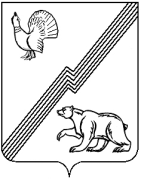 ДУМА ГОРОДА ЮГОРСКАХанты-Мансийского автономного округа – ЮгрыРЕШЕНИЕот 23 апреля 2024 года                                                                                                       № 24Об исполнении бюджета города Югорска за 2023 годВ соответствии со статьями 264.2, 264.5 и 264.6 Бюджетного кодекса Российской Федерации, подпунктом 2 пункта 1 статьи 19, статьей 41 Устава города Югорска, разделом 9 Положения об отдельных вопросах организации и осуществления бюджетного процесса в городе Югорске, утвержденного решением Думы города Югорска от 26.09.2013 №48,ДУМА ГОРОДА ЮГОРСКА РЕШИЛА:	1. Утвердить отчет об исполнении бюджета города Югорска за 2023 год по доходам в сумме 4 895 046 411,06 рублей, по расходам в сумме 4 867 159 225,69 рублей, с превышением доходов над расходами (профицит бюджета города Югорска) в сумме 27 887 185,37 рублей и со следующими показателями:- доходов бюджета города Югорска за 2023 год по кодам классификации доходов бюджетов согласно приложению 1;- расходов бюджета города Югорска за 2023 год по ведомственной структуре расходов бюджета города Югорска согласно приложению 2;- расходов бюджета города Югорска за 2023 год по разделам и подразделам классификации расходов бюджетов согласно приложению 3;- источников финансирования дефицита бюджета города Югорска за 2023 год по кодам классификации источников финансирования дефицитов бюджетов согласно приложению 4.2. Настоящее решение вступает в силу после его опубликования в официальном печатном издании города Югорска.Председатель Думы города Югорска                                                    Е.Б. КомисаренкоГлава города Югорска	        					                              А.Ю. Харлов«23» апреля 2023 года(дата подписания)Приложение 1к решению Думы города Югорскаот 23 апреля 2024 года № 24Доходы бюджета города Югорсказа 2023 год по кодам классификации доходов бюджетов     (рублей)Приложение 2к решению Думы города Югорска	                            от 23 апреля 2024 года № 24Расходы бюджета города Югорска за 2023 годпо ведомственной структуре расходов бюджета города Югорска																			(рублей)Приложение 3к решению Думы города Югорскаот 23 апреля 2024 года № 24Расходы бюджета города Югорска за 2023 год по разделам и подразделам классификации расходов бюджетов(рублей)Приложение 4к решению Думы города Югорскаот 23 апреля 2024 года № 24Источники финансирования дефицита бюджета города Югорска за 2023 годпо кодам классификации источников финансирования дефицитов бюджетов (рублей)Код дохода по бюджетной классификацииНаименование показателяИсполнено123ХДОХОДЫ БЮДЖЕТА - ВСЕГО 4 895 046 411,06000 1 00 00000 00 0000 000НАЛОГОВЫЕ И НЕНАЛОГОВЫЕ ДОХОДЫ2 071 393 672,73 000 1 01 00000 00 0000 000Налоги на прибыль, доходы1 651 124 917,48 000 1 01 02000 01 0000 110Налог на доходы физических лиц1 651 124 917,48 000 1 01 02010 01 0000 110Налог на доходы физических лиц с доходов, источником которых является налоговый агент, за исключением доходов, в отношении которых исчисление и уплата налога осуществляются в соответствии со статьями 227, 227.1 и 228 Налогового кодекса Российской Федерации, а также доходов от долевого участия в организации, полученных в виде дивидендов1 538 253 491,61 000 1 01 02020 01 0000 110Налог на доходы физических лиц с доходов, полученных от осуществления деятельности физическими лицами, зарегистрированными в качестве индивидуальных предпринимателей, нотариусов, занимающихся частной практикой, адвокатов, учредивших адвокатские кабинеты, и других лиц, занимающихся частной практикой в соответствии со статьей 227 Налогового кодекса Российской Федерации586 078,42 000 1 01 02030 01 0000 110Налог на доходы физических лиц с доходов, полученных физическими лицами в соответствии со статьей 228 Налогового кодекса Российской Федерации8 798 293,64 000 1 01 02040 01 0000 110Налог на доходы физических лиц в виде фиксированных авансовых платежей с доходов, полученных физическими лицами, являющимися иностранными гражданами, осуществляющими трудовую деятельность по найму на основании патента в соответствии со статьей 227.1 Налогового кодекса Российской Федерации2 717 978,38 000 1 01 02080 01 0000 110Налог на доходы физических лиц в части суммы налога, превышающей 650 000 рублей, относящейся к части налоговой базы, превышающей 5 000 000 рублей (за исключением налога на доходы физических лиц с сумм прибыли контролируемой иностранной компании, в том числе фиксированной прибыли контролируемой иностранной компании, а также налога на доходы физических лиц в отношении доходов от долевого участия в организации, полученных в виде дивидендов)93 793 047,61 000 1 01 02130 01 0000 110Налог на доходы физических лиц в отношении доходов от долевого участия в организации, полученных в виде дивидендов (в части суммы налога, не превышающей 650 000 рублей)4 721 168,80 000 1 01 02140 01 0000 110Налог на доходы физических лиц в отношении доходов от долевого участия в организации, полученных в виде дивидендов (в части суммы налога, превышающей 650 000 рублей)2 254 859,02 000 1 03 00000 00 0000 000Налоги на товары (работы, услуги), реализуемые на территории Российской Федерации37 280 439,28 000 1 03 02000 01 0000 110Акцизы по подакцизным товарам (продукции), производимым на территории Российской Федерации37 280 439,28 000 1 03 02230 01 0000 110Доходы от уплаты акцизов на дизельное топливо, подлежащие распределению между бюджетами субъектов Российской Федерации и местными бюджетами с учетом установленных дифференцированных нормативов отчислений в местные бюджеты19 317 027,62 000 1 03 02231 01 0000 110Доходы от уплаты акцизов на дизельное топливо, подлежащие распределению между бюджетами субъектов Российской Федерации и местными бюджетами с учетом установленных дифференцированных нормативов отчислений в местные бюджеты (по нормативам, установленным федеральным законом о федеральном бюджете в целях формирования дорожных фондов субъектов Российской Федерации)19 317 027,62 000 1 03 02240 01 0000 110Доходы от уплаты акцизов на моторные масла для дизельных и (или) карбюраторных (инжекторных) двигателей, подлежащие распределению между бюджетами субъектов Российской Федерации и местными бюджетами с учетом установленных дифференцированных нормативов отчислений в местные бюджеты100 890,92 000 1 03 02241 01 0000 110Доходы от уплаты акцизов на моторные масла для дизельных и (или) карбюраторных (инжекторных) двигателей, подлежащие распределению между бюджетами субъектов Российской Федерации и местными бюджетами с учетом установленных дифференцированных нормативов отчислений в местные бюджеты (по нормативам, установленным федеральным законом о федеральном бюджете в целях формирования дорожных фондов субъектов Российской Федерации)100 890,92 000 1 03 02250 01 0000 110Доходы от уплаты акцизов на автомобильный бензин, подлежащие распределению между бюджетами субъектов Российской Федерации и местными бюджетами с учетом установленных дифференцированных нормативов отчислений в местные бюджеты19 965 655,47 000 1 03 02251 01 0000 110Доходы от уплаты акцизов на автомобильный бензин, подлежащие распределению между бюджетами субъектов Российской Федерации и местными бюджетами с учетом установленных дифференцированных нормативов отчислений в местные бюджеты (по нормативам, установленным федеральным законом о федеральном бюджете в целях формирования дорожных фондов субъектов Российской Федерации)19 965 655,47 000 1 03 02260 01 0000 110Доходы от уплаты акцизов на прямогонный бензин, подлежащие распределению между бюджетами субъектов Российской Федерации и местными бюджетами с учетом установленных дифференцированных нормативов отчислений в местные бюджеты-2 103 134,73 000 1 03 02261 01 0000 110Доходы от уплаты акцизов на прямогонный бензин, подлежащие распределению между бюджетами субъектов Российской Федерации и местными бюджетами с учетом установленных дифференцированных нормативов отчислений в местные бюджеты (по нормативам, установленным федеральным законом о федеральном бюджете в целях формирования дорожных фондов субъектов Российской Федерации)-2 103 134,73 000 1 05 00000 00 0000 000Налоги на совокупный доход109 040 718,68 000 1 05 01000 00 0000 110Налог, взимаемый в связи с применением упрощенной системы налогообложения106 601 613,98 000 1 05 01010 01 0000 110Налог, взимаемый с налогоплательщиков, выбравших в качестве объекта налогообложения доходы52 286 829,66 000 1 05 01011 01 0000 110Налог, взимаемый с налогоплательщиков, выбравших в качестве объекта налогообложения доходы52 286 829,66 000 1 05 01020 01 0000 110Налог, взимаемый с налогоплательщиков, выбравших в качестве объекта налогообложения доходы, уменьшенные на величину расходов54 314 784,32 000 1 05 01021 01 0000 110Налог, взимаемый с налогоплательщиков, выбравших в качестве объекта налогообложения доходы, уменьшенные на величину расходов (в том числе минимальный налог, зачисляемый в бюджеты субъектов Российской Федерации)54 316 758,92 000 1 05 01022 01 0000 110Налог, взимаемый с налогоплательщиков, выбравших в качестве объекта налогообложения доходы, уменьшенные на величину расходов (за налоговые периоды, истекшие до 1 января 2011 года)-1 974,60 000 1 05 02000 02 0000 110Единый налог на вмененный доход для отдельных видов деятельности-351 071,88 000 1 05 02010 02 0000 110Единый налог на вмененный доход для отдельных видов деятельности-351 071,88 000 1 05 03000 01 0000 110Единый сельскохозяйственный налог879 209,46 000 1 05 03010 01 0000 110Единый сельскохозяйственный налог879 209,46 000 1 05 04000 02 0000 110Налог, взимаемый в связи с применением патентной системы налогообложения1 910 967,12 000 1 05 04010 02 0000 110Налог, взимаемый в связи с применением патентной системы налогообложения, зачисляемый в бюджеты городских округов1 910 967,12 000 1 06 00000 00 0000 000Налоги на имущество93 542 301,49 000 1 06 01000 00 0000 110Налог на имущество физических лиц41 386 005,57 000 1 06 01020 04 0000 110Налог на имущество физических лиц, взимаемый по ставкам, применяемым к объектам налогообложения, расположенным в границах городских округов41 386 005,57 000 1 06 04000 02 0000 110Транспортный налог15 006 857,83 000 1 06 04011 02 0000 110Транспортный налог с организаций5 636 767,89 000 1 06 04012 02 0000 110Транспортный налог с физических лиц9 370 089,94 000 1 06 06000 00 0000 110Земельный налог37 149 438,09 000 1 06 06030 00 0000 110Земельный налог с организаций25 948 710,36 000 1 06 06032 04 0000 110Земельный налог с организаций, обладающих земельным участком, расположенным в границах городских округов25 948 710,36 000 1 06 06040 00 0000 110Земельный налог с физических лиц11 200 727,73 000 1 06 06042 04 0000 110Земельный налог с физических лиц, обладающих земельным участком, расположенным в границах городских округов11 200 727,73 000 1 08 00000 00 0000 000Государственная пошлина7 004 990,60 000 1 08 03000 01 0000 110Государственная пошлина по делам, рассматриваемым в судах общей юрисдикции, мировыми судьями6 984 990,60 000 1 08 03010 01 0000 110Государственная пошлина по делам, рассматриваемым в судах общей юрисдикции, мировыми судьями (за исключением Верховного Суда Российской Федерации)6 984 990,60 000 1 08 07000 01 0000 110Государственная пошлина за государственную регистрацию, а также за совершение прочих юридически значимых действий20 000,00 000 1 08 07150 01 0000 110Государственная пошлина за выдачу разрешения на установку рекламной конструкции20 000,00 000 1 11 00000 00 0000 000Доходы от использования имущества, находящегося в государственной и муниципальной собственности76 979 197,15 000 1 11 01000 00 0000 120Доходы в виде прибыли, приходящейся на доли в уставных (складочных) капиталах хозяйственных товариществ и обществ, или дивидендов по акциям, принадлежащим Российской Федерации, субъектам Российской Федерации или муниципальным образованиям207 943,33 000 1 11 01040 04 0000 120Доходы в виде прибыли, приходящейся на доли в уставных (складочных) капиталах хозяйственных товариществ и обществ, или дивидендов по акциям, принадлежащим городским округам207 943,33 000 1 11 05000 00 0000 120Доходы, получаемые в виде арендной либо иной платы за передачу в возмездное пользование государственного и муниципального имущества (за исключением имущества бюджетных и автономных учреждений, а также имущества государственных и муниципальных унитарных предприятий, в том числе казенных)62 690 911,74 000 1 11 05010 00 0000 120Доходы, получаемые в виде арендной платы за земельные участки, государственная собственность на которые не разграничена, а также средства от продажи права на заключение договоров аренды указанных земельных участков45 182 104,03 000 1 11 05012 04 0000 120Доходы, получаемые в виде арендной платы за земельные участки, государственная собственность на которые не разграничена и которые расположены в границах городских округов, а также средства от продажи права на заключение договоров аренды указанных земельных участков45 182 104,03 000 1 11 05020 00 0000 120Доходы, получаемые в виде арендной платы за земли после разграничения государственной собственности на землю, а также средства от продажи права на заключение договоров аренды указанных земельных участков (за исключением земельных участков бюджетных и автономных учреждений)4 102 665,98 000 1 11 05024 04 0000 120Доходы, получаемые в виде арендной платы, а также средства от продажи права на заключение договоров аренды за земли, находящиеся в собственности городских округов (за исключением земельных участков муниципальных бюджетных и автономных учреждений)4 102 665,98 000 1 11 05030 00 0000 120Доходы от сдачи в аренду имущества, находящегося в оперативном управлении органов государственной власти, органов местного самоуправления, государственных внебюджетных фондов и созданных ими учреждений (за исключением имущества бюджетных и автономных учреждений)13 406 141,73 000 1 11 05034 04 0000 120Доходы от сдачи в аренду имущества, находящегося в оперативном управлении органов управления городских округов и созданных ими учреждений (за исключением имущества муниципальных бюджетных и автономных учреждений)13 406 141,73 000 1 11 05300 00 0000 120Плата по соглашениям об установлении сервитута в отношении земельных участков, находящихся в государственной или муниципальной собственности65 205,58 000 1 11 05310 00 0000 120Плата по соглашениям об установлении сервитута в отношении земельных участков, государственная собственность на которые не разграничена65 205,58 000 1 11 05312 04 0000 120Плата по соглашениям об установлении сервитута, заключенным органами местного самоуправления городских округов, государственными или муниципальными предприятиями либо государственными или муниципальными учреждениями в отношении земельных участков, государственная собственность на которые не разграничена и которые расположены в границах городских округов65 205,58 000 1 11 07000 00 0000 120Платежи от государственных и муниципальных унитарных предприятий158 777,08 000 1 11 07010 00 0000 120Доходы от перечисления части прибыли государственных и муниципальных унитарных предприятий, остающейся после уплаты налогов и обязательных платежей158 777,08 000 1 11 07014 04 0000 120Доходы от перечисления части прибыли, остающейся после уплаты налогов и иных обязательных платежей муниципальных унитарных предприятий, созданных городскими округами158 777,08 000 1 11 09000 00 0000 120Прочие доходы от использования имущества и прав, находящихся в государственной и муниципальной собственности (за исключением имущества бюджетных и автономных учреждений, а также имущества государственных и муниципальных унитарных предприятий, в том числе казенных)13 856 359,42 000 1 11 09040 00 0000 120Прочие поступления от использования имущества, находящегося в государственной и муниципальной собственности (за исключением имущества бюджетных и автономных учреждений, а также имущества государственных и муниципальных унитарных предприятий, в том числе казенных)13 856 359,42 000 1 11 09044 04 0000 120Прочие поступления от использования имущества, находящегося в собственности городских округов (за исключением имущества муниципальных бюджетных и автономных учреждений, а также имущества муниципальных унитарных предприятий, в том числе казенных)13 856 359,42 000 1 12 00000 00 0000 000Платежи при пользовании природными ресурсами2 200 115,26 000 1 12 01000 01 0000 120Плата за негативное воздействие на окружающую среду2 200 115,26 000 1 12 01010 01 0000 120Плата за выбросы загрязняющих веществ в атмосферный воздух стационарными объектами756 693,57 000 1 12 01030 01 0000 120Плата за сбросы загрязняющих веществ в водные объекты32 648,83 000 1 12 01040 01 0000 120Плата за размещение отходов производства и потребления1 410 772,86 000 1 12 01041 01 0000 120Плата за размещение отходов производства1 281 620,04 000 1 12 01042 01 0000 120Плата за размещение твердых коммунальных отходов129 152,82 000 1 13 00000 00 0000 000Доходы от оказания платных услуг и компенсации затрат государства815 221,86 000 1 13 01000 00 0000 130Доходы от оказания платных услуг (работ)40 300,00 000 1 13 01990 00 0000 130Прочие доходы от оказания платных услуг (работ)40 300,00 000 1 13 01994 04 0000 130Прочие доходы от оказания платных услуг (работ) получателями средств бюджетов городских округов40 300,00 000 1 13 02000 00 0000 130Доходы от компенсации затрат государства774 921,86 000 1 13 02990 00 0000 130Прочие доходы от компенсации затрат государства774 921,86 000 1 13 02994 04 0000 130Прочие доходы от компенсации затрат бюджетов городских округов774 921,86 000 1 14 00000 00 0000 000Доходы от продажи материальных и нематериальных активов87 067 226,69 000 1 14 01000 00 0000 410Доходы от продажи квартир80 120 862,18 000 1 14 01040 04 0000 410Доходы от продажи квартир, находящихся в собственности городских округов80 120 862,18 000 1 14 06000 00 0000 430Доходы от продажи земельных участков, находящихся в государственной и муниципальной собственности6 750 952,26 000 1 14 06010 00 0000 430Доходы от продажи земельных участков, государственная собственность на которые не разграничена2 989 318,18 000 1 14 06012 04 0000 430Доходы от продажи земельных участков, государственная собственность на которые не разграничена и которые расположены в границах городских округов2 989 318,18 000 1 14 06020 00 0000 430Доходы от продажи земельных участков, государственная собственность на которые разграничена (за исключением земельных участков бюджетных и автономных учреждений)3 761 634,08 000 1 14 06024 04 0000 430Доходы от продажи земельных участков, находящихся в собственности городских округов (за исключением земельных участков муниципальных бюджетных и автономных учреждений)3 761 634,08 000 1 14 06300 00 0000 430Плата за увеличение площади земельных участков, находящихся в частной собственности, в результате перераспределения таких земельных участков и земель (или) земельных участков, находящихся в государственной или муниципальной собственности195 412,25 000 1 14 06310 00 0000 430Плата за увеличение площади земельных участков, находящихся в частной собственности, в результате перераспределения таких земельных участков и земель (или) земельных участков, государственная собственность на которые не разграничена120 801,44 000 1 14 06312 04 0000 430Плата за увеличение площади земельных участков, находящихся в частной собственности, в результате перераспределения таких земельных участков и земель (или) земельных участков, государственная собственность на которые не разграничена и которые расположены в границах городских округов120 801,44 000 1 14 06320 00 0000 430Плата за увеличение площади земельных участков, находящихся в частной собственности, в результате перераспределения таких земельных участков и земельных участков после разграничения государственной собственности на землю74 610,81 000 1 14 06324 04 0000 430Плата за увеличение площади земельных участков, находящихся в частной собственности, в результате перераспределения таких земельных участков и земельных участков, находящихся в собственности городских округов74 610,81 000 1 16 00000 00 0000 000Штрафы, санкции, возмещение ущерба5 920 309,21 000 1 16 01000 01 0000 140Административные штрафы, установленные Кодексом Российской Федерации об административных правонарушениях2 461 647,69 000 1 16 01050 01 0000 140Административные штрафы, установленные главой 5 Кодекса Российской Федерации об административных правонарушениях, за административные правонарушения, посягающие на права граждан25 124,49 000 1 16 01053 01 0000 140Административные штрафы, установленные главой 5 Кодекса Российской Федерации об административных правонарушениях, за административные правонарушения, посягающие на права граждан, налагаемые мировыми судьями, комиссиями по делам несовершеннолетних и защите их прав25 124,49 000 1 16 01060 01 0000 140Административные штрафы, установленные главой 6 Кодекса Российской Федерации об административных правонарушениях, за административные правонарушения, посягающие на здоровье, санитарно-эпидемиологическое благополучие населения и общественную нравственность203 839,65 000 1 16 01063 01 0000 140Административные штрафы, установленные главой 6 Кодекса Российской Федерации об административных правонарушениях, за административные правонарушения, посягающие на здоровье, санитарно-эпидемиологическое благополучие населения и общественную нравственность, налагаемые мировыми судьями, комиссиями по делам несовершеннолетних и защите их прав203 839,65 000 1 16 01070 01 0000 140Административные штрафы, установленные главой 7 Кодекса Российской Федерации об административных правонарушениях, за административные правонарушения в области охраны собственности65 005,85 000 1 16 01073 01 0000 140Административные штрафы, установленные главой 7 Кодекса Российской Федерации об административных правонарушениях, за административные правонарушения в области охраны собственности, налагаемые мировыми судьями, комиссиями по делам несовершеннолетних и защите их прав65 005,85 000 1 16 01080 01 0000 140Административные штрафы, установленные главой 8 Кодекса Российской Федерации об административных правонарушениях, за административные правонарушения в области охраны окружающей среды и природопользования4 000,00 000 1 16 01083 01 0000 140Административные штрафы, установленные главой 8 Кодекса Российской Федерации об административных правонарушениях, за административные правонарушения в области охраны окружающей среды и природопользования, налагаемые мировыми судьями, комиссиями по делам несовершеннолетних и защите их прав4 000,00 000 1 16 01090 01 0000 140Административные штрафы, установленные главой 9 Кодекса Российской Федерации об административных правонарушениях, за административные правонарушения в промышленности, строительстве и энергетике2 000,00 000 1 16 01092 01 0000 140Административные штрафы, установленные главой 9 Кодекса Российской Федерации об административных правонарушениях, за административные правонарушения в промышленности, строительстве и энергетике, налагаемые должностными лицами органов исполнительной власти субъектов Российской Федерации, учреждениями субъектов Российской Федерации0,00 000 1 16 01093 01 0000 140Административные штрафы, установленные главой 9 Кодекса Российской Федерации об административных правонарушениях, за административные правонарушения в промышленности, строительстве и энергетике, налагаемые мировыми судьями, комиссиями по делам несовершеннолетних и защите их прав2 000,00 000 1 16 01140 01 0000 140Административные штрафы, установленные главой 14 Кодекса Российской Федерации об административных правонарушениях, за административные правонарушения в области предпринимательской деятельности и деятельности саморегулируемых организаций154 896,38 000 1 16 01142 01 0000 140Административные штрафы, установленные главой 14 Кодекса Российской Федерации об административных правонарушениях, за административные правонарушения в области предпринимательской деятельности и деятельности саморегулируемых организаций, налагаемые должностными лицами органов исполнительной власти субъектов Российской Федерации, учреждениями субъектов Российской Федерации0,00 000 1 16 01143 01 0000 140Административные штрафы, установленные главой 14 Кодекса Российской Федерации об административных правонарушениях, за административные правонарушения в области предпринимательской деятельности и деятельности саморегулируемых организаций, налагаемые мировыми судьями, комиссиями по делам несовершеннолетних и защите их прав154 896,38 000 1 16 01150 01 0000 140Административные штрафы, установленные главой 15 Кодекса Российской Федерации об административных правонарушениях, за административные правонарушения в области финансов, налогов и сборов, страхования, рынка ценных бумаг15 105,58 000 1 16 01153 01 0000 140Административные штрафы, установленные главой 15 Кодекса Российской Федерации об административных правонарушениях, за административные правонарушения в области финансов, налогов и сборов, страхования, рынка ценных бумаг (за исключением штрафов, указанных в пункте 6 статьи 46 Бюджетного кодекса Российской Федерации), налагаемые мировыми судьями, комиссиями по делам несовершеннолетних и защите их прав15 105,58 000 1 16 01170 01 0000 140Административные штрафы, установленные главой 17 Кодекса Российской Федерации об административных правонарушениях, за административные правонарушения, посягающие на институты государственной власти8 500,00 000 1 16 01173 01 0000 140Административные штрафы, установленные главой 17 Кодекса Российской Федерации об административных правонарушениях, за административные правонарушения, посягающие на институты государственной власти, налагаемые мировыми судьями, комиссиями по делам несовершеннолетних и защите их прав8 500,00 000 1 16 01190 01 0000 140Административные штрафы, установленные главой 19 Кодекса Российской Федерации об административных правонарушениях, за административные правонарушения против порядка управления106 997,03 000 1 16 01193 01 0000 140Административные штрафы, установленные главой 19 Кодекса Российской Федерации об административных правонарушениях, за административные правонарушения против порядка управления, налагаемые мировыми судьями, комиссиями по делам несовершеннолетних и защите их прав106 997,03 000 1 16 01200 01 0000 140Административные штрафы, установленные главой 20 Кодекса Российской Федерации об административных правонарушениях, за административные правонарушения, посягающие на общественный порядок и общественную безопасность1 876 178,71 000 1 16 01203 01 0000 140Административные штрафы, установленные главой 20 Кодекса Российской Федерации об административных правонарушениях, за административные правонарушения, посягающие на общественный порядок и общественную безопасность, налагаемые мировыми судьями, комиссиями по делам несовершеннолетних и защите их прав1 876 178,71 000 1 16 01330 00 0000 140Административные штрафы, установленные Кодексом Российской Федерации об административных правонарушениях, за административные правонарушения в области производства и оборота этилового спирта, алкогольной и спиртосодержащей продукции, а также за административные правонарушения порядка ценообразования в части регулирования цен на этиловый спирт, алкогольную и спиртосодержащую продукцию308 204,66 000 1 16 01333 01 0000 140Административные штрафы, установленные Кодексом Российской Федерации об административных правонарушениях, за административные правонарушения в области производства и оборота этилового спирта, алкогольной и спиртосодержащей продукции, а также за административные правонарушения порядка ценообразования в части регулирования цен на этиловый спирт, алкогольную и спиртосодержащую продукцию, налагаемые мировыми судьями, комиссиями по делам несовершеннолетних и защите их прав308 204,66 000 1 16 02000 02 0000 140Административные штрафы, установленные законами субъектов Российской Федерации об административных правонарушениях57 848,86 000 1 16 02010 02 0000 140Административные штрафы, установленные законами субъектов Российской Федерации об административных правонарушениях, за нарушение законов и иных нормативных правовых актов субъектов Российской Федерации53 848,86 000 1 16 02020 02 0000 140Административные штрафы, установленные законами субъектов Российской Федерации об административных правонарушениях, за нарушение муниципальных правовых актов4 000,00 000 1 16 07000 00 0000 140Штрафы, неустойки, пени, уплаченные в соответствии с законом или договором в случае неисполнения или ненадлежащего исполнения обязательств перед государственным (муниципальным) органом, органом управления государственным внебюджетным фондом, казенным учреждением, Центральным банком Российской Федерации, иной организацией, действующей от имени Российской Федерации477 231,38 000 1 16 07010 00 0000 140Штрафы, неустойки, пени, уплаченные в случае просрочки исполнения поставщиком (подрядчиком, исполнителем) обязательств, предусмотренных государственным (муниципальным) контрактом477 231,38 000 1 16 07010 04 0000 140Штрафы, неустойки, пени, уплаченные в случае просрочки исполнения поставщиком (подрядчиком, исполнителем) обязательств, предусмотренных муниципальным контрактом, заключенным муниципальным органом, казенным учреждением городского округа477 231,38 000 1 16 10000 00 0000 140Платежи в целях возмещения причиненного ущерба (убытков)39 695,14 000 1 16 10030 04 0000 140Платежи по искам о возмещении ущерба, а также платежи, уплачиваемые при добровольном возмещении ущерба, причиненного муниципальному имуществу городского округа (за исключением имущества, закрепленного за муниципальными бюджетными (автономными) учреждениями, унитарными предприятиями)77 901,17 000 1 16 10032 04 0000 140Прочее возмещение ущерба, причиненного муниципальному имуществу городского округа (за исключением имущества, закрепленного за муниципальными бюджетными (автономными) учреждениями, унитарными предприятиями)77 901,17 000 1 16 10120 00 0000 140Доходы от денежных взысканий (штрафов), поступающие в счет погашения задолженности, образовавшейся до 1 января 2020 года, подлежащие зачислению в бюджеты бюджетной системы Российской Федерации по нормативам, действовавшим в 2019 году-38 206,03 000 1 16 10123 01 0000 140Доходы от денежных взысканий (штрафов), поступающие в счет погашения задолженности, образовавшейся до 1 января 2020 года, подлежащие зачислению в бюджет муниципального образования по нормативам, действовавшим в 2019 году-42 843,53 000 1 16 10129 01 0000 140Доходы от денежных взысканий (штрафов), поступающие в счет погашения задолженности, образовавшейся до 1 января 2020 года, подлежащие зачислению в федеральный бюджет и бюджет муниципального образования по нормативам, действовавшим в 2019 году4 637,50 000 1 16 11000 01 0000 140Платежи, уплачиваемые в целях возмещения вреда2 575 681,48 000 1 16 11060 01 0000 140Платежи, уплачиваемые в целях возмещения вреда, причиняемого автомобильным дорогам2 575 681,48 000 1 16 11064 01 0000 140Платежи, уплачиваемые в целях возмещения вреда, причиняемого автомобильным дорогам местного значения транспортными средствами, осуществляющими перевозки тяжеловесных и (или) крупногабаритных грузов2 575 681,48 000 1 17 00000 00 0000 000Прочие неналоговые доходы418 235,03 000 1 17 01000 00 0000 180Невыясненные поступления30 100,00 000 1 17 01040 04 0000 180Невыясненные поступления, зачисляемые в бюджеты городских округов30 100,00 000 1 17 05000 00 0000 180Прочие неналоговые доходы347 556,95 000 1 17 05040 04 0000 180Прочие неналоговые доходы бюджетов городских округов347 556,95 000 1 17 15000 00 0000 150Инициативные платежи40 578,08 000 1 17 15020 04 0000 150Инициативные платежи, зачисляемые в бюджеты городских округов40 578,08 000 2 00 00000 00 0000 000БЕЗВОЗМЕЗДНЫЕ ПОСТУПЛЕНИЯ2 823 652 738,33 000 2 02 00000 00 0000 000Безвозмездные поступления от других бюджетов бюджетной системы Российской Федерации2 821 790 412,61 000 2 02 10000 00 0000 150Дотации бюджетам бюджетной системы Российской Федерации111 784 700,00 000 2 02 15002 00 0000 150Дотации бюджетам на поддержку мер по обеспечению сбалансированности бюджетов100 619 700,00 000 2 02 15002 04 0000 150Дотации бюджетам городских округов на поддержку мер по обеспечению сбалансированности бюджетов100 619 700,00 000 2 02 19999 00 0000 150Прочие дотации11 165 000,00 000 2 02 19999 04 0000 150Прочие дотации бюджетам городских округов11 165 000,00 000 2 02 20000 00 0000 150Субсидии бюджетам бюджетной системы Российской Федерации (межбюджетные субсидии)1 021 275 583,89 000 2 02 20300 00 0000 150Субсидии бюджетам муниципальных образований на обеспечение мероприятий по модернизации систем коммунальной инфраструктуры за счет средств, поступивших от публично-правовой компании "Фонд развития территорий"7 119 000,00 000 2 02 20300 04 0000 150Субсидии бюджетам городских округов на обеспечение мероприятий по модернизации систем коммунальной инфраструктуры за счет средств, поступивших от публично-правовой компании "Фонд развития территорий"7 119 000,00 000 2 02 20303 00 0000 150Субсидии бюджетам муниципальных образований на обеспечение мероприятий по модернизации систем коммунальной инфраструктуры за счет средств бюджетов29 601 402,77 000 2 02 20303 04 0000 150Субсидии бюджетам городских округов на обеспечение мероприятий по модернизации систем коммунальной инфраструктуры за счет средств бюджетов29 601 402,77 000 2 02 25021 00 0000 150Субсидии бюджетам на реализацию мероприятий по стимулированию программ развития жилищного строительства субъектов Российской Федерации118 962 200,00 000 2 02 25021 04 0000 150Субсидии бюджетам городских округов на реализацию мероприятий по стимулированию программ развития жилищного строительства субъектов Российской Федерации118 962 200,00 000 2 02 25081 00 0000 150Субсидии бюджетам на государственную поддержку организаций, входящих в систему спортивной подготовки322 000,00 000 2 02 25081 04 0000 150Субсидии бюджетам городских округов на государственную поддержку организаций, входящих в систему спортивной подготовки322 000,00 000 2 02 25178 00 0000 150Субсидии бюджетам на мероприятия по переселению граждан из не предназначенных для проживания строений, созданных в период промышленного освоения Сибири и Дальнего Востока20 238 487,02 000 2 02 25178 04 0000 150Субсидии бюджетам городских округов на мероприятия по переселению граждан из непредназначенных для проживания строений, созданных в период промышленного освоения Сибири и Дальнего Востока20 238 487,02 000 2 02 25179 00 0000 150Субсидии бюджетам на проведение мероприятий по обеспечению деятельности советников директора по воспитанию и взаимодействию с детскими общественными объединениями в общеобразовательных организациях2 366 799,10 000 2 02 25179 04 0000 150Субсидии бюджетам городских округов на проведение мероприятий по обеспечению деятельности советников директора по воспитанию и взаимодействию с детскими общественными объединениями в общеобразовательных организациях2 366 799,10 000 2 02 25304 00 0000 150Субсидии бюджетам на организацию бесплатного горячего питания обучающихся, получающих начальное общее образование в государственных и муниципальных образовательных организациях31 399 952,33 000 2 02 25304 04 0000 150Субсидии бюджетам городских округов на организацию бесплатного горячего питания обучающихся, получающих начальное общее образование в государственных и муниципальных образовательных организациях31 399 952,33 000 2 02 25497 00 0000 150Субсидии бюджетам на реализацию мероприятий по обеспечению жильем молодых семей22 714 926,36 000 2 02 25497 04 0000 150Субсидии бюджетам городских округов на реализацию мероприятий по обеспечению жильем молодых семей22 714 926,36 000 2 02 25519 00 0000 150Субсидии бюджетам на поддержку отрасли культуры142 900,00 000 2 02 25519 04 0000 150Субсидии бюджетам городских округов на поддержку отрасли культуры142 900,00 000 2 02 25555 00 0000 150Субсидии бюджетам на реализацию программ формирования современной городской среды10 273 589,66 000 2 02 25555 04 0000 150Субсидии бюджетам городских округов на реализацию программ формирования современной городской среды10 273 589,66 000 2 02 25590 00 0000 150Субсидии бюджетам на техническое оснащение региональных и муниципальных музеев9 353 800,00 000 2 02 25590 04 0000 150Субсидии бюджетам городских округов на техническое оснащение региональных и муниципальных музеев9 353 800,00 000 2 02 29999 00 0000 150Прочие субсидии768 780 526,65 000 2 02 29999 04 0000 150Прочие субсидии бюджетам городских округов768 780 526,65 000 2 02 30000 00 0000 150Субвенции бюджетам бюджетной системы Российской Федерации1 618 823 336,52 000 2 02 30024 00 0000 150Субвенции местным бюджетам на выполнение передаваемых полномочий субъектов Российской Федерации1 580 137 936,52 000 2 02 30024 04 0000 150Субвенции бюджетам городских округов на выполнение передаваемых полномочий субъектов Российской Федерации1 580 137 936,52 000 2 02 30029 00 0000 150Субвенции бюджетам на компенсацию части платы, взимаемой с родителей (законных представителей) за присмотр и уход за детьми, посещающими образовательные организации, реализующие образовательные программы дошкольного образования26 731 000,00 000 2 02 30029 04 0000 150Субвенции бюджетам городских округов на компенсацию части платы, взимаемой с родителей (законных представителей) за присмотр и уход за детьми, посещающими образовательные организации, реализующие образовательные программы дошкольного образования26 731 000,00 000 2 02 35118 00 0000 150Субвенции бюджетам на осуществление первичного воинского учета органами местного самоуправления поселений, муниципальных и городских округов5 434 700,00 000 2 02 35118 04 0000 150Субвенции бюджетам городских округов на осуществление первичного воинского учета органами местного самоуправления поселений, муниципальных и городских округов5 434 700,00 000 2 02 35120 00 0000 150Субвенции бюджетам на осуществление полномочий по составлению (изменению) списков кандидатов в присяжные заседатели федеральных судов общей юрисдикции в Российской Федерации15 500,00 000 2 02 35120 04 0000 150Субвенции бюджетам городских округов на осуществление полномочий по составлению (изменению) списков кандидатов в присяжные заседатели федеральных судов общей юрисдикции в Российской Федерации15 500,00 000 2 02 35930 00 0000 150Субвенции бюджетам на государственную регистрацию актов гражданского состояния6 504 200,00 000 2 02 35930 04 0000 150Субвенции бюджетам городских округов на государственную регистрацию актов гражданского состояния6 504 200,00 000 2 02 40000 00 0000 150Иные межбюджетные трансферты69 906 792,20 000 2 02 45303 00 0000 150Межбюджетные трансферты, передаваемые бюджетам на ежемесячное денежное вознаграждение за классное руководство педагогическим работникам государственных и муниципальных образовательных организаций, реализующих образовательные программы начального общего образования, образовательные программы основного общего образования, образовательные программы среднего общего образования34 950 741,54 000 2 02 45303 04 0000 150Межбюджетные трансферты, передаваемые бюджетам городских округов на ежемесячное денежное вознаграждение за классное руководство педагогическим работникам государственных и муниципальных образовательных организаций, реализующих образовательные программы начального общего образования, образовательные программы основного общего образования, образовательные программы среднего общего образования34 950 741,54 000 2 02 49999 00 0000 150Прочие межбюджетные трансферты, передаваемые бюджетам34 956 050,66 000 2 02 49999 04 0000 150Прочие межбюджетные трансферты, передаваемые бюджетам городских округов34 956 050,66 000 2 03 00000 00 0000 000Безвозмездные поступления от государственных (муниципальных) организаций1 863 000,00 000 2 03 04000 04 0000 150Безвозмездные поступления от государственных (муниципальных) организаций в бюджеты городских округов1 863 000,00 000 2 03 04099 04 0000 150Прочие безвозмездные поступления от государственных (муниципальных) организаций в бюджеты городских округов1 863 000,00 000 2 19 00000 00 0000 000Возврат остатков субсидий, субвенций и иных межбюджетных трансфертов, имеющих целевое назначение, прошлых лет-674,28 000 2 19 00000 04 0000 150Возврат остатков субсидий, субвенций и иных межбюджетных трансфертов, имеющих целевое назначение, прошлых лет из бюджетов городских округов-674,28 000 2 19 60010 04 0000 150Возврат прочих остатков субсидий, субвенций и иных межбюджетных трансфертов, имеющих целевое назначение, прошлых лет из бюджетов городских округов-674,28 Наименование показателяВедРзПрЦСРВРИсполненов том числе за счет субвенцийНаименование показателяВедРзПрЦСРВРИсполненов том числе за счет субвенций12345678Дума города Югорска01010 393 052,000,00Общегосударственные вопросы0100110 293 752,000,00Функционирование законодательных (представительных) органов государственной власти и представительных органов муниципальных образований01001039 909 199,000,00Непрограммные направления деятельности010010340000000009 909 199,000,00Непрограммное направление деятельности "Обеспечение деятельности органов местного самоуправления"010010340100000009 909 199,000,00Расходы на обеспечение функций органов местного самоуправления010010340100020404 699 876,450,00Расходы на выплаты персоналу в целях обеспечения выполнения функций государственными (муниципальными) органами, казенными учреждениями, органами управления государственными внебюджетными фондами010010340100020401004 501 869,150,00Расходы на выплаты персоналу государственных (муниципальных) органов010010340100020401204 501 869,150,00Закупка товаров, работ и услуг для обеспечения государственных (муниципальных) нужд01001034010002040200198 007,300,00Иные закупки товаров, работ и услуг для обеспечения государственных (муниципальных) нужд01001034010002040240198 007,300,00Председатель Думы города Югорска010010340100021105 209 322,550,00Расходы на выплаты персоналу в целях обеспечения выполнения функций государственными (муниципальными) органами, казенными учреждениями, органами управления государственными внебюджетными фондами010010340100021101005 209 322,550,00Расходы на выплаты персоналу государственных (муниципальных) органов010010340100021101205 209 322,550,00Другие общегосударственные вопросы0100113384 553,000,00Непрограммные направления деятельности01001134000000000384 553,000,00Непрограммное направление деятельности "Обеспечение деятельности органов местного самоуправления"01001134010000000384 553,000,00Прочие мероприятия органов местного самоуправления01001134010002400301 801,000,00Закупка товаров, работ и услуг для обеспечения государственных (муниципальных) нужд01001134010002400200301 801,000,00Иные закупки товаров, работ и услуг для обеспечения государственных (муниципальных) нужд01001134010002400240301 801,000,00Единовременное денежное вознаграждение гражданам, награжденным Почетной грамотой Думы города Югорска0100113401007262282 752,000,00Социальное обеспечение и иные выплаты населению0100113401007262230082 752,000,00Публичные нормативные выплаты гражданам несоциального характера0100113401007262233082 752,000,00Национальная экономика0100499 300,000,00Связь и информатика010041099 300,000,00Непрограммные направления деятельности0100410400000000099 300,000,00Непрограммное направление деятельности "Обеспечение деятельности органов местного самоуправления"0100410401000000099 300,000,00Услуги в области информационных технологий0100410401002007099 300,000,00Закупка товаров, работ и услуг для обеспечения государственных (муниципальных) нужд0100410401002007020099 300,000,00Иные закупки товаров, работ и услуг для обеспечения государственных (муниципальных) нужд0100410401002007024099 300,000,00Администрация города Югорска040522 334 976,6538 904 862,07Общегосударственные вопросы04001352 371 266,149 008 400,00Функционирование высшего должностного лица субъекта Российской Федерации и муниципального образования04001027 418 470,560,00Муниципальная программа города Югорска "Социально-экономическое развитие и муниципальное управление"040010212000000007 418 470,560,00Подпрограмма "Совершенствование системы муниципального стратегического управления, реализация отдельных государственных полномочий"040010212100000007 418 470,560,00Основное мероприятие "Организационно-техническое и финансовое обеспечение деятельности администрации города Югорска и обеспечивающих учреждений, обеспечение мер социальной поддержки отдельным категориям граждан"040010212101000007 418 470,560,00Глава муниципального образования040010212101020307 418 470,560,00Расходы на выплаты персоналу в целях обеспечения выполнения функций государственными (муниципальными) органами, казенными учреждениями, органами управления государственными внебюджетными фондами040010212101020301007 388 470,560,00Расходы на выплаты персоналу государственных (муниципальных) органов040010212101020301207 388 470,560,00Закупка товаров, работ и услуг для обеспечения государственных (муниципальных) нужд0400102121010203020030 000,000,00Иные закупки товаров, работ и услуг для обеспечения государственных (муниципальных) нужд0400102121010203024030 000,000,00Функционирование Правительства Российской Федерации, высших исполнительных органов государственной власти субъектов Российской Федерации, местных администраций0400104154 441 819,160,00Муниципальная программа города Югорска "Социально-экономическое развитие и муниципальное управление"04001041200000000154 441 819,160,00Подпрограмма "Совершенствование системы муниципального стратегического управления, реализация отдельных государственных полномочий"04001041210000000154 441 819,160,00Основное мероприятие "Организационно-техническое и финансовое обеспечение деятельности администрации города Югорска и обеспечивающих учреждений, обеспечение мер социальной поддержки отдельным категориям граждан"04001041210100000154 441 819,160,00Расходы на обеспечение функций органов местного самоуправления04001041210102040154 441 819,160,00Расходы на выплаты персоналу в целях обеспечения выполнения функций государственными (муниципальными) органами, казенными учреждениями, органами управления государственными внебюджетными фондами04001041210102040100152 151 848,880,00Расходы на выплаты персоналу государственных (муниципальных) органов04001041210102040120152 151 848,880,00Закупка товаров, работ и услуг для обеспечения государственных (муниципальных) нужд040010412101020402002 289 970,280,00Иные закупки товаров, работ и услуг для обеспечения государственных (муниципальных) нужд040010412101020402402 289 970,280,00Судебная система040010515 500,0015 500,00Муниципальная программа города Югорска "Профилактика правонарушений, противодействие коррупции и незаконному обороту наркотиков"0400105150000000015 500,0015 500,00Подпрограмма "Профилактика правонарушений"0400105151000000015 500,0015 500,00Основное мероприятие "Обеспечение исполнения государственных полномочий по составлению (изменению) списков кандидатов в присяжные заседатели федеральных судов общей юрисдикции"0400105151040000015 500,0015 500,00Осуществление полномочий по составлению (изменению) списков кандидатов в присяжные заседатели федеральных судов общей юрисдикции в Российской Федерации0400105151045120015 500,0015 500,00Закупка товаров, работ и услуг для обеспечения государственных (муниципальных) нужд0400105151045120020015 500,0015 500,00Иные закупки товаров, работ и услуг для обеспечения государственных (муниципальных) нужд0400105151045120024015 500,0015 500,00Другие общегосударственные вопросы0400113190 495 476,428 992 900,00Муниципальная программа города Югорска "Развитие физической культуры и спорта"04001130400000000100 576,000,00Основное мероприятие "Организация и проведение спортивно – массовых мероприятий в городе Югорске, участие спортсменов и сборных команд города Югорска в соревнованиях различного уровня"04001130400300000100 576,000,00Реализация мероприятий04001130400399990100 576,000,00Расходы на выплаты персоналу в целях обеспечения выполнения функций государственными (муниципальными) органами, казенными учреждениями, органами управления государственными внебюджетными фондами04001130400399990100100 576,000,00Расходы на выплаты персоналу государственных (муниципальных) органов04001130400399990120100 576,000,00Муниципальная программа города Югорска "Управление муниципальным имуществом"0400113090000000053 044 801,070,00Подпрограмма "Повышение эффективности управления муниципальным имуществом"0400113091000000053 044 801,070,00Основное мероприятие "Организационно-техническое и финансовое обеспечение деятельности Департамента муниципальной собственности и градостроительства администрации города  Югорска"0400113091020000053 044 801,070,00Расходы на обеспечение функций органов местного самоуправления0400113091020204053 044 801,070,00Расходы на выплаты персоналу в целях обеспечения выполнения функций государственными (муниципальными) органами, казенными учреждениями, органами управления государственными внебюджетными фондами0400113091020204010052 495 427,670,00Расходы на выплаты персоналу государственных (муниципальных) органов0400113091020204012052 495 427,670,00Социальное обеспечение и иные выплаты населению04001130910202040300549 373,400,00Социальные выплаты гражданам, кроме публичных нормативных социальных выплат04001130910202040320549 373,400,00Муниципальная программа города Югорска "Социально-экономическое развитие и муниципальное управление"04001131200000000127 301 253,410,00Подпрограмма "Совершенствование системы муниципального стратегического управления, реализация отдельных государственных полномочий"04001131210000000127 301 253,410,00Основное мероприятие "Организационно-техническое и финансовое обеспечение деятельности администрации города Югорска и обеспечивающих учреждений, обеспечение мер социальной поддержки отдельным категориям граждан"04001131210100000127 301 253,410,00Расходы на обеспечение деятельности (оказание услуг) муниципальных учреждений04001131210100590116 266 187,130,00Расходы на выплаты персоналу в целях обеспечения выполнения функций государственными (муниципальными) органами, казенными учреждениями, органами управления государственными внебюджетными фондами04001131210100590100100 349 456,100,00Расходы на выплаты персоналу казенных учреждений04001131210100590110100 349 456,100,00Закупка товаров, работ и услуг для обеспечения государственных (муниципальных) нужд0400113121010059020015 379 356,830,00Иные закупки товаров, работ и услуг для обеспечения государственных (муниципальных) нужд0400113121010059024015 379 356,830,00Социальное обеспечение и иные выплаты населению04001131210100590300223 194,200,00Социальные выплаты гражданам, кроме публичных нормативных социальных выплат04001131210100590320223 194,200,00Иные бюджетные ассигнования04001131210100590800314 180,000,00Уплата налогов, сборов и иных платежей04001131210100590850314 180,000,00Прочие мероприятия органов местного самоуправления040011312101024003 761 784,140,00Закупка товаров, работ и услуг для обеспечения государственных (муниципальных) нужд040011312101024002001 957 692,300,00Иные закупки товаров, работ и услуг для обеспечения государственных (муниципальных) нужд040011312101024002401 957 692,300,00Иные бюджетные ассигнования040011312101024008001 804 091,840,00Уплата налогов, сборов и иных платежей040011312101024008501 804 091,840,00Расходы на содержание и обеспечение деятельности органов местного самоуправления040011312101092416 790 494,140,00Закупка товаров, работ и услуг для обеспечения государственных (муниципальных) нужд040011312101092412006 790 494,140,00Иные закупки товаров, работ и услуг для обеспечения государственных (муниципальных) нужд040011312101092412406 790 494,140,00Единовременная денежная выплата к Благодарственному письму главы города Югорска04001131210171601148 284,000,00Социальное обеспечение и иные выплаты населению04001131210171601300148 284,000,00Иные выплаты населению04001131210171601360148 284,000,00Единовременные денежные выплаты гражданам, награжденным Почетной грамотой и Благодарностью главы города Югорска, знаком "За заслуги перед городом Югорском", знаком "За заслуги в развитии добровольчества"04001131210172621162 091,000,00Социальное обеспечение и иные выплаты населению04001131210172621300162 091,000,00Публичные нормативные выплаты гражданам несоциального характера04001131210172621330162 091,000,00Реализация мероприятий04001131210199990172 413,000,00Социальное обеспечение и иные выплаты населению04001131210199990300172 413,000,00Иные выплаты населению04001131210199990360172 413,000,00Муниципальная программа города Югорска "Профилактика правонарушений, противодействие коррупции и незаконному обороту наркотиков"040011315000000009 068 936,808 992 900,00Подпрограмма "Профилактика правонарушений"040011315100000009 068 936,808 992 900,00Основное мероприятие "Обеспечение исполнения государственных полномочий по созданию и обеспечению деятельности административной комиссии города Югорска"040011315103000002 130 209,202 111 200,00Расходы на обеспечение функций органов местного самоуправления0400113151030204019 009,200,00Расходы на выплаты персоналу в целях обеспечения выполнения функций государственными (муниципальными) органами, казенными учреждениями, органами управления государственными внебюджетными фондами0400113151030204010019 009,200,00Расходы на выплаты персоналу государственных (муниципальных) органов0400113151030204012019 009,200,00Осуществление отдельных государственных полномочий по созданию административных комиссий и определению перечня должностных лиц органов местного самоуправления, уполномоченных составлять протоколы об административных правонарушениях, предусмотренных пунктом 2 статьи 48 Закона Ханты-Мансийского автономного округа – Югры от 11 июня 2010 года № 102-оз "Об административных правонарушениях"040011315103842502 111 200,002 111 200,00Расходы на выплаты персоналу в целях обеспечения выполнения функций государственными (муниципальными) органами, казенными учреждениями, органами управления государственными внебюджетными фондами040011315103842501001 976 609,551 976 609,55Расходы на выплаты персоналу государственных (муниципальных) органов040011315103842501201 976 609,551 976 609,55Закупка товаров, работ и услуг для обеспечения государственных (муниципальных) нужд04001131510384250200134 590,45134 590,45Иные закупки товаров, работ и услуг для обеспечения государственных (муниципальных) нужд04001131510384250240134 590,45134 590,45Основное мероприятие "Обеспечение исполнения государственных полномочий по созданию и обеспечению деятельности отдела по организации деятельности комиссии по делам несовершеннолетних и защите их прав при администрации города Югорска"040011315105000006 938 727,606 881 700,00Расходы на обеспечение функций органов местного самоуправления0400113151050204057 027,600,00Расходы на выплаты персоналу в целях обеспечения выполнения функций государственными (муниципальными) органами, казенными учреждениями, органами управления государственными внебюджетными фондами0400113151050204010057 027,600,00Расходы на выплаты персоналу государственных (муниципальных) органов0400113151050204012057 027,600,00Осуществление отдельных государственных полномочий по созданию и осуществлению деятельности муниципальных комиссий по делам несовершеннолетних и защите их прав040011315105842706 881 700,006 881 700,00Расходы на выплаты персоналу в целях обеспечения выполнения функций государственными (муниципальными) органами, казенными учреждениями, органами управления государственными внебюджетными фондами040011315105842701005 756 023,965 756 023,96Расходы на выплаты персоналу государственных (муниципальных) органов040011315105842701205 756 023,965 756 023,96Закупка товаров, работ и услуг для обеспечения государственных (муниципальных) нужд040011315105842702001 125 676,041 125 676,04Иные закупки товаров, работ и услуг для обеспечения государственных (муниципальных) нужд040011315105842702401 125 676,041 125 676,04Муниципальная программа города Югорска "Развитие гражданского общества, реализация государственной национальной политики и профилактика экстремизма"04001131600000000648 939,390,00Подпрограмма "Поддержка социально ориентированных некоммерческих организаций"04001131620000000593 939,390,00Основное мероприятие "Организация и проведение конкурса среди некоммерческих организаций города Югорска с целью предоставления финансовой поддержки для реализации программ (проектов)"04001131620100000400 000,000,00Субсидии социально ориентированным некоммерческим организациям, не являющимся (государственными) муниципальными учреждениями, на реализацию программ (проектов)04001131620161801400 000,000,00Предоставление субсидий бюджетным, автономным учреждениям и иным некоммерческим организациям04001131620161801600400 000,000,00Субсидии некоммерческим организациям (за исключением государственных (муниципальных) учреждений, государственных корпораций (компаний), публично-правовых компаний)04001131620161801630400 000,000,00Основное мероприятие "Развитие форм непосредственного осуществления населением местного самоуправления и участия населения в осуществлении местного самоуправления в городе Югорске"04001131620200000193 939,390,00Реализация мероприятий муниципальных программ (подпрограмм), направленных на развитие форм непосредственного осуществления населением местного самоуправления и участия населения в осуществлении местного самоуправления04001131620282630192 000,000,00Предоставление субсидий бюджетным, автономным учреждениям и иным некоммерческим организациям04001131620282630600192 000,000,00Субсидии некоммерческим организациям (за исключением государственных (муниципальных) учреждений, государственных корпораций (компаний), публично-правовых компаний)04001131620282630630192 000,000,00Софинансирование расходов на реализацию мероприятий муниципальных программ (подпрограмм), направленных на развитие форм непосредственного осуществления населением местного самоуправления и участия населения в осуществлении местного самоуправления040011316202S26301 939,390,00Предоставление субсидий бюджетным, автономным учреждениям и иным некоммерческим организациям040011316202S26306001 939,390,00Субсидии некоммерческим организациям (за исключением государственных (муниципальных) учреждений, государственных корпораций (компаний), публично-правовых компаний)040011316202S26306301 939,390,00Подпрограмма "Укрепление межнационального и межконфессионального согласия, поддержка культуры народов, проживающих на территории города Югорска, профилактика экстремизма"0400113163000000055 000,000,00Основное мероприятие "Организация просветительских мероприятий, информационное сопровождение  деятельности по реализации государственной национальной политики"0400113163060000055 000,000,00Реализация мероприятий муниципальных программ в сфере укрепления межнационального и межконфессионального согласия, обеспечения социальной и культурной адаптации мигрантов, профилактики экстремизма0400113163068256022 000,000,00Предоставление субсидий бюджетным, автономным учреждениям и иным некоммерческим организациям0400113163068256060022 000,000,00Субсидии бюджетным учреждениям0400113163068256061022 000,000,00Софинансирование расходов на реализацию мероприятий в сфере укрепления межнационального и межконфессионального согласия, обеспечения социальной и культурной адаптации мигрантов, профилактики экстремизма040011316306S256033 000,000,00Предоставление субсидий бюджетным, автономным учреждениям и иным некоммерческим организациям040011316306S256060033 000,000,00Субсидии бюджетным учреждениям040011316306S256061033 000,000,00Муниципальная программа города Югорска "Развитие муниципальной службы"04001131700000000330 969,750,00Подпрограмма "Повышение профессионального уровня муниципальных служащих и управленческих кадров в городе Югорске"04001131710000000249 664,610,00Основное мероприятие "Организация обучения и оценка компетенций лиц, включенных в резерв управленческих кадров, кадровый резерв"0400113171010000066 587,500,00Реализация мероприятий0400113171019999066 587,500,00Закупка товаров, работ и услуг для обеспечения государственных (муниципальных) нужд0400113171019999020066 587,500,00Иные закупки товаров, работ и услуг для обеспечения государственных (муниципальных) нужд0400113171019999024066 587,500,00Основное мероприятие "Дополнительное профессиональное образование муниципальных служащих по приоритетным и иным направлениям"04001131710200000183 077,110,00Реализация мероприятий04001131710299990183 077,110,00Закупка товаров, работ и услуг для обеспечения государственных (муниципальных) нужд04001131710299990200183 077,110,00Иные закупки товаров, работ и услуг для обеспечения государственных (муниципальных) нужд04001131710299990240183 077,110,00Подпрограмма "Повышение престижа и открытости муниципальной службы в городе Югорске"0400113173000000081 305,140,00Основное мероприятие "Содействие развитию управленческой культуры и повышению престижа муниципальной службы"0400113173010000062 719,090,00Реализация мероприятий0400113173019999062 719,090,00Закупка товаров, работ и услуг для обеспечения государственных (муниципальных) нужд0400113173019999020062 719,090,00Иные закупки товаров, работ и услуг для обеспечения государственных (муниципальных) нужд0400113173019999024062 719,090,00Основное мероприятие "Совершенствование механизмов контроля деятельности муниципальных служащих со стороны институтов гражданского общества"0400113173030000018 586,050,00Реализация мероприятий0400113173039999018 586,050,00Закупка товаров, работ и услуг для обеспечения государственных (муниципальных) нужд0400113173039999020018 586,050,00Иные закупки товаров, работ и услуг для обеспечения государственных (муниципальных) нужд0400113173039999024018 586,050,00Национальная оборона040029 920 092,815 434 700,00Мобилизационная и вневойсковая подготовка04002039 920 092,815 434 700,00Муниципальная программа города Югорска "Социально-экономическое развитие и муниципальное управление"040020312000000009 920 092,815 434 700,00Подпрограмма "Совершенствование системы муниципального стратегического управления, реализация отдельных государственных полномочий"040020312100000009 920 092,815 434 700,00Основное мероприятие "Организационно-техническое и финансовое обеспечение деятельности администрации города Югорска и обеспечивающих учреждений, обеспечение мер социальной поддержки отдельным категориям граждан"040020312101000009 920 092,815 434 700,00Осуществление первичного воинского учета органами местного самоуправления городских округов040020312101511805 434 700,005 434 700,00Расходы на выплаты персоналу в целях обеспечения выполнения функций государственными (муниципальными) органами, казенными учреждениями, органами управления государственными внебюджетными фондами040020312101511801005 434 700,005 434 700,00Расходы на выплаты персоналу государственных (муниципальных) органов040020312101511801205 434 700,005 434 700,00Расходы местного бюджета на реализацию переданного государственного полномочия по осуществлению первичного воинского учета на территориях, где отсутствуют военные комиссариаты040020312101F11804 485 392,810,00Расходы на выплаты персоналу в целях обеспечения выполнения функций государственными (муниципальными) органами, казенными учреждениями, органами управления государственными внебюджетными фондами040020312101F11801004 485 392,810,00Расходы на выплаты персоналу государственных (муниципальных) органов040020312101F11801204 485 392,810,00Национальная безопасность и правоохранительная деятельность040038 729 419,516 504 200,00Органы юстиции04003046 561 227,606 504 200,00Муниципальная программа города Югорска "Социально-экономическое развитие и муниципальное управление"040030412000000006 561 227,606 504 200,00Подпрограмма "Совершенствование системы муниципального стратегического управления, реализация отдельных государственных полномочий"040030412100000006 561 227,606 504 200,00Основное мероприятие "Организационно-техническое и финансовое обеспечение деятельности администрации города Югорска и обеспечивающих учреждений, обеспечение мер социальной поддержки отдельным категориям граждан"040030412101000006 561 227,606 504 200,00Расходы на обеспечение функций органов местного самоуправления0400304121010204057 027,600,00Расходы на выплаты персоналу в целях обеспечения выполнения функций государственными (муниципальными) органами, казенными учреждениями, органами управления государственными внебюджетными фондами0400304121010204010057 027,600,00Расходы на выплаты персоналу государственных (муниципальных) органов0400304121010204012057 027,600,00Осуществление переданных полномочий Российской Федерации на государственную регистрацию актов гражданского состояния040030412101593004 402 800,004 402 800,00Расходы на выплаты персоналу в целях обеспечения выполнения функций государственными (муниципальными) органами, казенными учреждениями, органами управления государственными внебюджетными фондами040030412101593001003 796 134,093 796 134,09Расходы на выплаты персоналу государственных (муниципальных) органов040030412101593001203 796 134,093 796 134,09Закупка товаров, работ и услуг для обеспечения государственных (муниципальных) нужд04003041210159300200606 665,91606 665,91Иные закупки товаров, работ и услуг для обеспечения государственных (муниципальных) нужд04003041210159300240606 665,91606 665,91Осуществление переданных полномочий Российской Федерации на государственную регистрацию актов гражданского состояния за счет средств бюджета Ханты-Мансийского автономного округа – Югры040030412101D93002 101 400,002 101 400,00Расходы на выплаты персоналу в целях обеспечения выполнения функций государственными (муниципальными) органами, казенными учреждениями, органами управления государственными внебюджетными фондами040030412101D93001001 872 961,971 872 961,97Расходы на выплаты персоналу государственных (муниципальных) органов040030412101D93001201 872 961,971 872 961,97Закупка товаров, работ и услуг для обеспечения государственных (муниципальных) нужд040030412101D9300200228 438,03228 438,03Иные закупки товаров, работ и услуг для обеспечения государственных (муниципальных) нужд040030412101D9300240228 438,03228 438,03Защита населения и территории от чрезвычайных ситуаций природного и техногенного характера, пожарная безопасность04003101 999 620,480,00Муниципальная программа города Югорска "Социально-экономическое развитие и муниципальное управление"040031012000000001 999 620,480,00Подпрограмма "Совершенствование системы муниципального стратегического управления, реализация отдельных государственных полномочий"040031012100000001 999 620,480,00Основное мероприятие "Организационно-техническое и финансовое обеспечение деятельности администрации города Югорска и обеспечивающих учреждений, обеспечение мер социальной поддержки отдельным категориям граждан"040031012101000001 999 620,480,00Расходы на обеспечение деятельности (оказание услуг) муниципальных учреждений04003101210100590147 464,700,00Закупка товаров, работ и услуг для обеспечения государственных (муниципальных) нужд04003101210100590200147 464,700,00Иные закупки товаров, работ и услуг для обеспечения государственных (муниципальных) нужд04003101210100590240147 464,700,00Расходы на проведение мероприятий по гражданской обороне040031012101206161 852 155,780,00Закупка товаров, работ и услуг для обеспечения государственных (муниципальных) нужд040031012101206162001 852 155,780,00Иные закупки товаров, работ и услуг для обеспечения государственных (муниципальных) нужд040031012101206162401 852 155,780,00Другие вопросы в области национальной безопасности и правоохранительной деятельности0400314168 571,430,00Муниципальная программа города Югорска "Профилактика правонарушений, противодействие коррупции и незаконному обороту наркотиков"04003141500000000168 571,430,00Подпрограмма "Профилактика правонарушений"04003141510000000158 571,430,00Основное мероприятие "Создание условий для деятельности народной дружины на территории города Югорска"04003141510200000158 571,430,00Создание условий для деятельности народных дружин04003141510282300111 000,000,00Расходы на выплаты персоналу в целях обеспечения выполнения функций государственными (муниципальными) органами, казенными учреждениями, органами управления государственными внебюджетными фондами0400314151028230010086 889,600,00Расходы на выплаты персоналу государственных (муниципальных) органов0400314151028230012086 889,600,00Закупка товаров, работ и услуг для обеспечения государственных (муниципальных) нужд0400314151028230020024 110,400,00Иные закупки товаров, работ и услуг для обеспечения государственных (муниципальных) нужд0400314151028230024024 110,400,00Софинансирование мероприятий по созданию условий для деятельности народных дружин040031415102S230047 571,430,00Расходы на выплаты персоналу в целях обеспечения выполнения функций государственными (муниципальными) органами, казенными учреждениями, органами управления государственными внебюджетными фондами040031415102S230010037 238,400,00Расходы на выплаты персоналу государственных (муниципальных) органов040031415102S230012037 238,400,00Закупка товаров, работ и услуг для обеспечения государственных (муниципальных) нужд040031415102S230020010 333,030,00Иные закупки товаров, работ и услуг для обеспечения государственных (муниципальных) нужд040031415102S230024010 333,030,00Подпрограмма "Противодействие коррупции"0400314152000000010 000,000,00Основное мероприятие "Обеспечение проведения мероприятий по противодействию коррупции"0400314152010000010 000,000,00Расходы на проведение мероприятий по противодействию коррупции0400314152012061310 000,000,00Закупка товаров, работ и услуг для обеспечения государственных (муниципальных) нужд0400314152012061320010 000,000,00Иные закупки товаров, работ и услуг для обеспечения государственных (муниципальных) нужд0400314152012061324010 000,000,00Национальная экономика0400431 036 980,3417 283 900,00Сельское хозяйство и рыболовство040040515 355 600,0015 355 600,00Муниципальная программа города Югорска "Автомобильные дороги, транспорт и городская среда"0400405080000000074 700,0074 700,00Подпрограмма "Формирование комфортной городской среды"0400405083000000074 700,0074 700,00Основное мероприятие "Санитарный отлов безнадзорных и бродячих животных, деятельность по обращению с животными без владельцев"0400405083020000074 700,0074 700,00Организация мероприятий при осуществлении деятельности по обращению с животными без владельцев0400405083028420074 700,0074 700,00Расходы на выплаты персоналу в целях обеспечения выполнения функций государственными (муниципальными) органами, казенными учреждениями, органами управления государственными внебюджетными фондами0400405083028420010074 700,0074 700,00Расходы на выплаты персоналу государственных (муниципальных) органов0400405083028420012074 700,0074 700,00Муниципальная программа города Югорска "Социально-экономическое развитие и муниципальное управление"0400405120000000015 280 900,0015 280 900,00Подпрограмма "Развитие агропромышленного комплекса"0400405123000000015 280 900,0015 280 900,00Основное мероприятие "Осуществление отдельного государственного полномочия по поддержке сельскохозяйственного производства" 0400405123010000015 280 900,0015 280 900,00Поддержка и развитие малых форм хозяйствования040040512301841703 038 100,003 038 100,00Иные бюджетные ассигнования040040512301841708003 038 100,003 038 100,00Субсидии юридическим лицам (кроме некоммерческих организаций), индивидуальным предпринимателям, физическим лицам - производителям товаров, работ, услуг040040512301841708103 038 100,003 038 100,00Поддержка и развитие животноводства0400405123018435012 242 800,0012 242 800,00Расходы на выплаты персоналу в целях обеспечения выполнения функций государственными (муниципальными) органами, казенными учреждениями, органами управления государственными внебюджетными фондами0400405123018435010030 700,0030 700,00Расходы на выплаты персоналу государственных (муниципальных) органов0400405123018435012030 700,0030 700,00Иные бюджетные ассигнования0400405123018435080012 212 100,0012 212 100,00Субсидии юридическим лицам (кроме некоммерческих организаций), индивидуальным предпринимателям, физическим лицам - производителям товаров, работ, услуг0400405123018435081012 212 100,0012 212 100,00Связь и информатика04004108 384 092,110,00Муниципальная программа города Югорска "Социально-экономическое развитие и муниципальное управление"040041012000000001 226 740,070,00Подпрограмма "Совершенствование системы муниципального стратегического управления, реализация отдельных государственных полномочий"040041012100000001 226 740,070,00Основное мероприятие "Организационно-техническое и финансовое обеспечение деятельности администрации города Югорска и обеспечивающих учреждений, обеспечение мер социальной поддержки отдельным категориям граждан"040041012101000001 226 740,070,00Расходы на содержание и обеспечение деятельности органов местного самоуправления04004101210109241189 860,110,00Закупка товаров, работ и услуг для обеспечения государственных (муниципальных) нужд04004101210109241200189 860,110,00Иные закупки товаров, работ и услуг для обеспечения государственных (муниципальных) нужд04004101210109241240189 860,110,00Услуги в области информационных технологий040041012101200701 036 879,960,00Закупка товаров, работ и услуг для обеспечения государственных (муниципальных) нужд040041012101200702001 036 879,960,00Иные закупки товаров, работ и услуг для обеспечения государственных (муниципальных) нужд040041012101200702401 036 879,960,00Муниципальная программа города Югорска "Развитие информационного общества"040041013000000007 157 352,040,00Основное мероприятие "Развитие электронного правительства, формирование и сопровождение информационных ресурсов и систем, обеспечение доступа к ним"040041013001000001 206 733,690,00Услуги в области информационных технологий04004101300120070987 087,690,00Закупка товаров, работ и услуг для обеспечения государственных (муниципальных) нужд04004101300120070200987 087,690,00Иные закупки товаров, работ и услуг для обеспечения государственных (муниципальных) нужд04004101300120070240987 087,690,00Реализация мероприятий04004101300199990219 646,000,00Закупка товаров, работ и услуг для обеспечения государственных (муниципальных) нужд04004101300199990200219 646,000,00Иные закупки товаров, работ и услуг для обеспечения государственных (муниципальных) нужд04004101300199990240219 646,000,00Основное мероприятие "Развитие технической базы для становления информационного общества и электронного правительства, обеспечение деятельности органов местного самоуправления города Югорска"040041013002000003 819 287,330,00Реализация мероприятий040041013002999903 819 287,330,00Закупка товаров, работ и услуг для обеспечения государственных (муниципальных) нужд040041013002999902003 819 287,330,00Иные закупки товаров, работ и услуг для обеспечения государственных (муниципальных) нужд040041013002999902403 819 287,330,00Основное мероприятие "Развитие системы обеспечения информационной безопасности органов местного самоуправления города Югорска"040041013003000002 131 331,020,00Услуги в области информационных технологий040041013003200701 712 690,490,00Закупка товаров, работ и услуг для обеспечения государственных (муниципальных) нужд040041013003200702001 712 690,490,00Иные закупки товаров, работ и услуг для обеспечения государственных (муниципальных) нужд040041013003200702401 712 690,490,00Реализация мероприятий04004101300399990418 640,530,00Закупка товаров, работ и услуг для обеспечения государственных (муниципальных) нужд04004101300399990200418 640,530,00Иные закупки товаров, работ и услуг для обеспечения государственных (муниципальных) нужд04004101300399990240418 640,530,00Другие вопросы в области национальной экономики04004127 297 288,231 928 300,00Муниципальная программа города Югорска "Социально-экономическое развитие и муниципальное управление"040041212000000007 297 288,231 928 300,00Подпрограмма "Развитие малого и среднего предпринимательства"040041212200000005 253 578,950,00Основное мероприятие "Оказание мер поддержки субъектам малого и среднего предпринимательства, в том числе осуществляющим деятельность в отраслях, пострадавших от распространения новой коронавирусной инфекции"040041212201000001 000 000,000,00Реализация мероприятий040041212201999901 000 000,000,00Иные бюджетные ассигнования040041212201999908001 000 000,000,00Субсидии юридическим лицам (кроме некоммерческих организаций), индивидуальным предпринимателям, физическим лицам - производителям товаров, работ, услуг040041212201999908101 000 000,000,00Основное мероприятие "Участие в реализации регионального проекта "Создание условий для легкого старта и комфортного ведения бизнеса"0400412122I400000274 315,790,00Финансовая поддержка субъектов малого и среднего предпринимательства, впервые зарегистрированных и действующих менее одного года, развитие социального предпринимательства0400412122I482330260 600,000,00Иные бюджетные ассигнования0400412122I482330800260 600,000,00Субсидии юридическим лицам (кроме некоммерческих организаций), индивидуальным предпринимателям, физическим лицам - производителям товаров, работ, услуг0400412122I482330810260 600,000,00Софинансирование расходов на финансовую поддержку субъектов малого и среднего предпринимательства, впервые зарегистрированных и действующих менее одного года, развитие социального предпринимательства0400412122I4S233013 715,790,00Иные бюджетные ассигнования0400412122I4S233080013 715,790,00Субсидии юридическим лицам (кроме некоммерческих организаций), индивидуальным предпринимателям, физическим лицам - производителям товаров, работ, услуг0400412122I4S233081013 715,790,00Основное мероприятие "Участие в реализации регионального проекта "Акселерация субъектов малого и среднего предпринимательства"0400412122I5000003 979 263,160,00Финансовая поддержка субъектов малого и среднего предпринимательства0400412122I5823803 780 300,000,00Иные бюджетные ассигнования0400412122I5823808003 780 300,000,00Субсидии юридическим лицам (кроме некоммерческих организаций), индивидуальным предпринимателям, физическим лицам - производителям товаров, работ, услуг0400412122I5823808103 780 300,000,00Софинансирование расходов на финансовую поддержку субъектов малого и среднего предпринимательства0400412122I5S2380198 963,160,00Иные бюджетные ассигнования0400412122I5S2380800198 963,160,00Субсидии юридическим лицам (кроме некоммерческих организаций), индивидуальным предпринимателям, физическим лицам - производителям товаров, работ, услуг0400412122I5S2380810198 963,160,00Подпрограмма "Улучшение условий и охраны труда"040041212500000002 043 709,281 928 300,00Основное мероприятие "Проведение конкурсов в сфере охраны труда, информирование и агитация по охране труда"0400412125010000096 400,080,00Реализация мероприятий0400412125019999096 400,080,00Закупка товаров, работ и услуг для обеспечения государственных (муниципальных) нужд0400412125019999020066 400,080,00Иные закупки товаров, работ и услуг для обеспечения государственных (муниципальных) нужд0400412125019999024066 400,080,00Социальное обеспечение и иные выплаты населению0400412125019999030030 000,000,00Премии и гранты0400412125019999035030 000,000,00Основное мероприятие "Осуществление отдельных государственных полномочий в сфере трудовых отношений и государственного управления охраной труда"040041212502000001 947 309,201 928 300,00Расходы на обеспечение функций органов местного самоуправления0400412125020204019 009,200,00Расходы на выплаты персоналу в целях обеспечения выполнения функций государственными (муниципальными) органами, казенными учреждениями, органами управления государственными внебюджетными фондами0400412125020204010019 009,200,00Расходы на выплаты персоналу государственных (муниципальных) органов0400412125020204012019 009,200,00Осуществление отдельных государственных полномочий в сфере трудовых отношений и государственного управления охраной труда040041212502841201 928 300,001 928 300,00Расходы на выплаты персоналу в целях обеспечения выполнения функций государственными (муниципальными) органами, казенными учреждениями, органами управления государственными внебюджетными фондами040041212502841201001 774 121,701 774 121,70Расходы на выплаты персоналу государственных (муниципальных) органов040041212502841201201 774 121,701 774 121,70Закупка товаров, работ и услуг для обеспечения государственных (муниципальных) нужд04004121250284120200154 178,30154 178,30Иные закупки товаров, работ и услуг для обеспечения государственных (муниципальных) нужд04004121250284120240154 178,30154 178,30Жилищно-коммунальное хозяйство0400547 940 500,008 800,00Другие вопросы в области жилищно-коммунального хозяйства040050547 940 500,008 800,00Муниципальная программа города Югорска "Развитие жилищной сферы"040050506000000006 200,006 200,00Подпрограмма "Обеспечение мерами государственной поддержки по улучшению жилищных условий отдельных категорий граждан"040050506300000006 200,006 200,00Основное мероприятие "Обеспечение деятельности по предоставлению финансовой поддержки на приобретение жилья отдельными категориями граждан"040050506305000006 200,006 200,00Реализация полномочий, указанных в пунктах 3.1, 3.2 статьи 2 Закона Ханты-Мансийского автономного округа – Югры от 31 марта 2009 года № 36-оз "О наделении органов местного самоуправления муниципальных образований Ханты-Мансийского автономного округа – Югры отдельными государственными полномочиями для обеспечения жилыми помещениями отдельных категорий граждан, определенных федеральным законодательством"040050506305842206 200,006 200,00Закупка товаров, работ и услуг для обеспечения государственных (муниципальных) нужд040050506305842202006 200,006 200,00Иные закупки товаров, работ и услуг для обеспечения государственных (муниципальных) нужд040050506305842202406 200,006 200,00Муниципальная программа города Югорска "Развитие жилищно-коммунального комплекса и повышение энергетической эффективности"0400505070000000047 934 300,002 600,00Основное мероприятие "Организационно-техническое и финансовое обеспечение деятельности департамента жилищно-коммунального и строительного комплекса администрации города Югорска"0400505070060000047 934 300,002 600,00Расходы на обеспечение функций органов местного самоуправления0400505070060204047 931 700,000,00Расходы на выплаты персоналу в целях обеспечения выполнения функций государственными (муниципальными) органами, казенными учреждениями, органами управления государственными внебюджетными фондами0400505070060204010047 926 773,430,00Расходы на выплаты персоналу государственных (муниципальных) органов0400505070060204012047 926 773,430,00Социальное обеспечение и иные выплаты населению040050507006020403004 926,570,00Социальные выплаты гражданам, кроме публичных нормативных социальных выплат040050507006020403204 926,570,00Возмещение недополученных доходов организациям, осуществляющим реализацию населению сжиженного газа по социально ориентированным розничным ценам (в том числе администрирование)040050507006843402 600,002 600,00Расходы на выплаты персоналу в целях обеспечения выполнения функций государственными (муниципальными) органами, казенными учреждениями, органами управления государственными внебюджетными фондами040050507006843401002 600,002 600,00Расходы на выплаты персоналу государственных (муниципальных) органов040050507006843401202 600,002 600,00Охрана окружающей среды04006114 100,00114 100,00Другие вопросы в области охраны окружающей среды0400605114 100,00114 100,00Муниципальная программа города Югорска "Охрана окружающей среды, использование и защита городских лесов"04006051000000000114 100,00114 100,00Основное мероприятие "Регулирование деятельности в сфере обращения с твердыми коммунальными отходами"04006051000300000114 100,00114 100,00Осуществление отдельных государственных полномочий Ханты-Мансийского автономного округа – Югры в сфере обращения с твердыми коммунальными отходами04006051000384290114 100,00114 100,00Расходы на выплаты персоналу в целях обеспечения выполнения функций государственными (муниципальными) органами, казенными учреждениями, органами управления государственными внебюджетными фондами04006051000384290100102 200,00102 200,00Расходы на выплаты персоналу государственных (муниципальных) органов04006051000384290120102 200,00102 200,00Закупка товаров, работ и услуг для обеспечения государственных (муниципальных) нужд0400605100038429020011 900,0011 900,00Иные закупки товаров, работ и услуг для обеспечения государственных (муниципальных) нужд0400605100038429024011 900,0011 900,00Культура, кинематография040089 015 784,59535 600,00Другие вопросы в области культуры, кинематографии04008049 015 784,59535 600,00Муниципальная программа города Югорска "Культурное пространство"040080403000000008 480 184,590,00Подпрограмма "Организационные, экономические механизмы развития культуры"040080403300000008 480 184,590,00Основное мероприятие "Организационно-техническое и финансовое обеспечение деятельности Управления культуры администрации города Югорска"040080403301000008 480 184,590,00Расходы на обеспечение функций органов местного самоуправления040080403301020408 480 184,590,00Расходы на выплаты персоналу в целях обеспечения выполнения функций государственными (муниципальными) органами, казенными учреждениями, органами управления государственными внебюджетными фондами040080403301020401008 480 184,590,00Расходы на выплаты персоналу государственных (муниципальных) органов040080403301020401208 480 184,590,00Муниципальная программа города Югорска "Социально-экономическое развитие и муниципальное управление"04008041200000000535 600,00535 600,00Подпрограмма "Совершенствование системы муниципального стратегического управления, реализация отдельных государственных полномочий"04008041210000000535 600,00535 600,00Основное мероприятие "Организационно-техническое и финансовое обеспечение деятельности администрации города Югорска и обеспечивающих учреждений, обеспечение мер социальной поддержки отдельным категориям граждан"04008041210100000535 600,00535 600,00Осуществление полномочий по хранению, комплектованию, учету и использованию архивных документов, относящихся к государственной собственности Ханты-Мансийского автономного округа – Югры04008041210184100535 600,00535 600,00Закупка товаров, работ и услуг для обеспечения государственных (муниципальных) нужд04008041210184100200535 600,00535 600,00Иные закупки товаров, работ и услуг для обеспечения государственных (муниципальных) нужд04008041210184100240535 600,00535 600,00Здравоохранение0400915 162,0715 162,07Другие вопросы в области здравоохранения040090915 162,0715 162,07Муниципальная программа города Югорска "Автомобильные дороги, транспорт и городская среда"0400909080000000015 162,0715 162,07Подпрограмма "Формирование комфортной городской среды"0400909083000000015 162,0715 162,07Основное мероприятие "Содержание и текущий ремонт объектов благоустройства"0400909083050000015 162,0715 162,07Осуществление мероприятий по проведению дезинсекции и дератизации в Ханты-Мансийском автономном округе – Югре0400909083058428015 162,0715 162,07Расходы на выплаты персоналу в целях обеспечения выполнения функций государственными (муниципальными) органами, казенными учреждениями, органами управления государственными внебюджетными фондами0400909083058428010015 162,0715 162,07Расходы на выплаты персоналу государственных (муниципальных) органов0400909083058428012015 162,0715 162,07Социальная политика0401025 635 257,910,00Пенсионное обеспечение040100119 385 912,480,00Муниципальная программа города Югорска "Социально-экономическое развитие и муниципальное управление"0401001120000000019 385 912,480,00Подпрограмма "Совершенствование системы муниципального стратегического управления, реализация отдельных государственных полномочий"0401001121000000019 385 912,480,00Основное мероприятие "Организационно-техническое и финансовое обеспечение деятельности администрации города Югорска и обеспечивающих учреждений, обеспечение мер социальной поддержки отдельным категориям граждан"0401001121010000019 385 912,480,00Единовременная поощрительная выплата при выходе на пенсию040100112101716112 098 567,670,00Социальное обеспечение и иные выплаты населению040100112101716113002 098 567,670,00Социальные выплаты гражданам, кроме публичных нормативных социальных выплат040100112101716113202 098 567,670,00Дополнительная пенсия за выслугу лет 0401001121017262417 287 344,810,00Социальное обеспечение и иные выплаты населению0401001121017262430017 287 344,810,00Публичные нормативные социальные выплаты гражданам0401001121017262431017 287 344,810,00Социальное обеспечение населения04010036 249 345,430,00Муниципальная программа города Югорска "Социально-экономическое развитие и муниципальное управление"040100312000000006 249 345,430,00Подпрограмма "Совершенствование системы муниципального стратегического управления, реализация отдельных государственных полномочий"040100312100000006 249 345,430,00Основное мероприятие "Организационно-техническое и финансовое обеспечение деятельности администрации города Югорска и обеспечивающих учреждений, обеспечение мер социальной поддержки отдельным категориям граждан"040100312101000006 249 345,430,00Компенсация расходов на оплату стоимости проезда к месту получения медицинской помощи и обратно категориям лиц, получающим медицинскую помощь в рамках Программы государственных гарантий оказания гражданам Российской Федерации, проживающим на территории Ханты-Мансийского автономного округа-Югры, бесплатной медицинской помощи, если необходимые медицинские услуги не могут быть предоставлены по месту проживания04010031210171603726 210,570,00Социальное обеспечение и иные выплаты населению04010031210171603300726 210,570,00Социальные выплаты гражданам, кроме публичных нормативных социальных выплат04010031210171603320726 210,570,00Единовременная материальная помощь гражданам, оказавшимся в трудной жизненной или чрезвычайной ситуации040100312101716071 918 570,000,00Социальное обеспечение и иные выплаты населению040100312101716073001 918 570,000,00Социальные выплаты гражданам, кроме публичных нормативных социальных выплат040100312101716073201 918 570,000,00Компенсация расходов на  оплату жилых помещений и коммунальных услуг отдельным категориям граждан города Югорска0401003121017161011 263,350,00Социальное обеспечение и иные выплаты населению0401003121017161030011 263,350,00Социальные выплаты гражданам, кроме публичных нормативных социальных выплат0401003121017161032011 263,350,00Ежемесячное денежное вознаграждение Почетным гражданам города Югорска040100312101726113 548 295,000,00Социальное обеспечение и иные выплаты населению040100312101726113003 548 295,000,00Публичные нормативные выплаты гражданам несоциального характера040100312101726113303 548 295,000,00Реализация мероприятий0401003121019999045 006,510,00Закупка товаров, работ и услуг для обеспечения государственных (муниципальных) нужд0401003121019999020045 006,510,00Иные закупки товаров, работ и услуг для обеспечения государственных (муниципальных) нужд0401003121019999024045 006,510,00Физическая культура и спорт0401110 949 733,280,00Другие вопросы в области физической культуры и спорта040110510 949 733,280,00Муниципальная программа города Югорска "Молодежная политика и организация временного трудоустройства"0401105050000000010 949 733,280,00Подпрограмма "Молодежь города Югорска"0401105051000000010 949 733,280,00Основное мероприятие "Организационно – техническое и финансовое обеспечение деятельности Управления социальной политики администрации города Югорска"0401105051060000010 949 733,280,00Расходы на обеспечение функций органов местного самоуправления0401105051060204010 949 733,280,00Расходы на выплаты персоналу в целях обеспечения выполнения функций государственными (муниципальными) органами, казенными учреждениями, органами управления государственными внебюджетными фондами0401105051060204010010 921 733,280,00Расходы на выплаты персоналу государственных (муниципальных) органов0401105051060204012010 921 733,280,00Социальное обеспечение и иные выплаты населению0401105051060204030028 000,000,00Социальные выплаты гражданам, кроме публичных нормативных социальных выплат0401105051060204032028 000,000,00Средства массовой информации0401226 606 680,000,00Периодическая печать и издательства040120221 377 195,000,00Муниципальная программа города Югорска "Развитие гражданского общества, реализация государственной национальной политики и профилактика экстремизма"0401202160000000021 377 195,000,00Подпрограмма "Информационное сопровождение деятельности органов местного самоуправления"0401202161000000021 377 195,000,00Основное мероприятие "Освещение деятельности органов местного самоуправления, социально-экономического развития города Югорска в средствах массовой информации и иными способами"0401202161010000021 377 195,000,00Расходы на обеспечение деятельности (оказание услуг) муниципальных учреждений0401202161010059018 955 949,630,00Предоставление субсидий бюджетным, автономным учреждениям и иным некоммерческим организациям0401202161010059060018 955 949,630,00Субсидии бюджетным учреждениям0401202161010059061018 955 949,630,00Субсидии муниципальному унитарному предприятию "Югорский информационно-издательский центр" в целях финансового обеспечения затрат в связи с опубликованием муниципальных правовых актов и иной официальной информации города Югорска040120216101616012 421 245,370,00Иные бюджетные ассигнования040120216101616018002 421 245,370,00Субсидии юридическим лицам (кроме некоммерческих организаций), индивидуальным предпринимателям, физическим лицам - производителям товаров, работ, услуг040120216101616018102 421 245,370,00Другие вопросы в области средств массовой информации04012045 229 485,000,00Муниципальная программа города Югорска "Развитие гражданского общества, реализация государственной национальной политики и профилактика экстремизма"040120416000000005 229 485,000,00Подпрограмма "Информационное сопровождение деятельности органов местного самоуправления"040120416100000005 229 485,000,00Основное мероприятие "Освещение деятельности органов местного самоуправления, социально-экономического развития города Югорска в средствах массовой информации и иными способами"040120416101000005 229 485,000,00Реализация мероприятий040120416101999905 229 485,000,00Закупка товаров, работ и услуг для обеспечения государственных (муниципальных) нужд040120416101999902005 229 485,000,00Иные закупки товаров, работ и услуг для обеспечения государственных (муниципальных) нужд040120416101999902405 229 485,000,00Департамент финансов администрации города Югорска05042 935 185,060,00Общегосударственные вопросы0500138 854 416,710,00Обеспечение деятельности финансовых, налоговых и таможенных органов и органов финансового (финансово-бюджетного) надзора050010638 854 416,710,00Муниципальная программа города Югорска "Управление муниципальными финансами"0500106140000000038 854 416,710,00Основное мероприятие "Организационно-техническое и финансовое обеспечение деятельности Департамента финансов"0500106140010000038 854 416,710,00Расходы на обеспечение функций органов местного самоуправления0500106140010204038 681 769,710,00Расходы на выплаты персоналу в целях обеспечения выполнения функций государственными (муниципальными) органами, казенными учреждениями, органами управления государственными внебюджетными фондами0500106140010204010038 496 685,340,00Расходы на выплаты персоналу государственных (муниципальных) органов0500106140010204012038 496 685,340,00Закупка товаров, работ и услуг для обеспечения государственных (муниципальных) нужд05001061400102040200185 081,360,00Иные закупки товаров, работ и услуг для обеспечения государственных (муниципальных) нужд05001061400102040240185 081,360,00Иные бюджетные ассигнования050010614001020408003,010,00Уплата налогов, сборов и иных платежей050010614001020408503,010,00Расходы на содержание и обеспечение деятельности органов местного самоуправления05001061400109241172 647,000,00Закупка товаров, работ и услуг для обеспечения государственных (муниципальных) нужд05001061400109241200172 647,000,00Иные закупки товаров, работ и услуг для обеспечения государственных (муниципальных) нужд05001061400109241240172 647,000,00Национальная экономика050043 361 655,960,00Связь и информатика05004103 361 655,960,00Муниципальная программа города Югорска "Развитие информационного общества"05004101300000000342 647,960,00Основное мероприятие "Развитие технической базы для становления информационного общества и электронного правительства, обеспечение деятельности органов местного самоуправления города Югорска"05004101300200000342 647,960,00Реализация мероприятий05004101300299990342 647,960,00Закупка товаров, работ и услуг для обеспечения государственных (муниципальных) нужд05004101300299990200342 647,960,00Иные закупки товаров, работ и услуг для обеспечения государственных (муниципальных) нужд05004101300299990240342 647,960,00Муниципальная программа города Югорска "Управление муниципальными финансами"050041014000000003 019 008,000,00Основное мероприятие "Развитие единой комплексной системы управления муниципальными финансами"050041014002000003 019 008,000,00Услуги в области информационных технологий050041014002200703 019 008,000,00Закупка товаров, работ и услуг для обеспечения государственных (муниципальных) нужд050041014002200702003 019 008,000,00Иные закупки товаров, работ и услуг для обеспечения государственных (муниципальных) нужд050041014002200702403 019 008,000,00Обслуживание государственного (муниципального) долга05013719 112,390,00Обслуживание государственного (муниципального) внутреннего долга0501301719 112,390,00Муниципальная программа города Югорска "Управление муниципальными финансами"05013011400000000719 112,390,00Основное мероприятие "Мониторинг состояния и обслуживание муниципального долга города Югорска"05013011400300000719 112,390,00Реализация мероприятий05013011400399990719 112,390,00Обслуживание государственного (муниципального) долга05013011400399990700719 112,390,00Обслуживание муниципального долга05013011400399990730719 112,390,00Департамент муниципальной собственности и градостроительства администрации города Югорска070890 392 395,420,00Общегосударственные вопросы0700127 696 000,750,00Другие общегосударственные вопросы070011327 696 000,750,00Муниципальная программа города Югорска "Развитие жилищной сферы"07001130600000000594 000,000,00Подпрограмма "Содействие развитию жилищного строительства"07001130620000000594 000,000,00Основное мероприятие "Обследование жилых домов на предмет признания их аварийными, а также о действительном техническом состоянии здания и его элементов, обследование жилых помещений на содержание фенола и (или) формальдегида, содержание муниципального жилого фонда, платежи установленные законодательством в отношении муниципального жилого фонда"07001130620700000594 000,000,00Реализация мероприятий07001130620799990594 000,000,00Закупка товаров, работ и услуг для обеспечения государственных (муниципальных) нужд07001130620799990200594 000,000,00Иные закупки товаров, работ и услуг для обеспечения государственных (муниципальных) нужд07001130620799990240594 000,000,00Муниципальная программа города Югорска "Управление муниципальным имуществом"0700113090000000027 102 000,750,00Подпрограмма "Повышение эффективности управления муниципальным имуществом"0700113091000000027 102 000,750,00Основное мероприятие "Управление и распоряжение муниципальным имуществом города Югорска"0700113091010000027 102 000,750,00Реализация мероприятий0700113091019999027 102 000,750,00Закупка товаров, работ и услуг для обеспечения государственных (муниципальных) нужд0700113091019999020024 647 996,430,00Иные закупки товаров, работ и услуг для обеспечения государственных (муниципальных) нужд0700113091019999024024 647 996,430,00Иные бюджетные ассигнования070011309101999908002 454 004,320,00Исполнение судебных актов07001130910199990830166 246,350,00Уплата налогов, сборов и иных платежей070011309101999908502 287 757,970,00Национальная экономика0700430 992 770,250,00Лесное хозяйство070040728 584 335,560,00Муниципальная программа города Югорска "Охрана окружающей среды, использование и защита городских лесов"0700407100000000028 584 335,560,00Основное мероприятие "Организация деятельности подведомственного учреждения по использованию, охране, защите и воспроизводству городских лесов"0700407100020000028 584 335,560,00Расходы на обеспечение деятельности (оказание услуг) муниципальных учреждений0700407100020059028 584 335,560,00Предоставление субсидий бюджетным, автономным учреждениям и иным некоммерческим организациям0700407100020059060028 584 335,560,00Субсидии автономным учреждениям0700407100020059062028 584 335,560,00Связь и информатика0700410703 000,000,00Муниципальная программа города Югорска "Управление муниципальным имуществом"07004100900000000703 000,000,00Подпрограмма "Повышение эффективности управления муниципальным имуществом"07004100910000000703 000,000,00Основное мероприятие "Управление и распоряжение муниципальным имуществом города Югорска"07004100910100000703 000,000,00Услуги в области информационных технологий07004100910120070703 000,000,00Закупка товаров, работ и услуг для обеспечения государственных (муниципальных) нужд07004100910120070200703 000,000,00Иные закупки товаров, работ и услуг для обеспечения государственных (муниципальных) нужд07004100910120070240703 000,000,00Другие вопросы в области национальной экономики07004121 705 434,690,00Муниципальная программа города Югорска "Развитие жилищной сферы"070041206000000001 405 000,000,00Подпрограмма "Содействие развитию градостроительной деятельности"070041206100000001 405 000,000,00Основное мероприятие "Разработка документации по планировке и межеванию территорий и выполнение инженерных изысканий для территорий, на которых ранее проекты планировки и межевания не разрабатывались"070041206102000001 405 000,000,00Реализация полномочий в области градостроительной деятельности (реализация мероприятий по градостроительной деятельности)070041206102829111 209 000,000,00Закупка товаров, работ и услуг для обеспечения государственных (муниципальных) нужд070041206102829112001 209 000,000,00Иные закупки товаров, работ и услуг для обеспечения государственных (муниципальных) нужд070041206102829112401 209 000,000,00Реализация мероприятий07004120610299990105 000,000,00Закупка товаров, работ и услуг для обеспечения государственных (муниципальных) нужд07004120610299990200105 000,000,00Иные закупки товаров, работ и услуг для обеспечения государственных (муниципальных) нужд07004120610299990240105 000,000,00Софинансирование расходов для реализации полномочий в области градостроительной деятельности (реализация мероприятий по градостроительной деятельности)070041206102S291191 000,000,00Закупка товаров, работ и услуг для обеспечения государственных (муниципальных) нужд070041206102S291120091 000,000,00Иные закупки товаров, работ и услуг для обеспечения государственных (муниципальных) нужд070041206102S291124091 000,000,00Муниципальная программа города Югорска "Управление муниципальным имуществом"07004120900000000300 434,690,00Подпрограмма "Повышение эффективности управления муниципальным имуществом"07004120910000000300 434,690,00Основное мероприятие "Управление и распоряжение муниципальным имуществом города Югорска"07004120910100000300 434,690,00Реализация мероприятий07004120910199990300 434,690,00Закупка товаров, работ и услуг для обеспечения государственных (муниципальных) нужд07004120910199990200300 434,690,00Иные закупки товаров, работ и услуг для обеспечения государственных (муниципальных) нужд07004120910199990240300 434,690,00Жилищно-коммунальное хозяйство07005777 599 361,620,00Жилищное хозяйство0700501777 459 361,620,00Муниципальная программа города Югорска "Развитие жилищной сферы"07005010600000000777 459 361,620,00Подпрограмма "Содействие развитию жилищного строительства"07005010620000000777 459 361,620,00Основное мероприятие "Приобретение жилых помещений"07005010620300000777 389 593,620,00Реализация полномочий в области строительства и жилищных отношений (приобретение жилья в целях переселения граждан из жилых домов, признанных аварийными, для обеспечения жильем граждан, состоящих на учете для его получения на условиях социального найма, формирования маневренного жилищного фонда, переселения граждан из жилых домов, находящихся в зонах затопления, подтопления, создание наемных домов социального использования и осуществление выплат гражданам, в чьей собственности находятся жилые помещения, входящие в аварийный жилищный фонд, возмещения за изымаемые жилые помещения)07005010620382901719 888 441,860,00Капитальные вложения в объекты государственной (муниципальной) собственности07005010620382901400696 834 157,590,00Бюджетные инвестиции07005010620382901410696 834 157,590,00Иные бюджетные ассигнования0700501062038290180023 054 284,270,00Уплата налогов, сборов и иных платежей0700501062038290185023 054 284,270,00Реализация мероприятий070050106203999903 316 000,000,00Иные бюджетные ассигнования070050106203999908003 316 000,000,00Уплата налогов, сборов и иных платежей070050106203999908503 316 000,000,00Софинансирование расходов на реализацию полномочий в области строительства и жилищных отношений (приобретение жилья в целях переселения граждан из жилых домов, признанных аварийными, для обеспечения жильем граждан, состоящих на учете для его получения на условиях социального найма, формирования маневренного жилищного фонда, переселения граждан из жилых домов, находящихся в зонах затопления, подтопления, создание наемных домов социального использования и осуществление выплат гражданам, в чьей собственности находятся жилые помещения, входящие в аварийный жилищный фонд, возмещения за изымаемые жилые помещения)070050106203S290154 185 151,760,00Капитальные вложения в объекты государственной (муниципальной) собственности070050106203S290140052 449 883,040,00Бюджетные инвестиции070050106203S290141052 449 883,040,00Иные бюджетные ассигнования070050106203S29018001 735 268,720,00Уплата налогов, сборов и иных платежей070050106203S29018501 735 268,720,00Основное мероприятие "Обследование жилых домов на предмет признания их аварийными, а также о действительном техническом состоянии здания и его элементов, обследование жилых помещений на содержание фенола и (или) формальдегида, содержание муниципального жилого фонда, платежи установленные законодательством в отношении муниципального жилого фонда"0700501062070000069 768,000,00Реализация мероприятий0700501062079999069 768,000,00Закупка товаров, работ и услуг для обеспечения государственных (муниципальных) нужд0700501062079999020069 768,000,00Иные закупки товаров, работ и услуг для обеспечения государственных (муниципальных) нужд0700501062079999024069 768,000,00Благоустройство0700503140 000,000,00Муниципальная программа города Югорска "Автомобильные дороги, транспорт и городская среда"07005030800000000140 000,000,00Подпрограмма "Формирование комфортной городской среды"07005030830000000140 000,000,00Основное мероприятие "Выполнение работ по благоустройству"07005030830100000140 000,000,00Реализация мероприятий07005030830199990140 000,000,00Закупка товаров, работ и услуг для обеспечения государственных (муниципальных) нужд07005030830199990200140 000,000,00Иные закупки товаров, работ и услуг для обеспечения государственных (муниципальных) нужд07005030830199990240140 000,000,00Социальная политика0701054 104 262,800,00Социальное обеспечение населения070100330 193 814,000,00Муниципальная программа города Югорска "Развитие жилищной сферы"0701003060000000030 193 659,000,00Подпрограмма "Содействие развитию жилищного строительства"0701003062000000030 193 659,000,00Основное мероприятие "Стимулирование развития жилищного строительства"0701003062010000021 761 659,000,00Переселение граждан из не предназначенных для проживания строений, созданных в период промышленного освоения Сибири и Дальнего Востока070100306201L178021 761 659,000,00Социальное обеспечение и иные выплаты населению070100306201L178030021 761 659,000,00Социальные выплаты гражданам, кроме публичных нормативных социальных выплат070100306201L178032021 761 659,000,00Основное мероприятие "Приобретение жилых помещений"070100306203000008 432 000,000,00Реализация полномочий в области строительства и жилищных отношений (предоставление субсидий гражданам для переселения из жилых домов, находящихся в зонах затопления, подтопления, а также участникам специальной военной операции, членам их семей, состоящим на учете в качестве нуждающихся в жилых помещениях, предоставляемых по договорам социального найма, на приобретение (строительство) жилых помещений в собственность)070100306203829037 841 760,000,00Социальное обеспечение и иные выплаты населению070100306203829033007 841 760,000,00Социальные выплаты гражданам, кроме публичных нормативных социальных выплат070100306203829033207 841 760,000,00Софинансирование расходов на реализацию полномочий в области строительства и жилищных отношений (предоставление субсидий гражданам для переселения из жилых домов, находящихся в зонах затопления, подтопления, а также участникам специальной военной операции, членам их семей, состоящим на учете в качестве нуждающихся в жилых помещениях, предоставляемых по договорам социального найма, на приобретение (строительство) жилых помещений в собственность)070100306203S2903590 240,000,00Социальное обеспечение и иные выплаты населению070100306203S2903300590 240,000,00Социальные выплаты гражданам, кроме публичных нормативных социальных выплат070100306203S2903320590 240,000,00Непрограммные направления деятельности07010034000000000155,000,00Непрограммное направление деятельности "Субсидии, предоставляемые за счет средств федерального, окружного и местного бюджетов"07010034040000000155,000,00Переселение граждан из не предназначенных для проживания строений, созданных в период промышленного освоения Сибири и Дальнего Востока070100340400L1780155,000,00Социальное обеспечение и иные выплаты населению070100340400L1780300155,000,00Социальные выплаты гражданам, кроме публичных нормативных социальных выплат070100340400L1780320155,000,00Охрана семьи и детства070100423 910 448,800,00Муниципальная программа города Югорска "Развитие жилищной сферы"0701004060000000023 910 448,800,00Подпрограмма "Обеспечение мерами государственной поддержки по улучшению жилищных условий отдельных категорий граждан"0701004063000000023 910 448,800,00Основное мероприятие "Предоставление субсидий молодым семьям на улучшение жилищных условий"0701004063020000023 910 448,800,00Реализация мероприятий по обеспечению жильем молодых семей070100406302L497023 910 448,800,00Социальное обеспечение и иные выплаты населению070100406302L497030023 910 448,800,00Социальные выплаты гражданам, кроме публичных нормативных социальных выплат070100406302L497032023 910 448,800,00Управление образования администрации города Югорска2302 035 691 735,831 566 030 317,70Национальная экономика23004474 298,920,00Общеэкономические вопросы2300401419 349,800,00Муниципальная программа города Югорска "Молодежная политика и организация временного трудоустройства"23004010500000000419 349,800,00Подпрограмма "Временное трудоустройство в городе Югорске"23004010520000000419 349,800,00Основное мероприятие "Организация общественных работ для незанятых трудовой деятельностью и безработных граждан, временного трудоустройства безработных граждан, испытывающих трудности в поиске работы, создание рабочих мест для трудоустройства отдельных категорий граждан"23004010520100000283 692,000,00Реализация мероприятий по содействию трудоустройству граждан23004010520185060283 692,000,00Расходы на выплаты персоналу в целях обеспечения выполнения функций государственными (муниципальными) органами, казенными учреждениями, органами управления государственными внебюджетными фондами23004010520185060100124 730,050,00Расходы на выплаты персоналу казенных учреждений23004010520185060110124 730,050,00Предоставление субсидий бюджетным, автономным учреждениям и иным некоммерческим организациям23004010520185060600158 961,950,00Субсидии бюджетным учреждениям2300401052018506061050 000,000,00Субсидии автономным учреждениям23004010520185060620108 961,950,00Основное мероприятие "Организация временного трудоустройства выпускников профессиональных образовательных организаций и образовательных организаций высшего образования в возрасте до 25 лет"23004010520300000135 657,800,00Реализация мероприятий по содействию трудоустройству граждан23004010520385060135 657,800,00Предоставление субсидий бюджетным, автономным учреждениям и иным некоммерческим организациям23004010520385060600135 657,800,00Субсидии бюджетным учреждениям23004010520385060610135 657,800,00Связь и информатика230041054 949,120,00Муниципальная программа города Югорска "Развитие образования"2300410020000000054 949,120,00Основное мероприятие "Обеспечение информационной открытости муниципальной системы образования"2300410020050000054 949,120,00Услуги в области информационных технологий2300410020052007054 949,120,00Закупка товаров, работ и услуг для обеспечения государственных (муниципальных) нужд2300410020052007020054 949,120,00Иные закупки товаров, работ и услуг для обеспечения государственных (муниципальных) нужд2300410020052007024054 949,120,00Охрана окружающей среды2300659 300,000,00Охрана объектов растительного и животного мира и среды их обитания230060359 300,000,00Муниципальная программа города Югорска "Охрана окружающей среды, использование и защита городских лесов"2300603100000000059 300,000,00Основное мероприятие "Организация и развитие системы экологического образования, просвещения и формирования экологической культуры"2300603100010000059 300,000,00Реализация мероприятий2300603100019999059 300,000,00Предоставление субсидий бюджетным, автономным учреждениям и иным некоммерческим организациям2300603100019999060059 300,000,00Субсидии бюджетным учреждениям2300603100019999061059 300,000,00Образование230072 009 860 136,911 540 732 317,70Дошкольное образование2300701457 281 648,80368 383 819,57Муниципальная программа города Югорска "Развитие образования"23007010200000000457 117 648,80368 383 819,57Основное мероприятие "Развитие системы дошкольного и общего образования"23007010200100000452 540 427,17368 383 819,57Расходы на обеспечение деятельности (оказание услуг) муниципальных учреждений2300701020010059079 521 773,950,00Предоставление субсидий бюджетным, автономным учреждениям и иным некоммерческим организациям2300701020010059060079 521 773,950,00Субсидии автономным учреждениям2300701020010059062079 521 773,950,00Выплата единовременного денежного вознаграждения работникам муниципальных образовательных учреждений 23007010200172623218 833,650,00Предоставление субсидий бюджетным, автономным учреждениям и иным некоммерческим организациям23007010200172623600218 833,650,00Субсидии автономным учреждениям23007010200172623620218 833,650,00Создание условий для осуществления присмотра и ухода за детьми, содержания детей в частных организациях, осуществляющих образовательную деятельность по реализации образовательных программ дошкольного образования, расположенных на территориях муниципальных образований Ханты-Мансийского автономного округа – Югры230070102001824704 416 000,000,00Иные бюджетные ассигнования230070102001824708004 416 000,000,00Субсидии юридическим лицам (кроме некоммерческих организаций), индивидуальным предпринимателям, физическим лицам - производителям товаров, работ, услуг230070102001824708104 416 000,000,00Обеспечение государственных гарантий на получение образования и осуществления переданных органам местного самоуправления муниципальных образований Ханты-Мансийского автономного округа – Югры отдельных государственных полномочий в области образования (на реализацию программ дошкольного образования муниципальным образовательным организациям)23007010200184301348 359 425,57348 359 425,57Предоставление субсидий бюджетным, автономным учреждениям и иным некоммерческим организациям23007010200184301600348 359 425,57348 359 425,57Субсидии автономным учреждениям23007010200184301620348 359 425,57348 359 425,57Обеспечение государственных гарантий на получение образования и осуществления переданных органам местного самоуправления муниципальных образований Ханты-Мансийского автономного округа – Югры отдельных государственных полномочий в области образования (на реализацию программ дошкольного образования частным образовательным организациям)2300701020018430220 024 394,0020 024 394,00Иные бюджетные ассигнования2300701020018430280020 024 394,0020 024 394,00Субсидии юридическим лицам (кроме некоммерческих организаций), индивидуальным предпринимателям, физическим лицам - производителям товаров, работ, услуг2300701020018430281020 024 394,0020 024 394,00Основное мероприятие "Обеспечение комплексной безопасности образовательных организаций"230070102007000001 251 571,600,00Расходы на обеспечение деятельности (оказание услуг) муниципальных учреждений230070102007005901 251 571,600,00Предоставление субсидий бюджетным, автономным учреждениям и иным некоммерческим организациям230070102007005906001 251 571,600,00Субсидии автономным учреждениям230070102007005906201 251 571,600,00Основное мероприятие "Развитие материально-технической базы образовательных организаций"23007010200800000882 000,000,00Расходы на обеспечение деятельности (оказание услуг) муниципальных учреждений23007010200800590632 000,000,00Предоставление субсидий бюджетным, автономным учреждениям и иным некоммерческим организациям23007010200800590600632 000,000,00Субсидии автономным учреждениям23007010200800590620632 000,000,00Реализация наказов избирателей депутатам Думы Ханты-Мансийского автономного округа - Югры23007010200885160250 000,000,00Предоставление субсидий бюджетным, автономным учреждениям и иным некоммерческим организациям23007010200885160600250 000,000,00Субсидии автономным учреждениям23007010200885160620250 000,000,00Основное мероприятие "Приобретение объектов, предназначенных для размещения муниципальных образовательных организаций, проектирование, строительство (реконструкция), капитальный ремонт и ремонт образовательных организаций"230070102009000002 443 650,030,00Расходы на обеспечение деятельности (оказание услуг) муниципальных учреждений230070102009005902 443 650,030,00Предоставление субсидий бюджетным, автономным учреждениям и иным некоммерческим организациям230070102009005906002 443 650,030,00Субсидии автономным учреждениям230070102009005906202 443 650,030,00Непрограммные направления деятельности23007014000000000164 000,000,00Непрограммное направление деятельности "Субсидии, предоставляемые за счет средств федерального, окружного и местного бюджетов"23007014040000000164 000,000,00Создание условий для осуществления присмотра и ухода за детьми, содержания детей в частных организациях, осуществляющих образовательную деятельность по реализации образовательных программ дошкольного образования, расположенных на территориях муниципальных образований Ханты-Мансийского автономного округа – Югры23007014040082470164 000,000,00Иные бюджетные ассигнования23007014040082470800164 000,000,00Субсидии юридическим лицам (кроме некоммерческих организаций), индивидуальным предпринимателям, физическим лицам - производителям товаров, работ, услуг23007014040082470810164 000,000,00Общее образование23007021 387 735 196,951 170 915 498,13Муниципальная программа города Югорска "Развитие образования"230070202000000001 387 511 996,951 170 915 498,13Основное мероприятие "Развитие системы дошкольного и общего образования"230070202001000001 374 172 605,811 168 144 834,56Расходы на обеспечение деятельности (оказание услуг) муниципальных учреждений23007020200100590128 011 766,400,00Предоставление субсидий бюджетным, автономным учреждениям и иным некоммерческим организациям23007020200100590600128 011 766,400,00Субсидии бюджетным учреждениям23007020200100590610128 011 766,400,00Ежемесячное денежное вознаграждение за классное руководство педагогическим работникам государственных и муниципальных общеобразовательных организаций2300702020015303034 950 741,540,00Предоставление субсидий бюджетным, автономным учреждениям и иным некоммерческим организациям2300702020015303060034 950 741,540,00Субсидии бюджетным учреждениям2300702020015303061034 950 741,540,00Субсидии некоммерческим организациям, не являющимся государственными (муниципальными) учреждениями, реализующим основные общеобразовательные программы начального общего, основного общего и среднего общего образования в целях финансового обеспечения (возмещения) затрат на коммунальные услуги, содержание зданий, размещение отходов, создание безопасных условий в организации, оснащение учебных кабинетов230070202001618032 000 000,000,00Предоставление субсидий бюджетным, автономным учреждениям и иным некоммерческим организациям230070202001618036002 000 000,000,00Субсидии некоммерческим организациям (за исключением государственных (муниципальных) учреждений, государственных корпораций (компаний), публично-правовых компаний)230070202001618036302 000 000,000,00Субсидии некоммерческим организациям на обеспечение питанием обучающихся в частных общеобразовательных организациях города Югорска23007020200161804316 264,000,00Предоставление субсидий бюджетным, автономным учреждениям и иным некоммерческим организациям23007020200161804600316 264,000,00Субсидии некоммерческим организациям (за исключением государственных (муниципальных) учреждений, государственных корпораций (компаний), публично-правовых компаний)23007020200161804630316 264,000,00Возмещение расходов по найму, аренде жилых помещений приглашенным специалистам2300702020017161265 000,000,00Предоставление субсидий бюджетным, автономным учреждениям и иным некоммерческим организациям2300702020017161260065 000,000,00Субсидии бюджетным учреждениям2300702020017161261065 000,000,00Выплата единовременного денежного вознаграждения работникам муниципальных образовательных учреждений 230070202001726234 365 580,040,00Предоставление субсидий бюджетным, автономным учреждениям и иным некоммерческим организациям230070202001726236004 365 580,040,00Субсидии бюджетным учреждениям230070202001726236104 365 580,040,00Дополнительное финансовое обеспечение мероприятий по организации питания обучающихся начальных классов с 1 по 4 классы частных общеобразовательных организаций, осуществляющих образовательную деятельность по имеющим государственную аккредитацию основным общеобразовательным программам23007020200182480676 752,000,00Предоставление субсидий бюджетным, автономным учреждениям и иным некоммерческим организациям23007020200182480600676 752,000,00Субсидии некоммерческим организациям (за исключением государственных (муниципальных) учреждений, государственных корпораций (компаний), публично-правовых компаний)23007020200182480630676 752,000,00Социальная поддержка отдельных категорий обучающихся в муниципальных общеобразовательных организациях, частных общеобразовательных организациях, осуществляющих образовательную деятельность по имеющим государственную аккредитацию основным общеобразовательным программам2300702020018403075 079 346,1375 079 346,13Социальное обеспечение и иные выплаты населению230070202001840303003 458 411,323 458 411,32Социальные выплаты гражданам, кроме публичных нормативных социальных выплат230070202001840303203 458 411,323 458 411,32Предоставление субсидий бюджетным, автономным учреждениям и иным некоммерческим организациям2300702020018403060071 620 934,8171 620 934,81Субсидии бюджетным учреждениям2300702020018403061070 044 140,8170 044 140,81Субсидии некоммерческим организациям (за исключением государственных (муниципальных) учреждений, государственных корпораций (компаний), публично-правовых компаний)230070202001840306301 576 794,001 576 794,00Обеспечение государственных гарантий на получение образования и осуществления переданных органам местного самоуправления муниципальных образований Ханты-Мансийского автономного округа – Югры отдельных государственных полномочий в области образования (на реализацию основных общеобразовательных программ муниципальным общеобразовательным организациям)230070202001843031 072 362 998,431 072 362 998,43Предоставление субсидий бюджетным, автономным учреждениям и иным некоммерческим организациям230070202001843036001 072 362 998,431 072 362 998,43Субсидии бюджетным учреждениям230070202001843036101 072 362 998,431 072 362 998,43Обеспечение государственных гарантий на получение образования и осуществления переданных органам местного самоуправления муниципальных образований Ханты-Мансийского автономного округа – Югры отдельных государственных полномочий в области образования (на реализацию основных общеобразовательных программ частным общеобразовательным организациям)2300702020018430420 702 490,0020 702 490,00Предоставление субсидий бюджетным, автономным учреждениям и иным некоммерческим организациям2300702020018430460020 702 490,0020 702 490,00Субсидии некоммерческим организациям (за исключением государственных (муниципальных) учреждений, государственных корпораций (компаний), публично-правовых компаний)2300702020018430463020 702 490,0020 702 490,00Организация бесплатного горячего питания обучающихся, получающих начальное общее образование в государственных и муниципальных образовательных организациях230070202001L304035 641 667,270,00Предоставление субсидий бюджетным, автономным учреждениям и иным некоммерческим организациям230070202001L304060035 641 667,270,00Субсидии бюджетным учреждениям230070202001L304061035 641 667,270,00Основное мероприятие "Развитие вариативности воспитательных систем и технологий, нацеленных на формирование индивидуальной траектории развития личности ребенка с учетом его потребностей, интересов и способностей"23007020200200000159 524,000,00Реализация мероприятий23007020200299990159 524,000,00Закупка товаров, работ и услуг для обеспечения государственных (муниципальных) нужд2300702020029999020041 401,000,00Иные закупки товаров, работ и услуг для обеспечения государственных (муниципальных) нужд2300702020029999024041 401,000,00Социальное обеспечение и иные выплаты населению2300702020029999030068 700,000,00Премии и гранты2300702020029999035068 700,000,00Предоставление субсидий бюджетным, автономным учреждениям и иным некоммерческим организациям2300702020029999060049 423,000,00Субсидии бюджетным учреждениям2300702020029999061049 423,000,00Основное мероприятие "Развитие системы оценки качества образования"230070202004000002 770 663,572 770 663,57Обеспечение государственных гарантий на получение образования и осуществления переданных органам местного самоуправления муниципальных образований Ханты-Мансийского автономного округа – Югры отдельных государственных полномочий в области образования (на выплату компенсации педагогическим работникам за работу по подготовке и проведению единого государственного экзамена и на организацию проведения государственной итоговой аттестации обучающихся, освоивших образовательные программы основного общего образования или среднего общего образования, в том числе в форме единого государственного экзамена)230070202004843052 770 663,572 770 663,57Закупка товаров, работ и услуг для обеспечения государственных (муниципальных) нужд23007020200484305200417 625,00417 625,00Иные закупки товаров, работ и услуг для обеспечения государственных (муниципальных) нужд23007020200484305240417 625,00417 625,00Предоставление субсидий бюджетным, автономным учреждениям и иным некоммерческим организациям230070202004843056002 353 038,572 353 038,57Субсидии бюджетным учреждениям230070202004843056102 353 038,572 353 038,57Основное мероприятие "Обеспечение комплексной безопасности образовательных организаций"230070202007000005 486 833,870,00Расходы на обеспечение деятельности (оказание услуг) муниципальных учреждений230070202007005905 286 833,870,00Предоставление субсидий бюджетным, автономным учреждениям и иным некоммерческим организациям230070202007005906005 286 833,870,00Субсидии бюджетным учреждениям230070202007005906105 286 833,870,00Реализация наказов избирателей депутатам Думы Ханты-Мансийского автономного округа - Югры23007020200785160200 000,000,00Предоставление субсидий бюджетным, автономным учреждениям и иным некоммерческим организациям23007020200785160600200 000,000,00Субсидии бюджетным учреждениям23007020200785160610200 000,000,00Основное мероприятие "Развитие материально-технической базы образовательных организаций"230070202008000001 525 443,000,00Расходы на обеспечение деятельности (оказание услуг) муниципальных учреждений230070202008005901 102 710,000,00Предоставление субсидий бюджетным, автономным учреждениям и иным некоммерческим организациям230070202008005906001 102 710,000,00Субсидии бюджетным учреждениям230070202008005906101 102 710,000,00Реализация наказов избирателей депутатам Думы Ханты-Мансийского автономного округа - Югры23007020200885160422 733,000,00Предоставление субсидий бюджетным, автономным учреждениям и иным некоммерческим организациям23007020200885160600422 733,000,00Субсидии бюджетным учреждениям23007020200885160610422 733,000,00Основное мероприятие "Приобретение объектов, предназначенных для размещения муниципальных образовательных организаций, проектирование, строительство (реконструкция), капитальный ремонт и ремонт образовательных организаций"230070202009000001 006 220,540,00Расходы на обеспечение деятельности (оказание услуг) муниципальных учреждений230070202009005901 006 220,540,00Предоставление субсидий бюджетным, автономным учреждениям и иным некоммерческим организациям230070202009005906001 006 220,540,00Субсидии бюджетным учреждениям230070202009005906101 006 220,540,00Основное мероприятие "Участие в реализации регионального проекта "Патриотическое воспитание граждан Российской Федерации"2300702020EВ000002 390 706,160,00Проведение мероприятий по обеспечению деятельности советников директора по воспитанию и взаимодействию с детскими общественными объединениями в общеобразовательных организациях2300702020EВ517902 390 706,160,00Предоставление субсидий бюджетным, автономным учреждениям и иным некоммерческим организациям2300702020EВ517906002 390 706,160,00Субсидии бюджетным учреждениям2300702020EВ517906102 390 706,160,00Муниципальная программа города Югорска "Доступная среда"23007021100000000223 200,000,00Основное мероприятие "Обеспечение условий инвалидам для беспрепятственного доступа к объектам социальной инфраструктуры посредством проведения комплекса мероприятий по дооборудованию и адаптации объектов"23007021100100000223 200,000,00Реализация мероприятий23007021100199990223 200,000,00Предоставление субсидий бюджетным, автономным учреждениям и иным некоммерческим организациям23007021100199990600223 200,000,00Субсидии бюджетным учреждениям23007021100199990610223 200,000,00Дополнительное образование детей230070351 137 755,080,00Муниципальная программа города Югорска "Развитие образования"2300703020000000050 839 955,080,00Основное мероприятие "Развитие вариативности воспитательных систем и технологий, нацеленных на формирование индивидуальной траектории развития личности ребенка с учетом его потребностей, интересов и способностей"2300703020020000049 839 955,080,00Расходы на обеспечение деятельности (оказание услуг) муниципальных учреждений2300703020020059031 507 174,910,00Предоставление субсидий бюджетным, автономным учреждениям и иным некоммерческим организациям2300703020020059060031 507 174,910,00Субсидии бюджетным учреждениям2300703020020059061031 507 174,910,00Субсидия на возмещение финансовых затрат на обучение по дополнительным общеобразовательным программам2300703020026170013 322 609,120,00Предоставление субсидий бюджетным, автономным учреждениям и иным некоммерческим организациям2300703020026170060013 322 609,120,00Субсидии автономным учреждениям2300703020026170062013 322 609,120,00Субсидии на финансовое обеспечение муниципального социального заказа на оказание муниципальных услуг в социальной сфере230070302002617014 846 905,650,00Предоставление субсидий бюджетным, автономным учреждениям и иным некоммерческим организациям230070302002617016004 846 905,650,00Субсидии бюджетным учреждениям230070302002617016102 956 924,170,00Субсидии некоммерческим организациям (за исключением государственных (муниципальных) учреждений, государственных корпораций (компаний), публично-правовых компаний)230070302002617016301 889 981,480,00Реализация мероприятий23007030200299990163 265,400,00Предоставление субсидий бюджетным, автономным учреждениям и иным некоммерческим организациям23007030200299990600163 265,400,00Субсидии бюджетным учреждениям23007030200299990610163 265,400,00Основное мероприятие "Развитие материально-технической базы образовательных организаций"230070302008000001 000 000,000,00Расходы на обеспечение деятельности (оказание услуг) муниципальных учреждений230070302008005901 000 000,000,00Предоставление субсидий бюджетным, автономным учреждениям и иным некоммерческим организациям230070302008005906001 000 000,000,00Субсидии бюджетным учреждениям230070302008005906101 000 000,000,00Муниципальная программа города Югорска "Доступная среда"23007031100000000267 800,000,00Основное мероприятие "Обеспечение условий инвалидам для беспрепятственного доступа к объектам социальной инфраструктуры посредством проведения комплекса мероприятий по дооборудованию и адаптации объектов"23007031100100000250 900,000,00Реализация мероприятий23007031100199990250 900,000,00Предоставление субсидий бюджетным, автономным учреждениям и иным некоммерческим организациям23007031100199990600250 900,000,00Субсидии бюджетным учреждениям23007031100199990610250 900,000,00Основное мероприятие "Обеспечение доступности предоставляемых инвалидам услуг с учетом имеющихся у них нарушений, в том числе создание условий для получения детьми-инвалидами качественного образования"2300703110030000016 900,000,00Реализация мероприятий2300703110039999016 900,000,00Предоставление субсидий бюджетным, автономным учреждениям и иным некоммерческим организациям2300703110039999060016 900,000,00Субсидии бюджетным учреждениям2300703110039999061016 900,000,00Муниципальная программа города Югорска "Развитие гражданского общества, реализация государственной национальной политики и профилактика экстремизма"2300703160000000030 000,000,00Подпрограмма "Укрепление межнационального и межконфессионального согласия, поддержка культуры народов, проживающих на территории города Югорска, профилактика экстремизма"2300703163000000030 000,000,00Основное мероприятие "Организация мероприятий по изучению культурного наследия народов России и мира в образовательных организациях города"2300703163010000030 000,000,00Реализация мероприятий муниципальных программ в сфере укрепления межнационального и межконфессионального согласия, обеспечения социальной и культурной адаптации мигрантов, профилактики экстремизма2300703163018256012 000,000,00Предоставление субсидий бюджетным, автономным учреждениям и иным некоммерческим организациям2300703163018256060012 000,000,00Субсидии бюджетным учреждениям2300703163018256061012 000,000,00Софинансирование расходов на реализацию мероприятий в сфере укрепления межнационального и межконфессионального согласия, обеспечения социальной и культурной адаптации мигрантов, профилактики экстремизма230070316301S256018 000,000,00Предоставление субсидий бюджетным, автономным учреждениям и иным некоммерческим организациям230070316301S256060018 000,000,00Субсидии бюджетным учреждениям230070316301S256061018 000,000,00Другие вопросы в области образования2300709113 705 536,081 433 000,00Муниципальная программа города Югорска "Отдых и оздоровление детей"230070901000000008 495 562,670,00Основное мероприятие "Организация деятельности по кадровому сопровождению отдыха и оздоровления детей"2300709010010000099 999,900,00Мероприятия по организации отдыха и оздоровления детей2300709010012001099 999,900,00Закупка товаров, работ и услуг для обеспечения государственных (муниципальных) нужд2300709010012001020099 999,900,00Иные закупки товаров, работ и услуг для обеспечения государственных (муниципальных) нужд2300709010012001024099 999,900,00Основное мероприятие "Организация деятельности по обеспечению безопасных условий при организации отдыха и оздоровления детей"23007090100200000338 922,780,00Мероприятия по организации отдыха и оздоровления детей23007090100220010338 922,780,00Предоставление субсидий бюджетным, автономным учреждениям и иным некоммерческим организациям23007090100220010600338 922,780,00Субсидии бюджетным учреждениям23007090100220010610338 922,780,00Основное мероприятие "Организация деятельности лагерей с дневным пребыванием детей на базе учреждений и организаций города Югорска, специализированных (профильных) лагерей (палаточный лагерь, лагерь труда и отдыха) и других"230070901005000008 056 639,990,00Мероприятия по организации отдыха и оздоровления детей23007090100520010356 150,000,00Предоставление субсидий бюджетным, автономным учреждениям и иным некоммерческим организациям23007090100520010600356 150,000,00Субсидии бюджетным учреждениям23007090100520010610356 150,000,00Организация питания детей в возрасте от 6 до 17 лет (включительно) в лагерях с дневным пребыванием детей, в возрасте от 8 до 17 лет (включительно) – в палаточных лагерях, в возрасте от 14 до 17 лет (включительно) – в лагерях труда и отдыха с дневным пребыванием детей230070901005820506 160 391,990,00Предоставление субсидий бюджетным, автономным учреждениям и иным некоммерческим организациям230070901005820506006 160 391,990,00Субсидии бюджетным учреждениям230070901005820506106 160 391,990,00Софинансирование организации питания детей в возрасте от 6 до 17 лет (включительно) в лагерях с дневным пребыванием детей, в возрасте от 8 до 17 лет (включительно) – в палаточных лагерях, в возрасте от 14 до 17 лет (включительно) – в лагерях труда и отдыха с дневным пребыванием детей230070901005S20501 540 098,000,00Предоставление субсидий бюджетным, автономным учреждениям и иным некоммерческим организациям230070901005S20506001 540 098,000,00Субсидии бюджетным учреждениям230070901005S20506101 540 098,000,00Муниципальная программа города Югорска "Развитие образования"23007090200000000105 209 973,411 433 000,00Основное мероприятие "Развитие системы дошкольного и общего образования"2300709020010000015 000,000,00Поддержка обучающихся, получающих среднее профессиональное и высшее образование, поступивших на целевое обучение2300709020017160815 000,000,00Социальное обеспечение и иные выплаты населению2300709020017160830015 000,000,00Иные выплаты населению2300709020017160836015 000,000,00Основное мероприятие "Развитие вариативности воспитательных систем и технологий, нацеленных на формирование индивидуальной траектории развития личности ребенка с учетом его потребностей, интересов и способностей"23007090200200000933 830,440,00Реализация мероприятий23007090200299990933 830,440,00Закупка товаров, работ и услуг для обеспечения государственных (муниципальных) нужд23007090200299990200449 031,000,00Иные закупки товаров, работ и услуг для обеспечения государственных (муниципальных) нужд23007090200299990240449 031,000,00Предоставление субсидий бюджетным, автономным учреждениям и иным некоммерческим организациям23007090200299990600484 799,440,00Субсидии бюджетным учреждениям23007090200299990610484 799,440,00Основное мероприятие "Формирование системы профессиональных конкурсов в целях предоставления гражданам возможностей для профессионального и карьерного роста"23007090200300000501 792,950,00Реализация мероприятий23007090200399990501 792,950,00Закупка товаров, работ и услуг для обеспечения государственных (муниципальных) нужд2300709020039999020045 817,950,00Иные закупки товаров, работ и услуг для обеспечения государственных (муниципальных) нужд2300709020039999024045 817,950,00Социальное обеспечение и иные выплаты населению23007090200399990300295 000,000,00Премии и гранты23007090200399990350295 000,000,00Предоставление субсидий бюджетным, автономным учреждениям и иным некоммерческим организациям23007090200399990600160 975,000,00Субсидии бюджетным учреждениям2300709020039999061096 585,000,00Субсидии автономным учреждениям2300709020039999062064 390,000,00Основное мероприятие "Финансовое и организационно-методическое обеспечение функционирования и модернизации муниципальной системы образования"23007090200600000103 522 595,741 433 000,00Расходы на обеспечение деятельности (оказание услуг) муниципальных учреждений2300709020060059081 683 463,180,00Расходы на выплаты персоналу в целях обеспечения выполнения функций государственными (муниципальными) органами, казенными учреждениями, органами управления государственными внебюджетными фондами2300709020060059010077 949 563,830,00Расходы на выплаты персоналу казенных учреждений2300709020060059011077 949 563,830,00Закупка товаров, работ и услуг для обеспечения государственных (муниципальных) нужд230070902006005902003 502 681,560,00Иные закупки товаров, работ и услуг для обеспечения государственных (муниципальных) нужд230070902006005902403 502 681,560,00Социальное обеспечение и иные выплаты населению23007090200600590300180 066,790,00Социальные выплаты гражданам, кроме публичных нормативных социальных выплат23007090200600590320180 066,790,00Иные бюджетные ассигнования2300709020060059080051 151,000,00Уплата налогов, сборов и иных платежей2300709020060059085051 151,000,00Расходы на обеспечение функций органов местного самоуправления2300709020060204020 406 132,560,00Расходы на выплаты персоналу в целях обеспечения выполнения функций государственными (муниципальными) органами, казенными учреждениями, органами управления государственными внебюджетными фондами2300709020060204010020 217 574,070,00Расходы на выплаты персоналу государственных (муниципальных) органов2300709020060204012020 217 574,070,00Закупка товаров, работ и услуг для обеспечения государственных (муниципальных) нужд23007090200602040200188 558,490,00Иные закупки товаров, работ и услуг для обеспечения государственных (муниципальных) нужд23007090200602040240188 558,490,00Выплата компенсации части родительской платы за присмотр и уход за детьми в образовательных организациях, реализующих образовательные программы дошкольного образования230070902006840501 433 000,001 433 000,00Расходы на выплаты персоналу в целях обеспечения выполнения функций государственными (муниципальными) органами, казенными учреждениями, органами управления государственными внебюджетными фондами230070902006840501001 433 000,001 433 000,00Расходы на выплаты персоналу казенных учреждений230070902006840501101 433 000,001 433 000,00Основное мероприятие "Приобретение объектов, предназначенных для размещения муниципальных образовательных организаций, проектирование, строительство (реконструкция), капитальный ремонт и ремонт образовательных организаций"23007090200900000236 754,280,00Расходы на обеспечение деятельности (оказание услуг) муниципальных учреждений23007090200900590236 754,280,00Закупка товаров, работ и услуг для обеспечения государственных (муниципальных) нужд23007090200900590200236 754,280,00Иные закупки товаров, работ и услуг для обеспечения государственных (муниципальных) нужд23007090200900590240236 754,280,00Социальная политика2301025 298 000,0025 298 000,00Охрана семьи и детства230100425 298 000,0025 298 000,00Муниципальная программа города Югорска "Развитие образования"2301004020000000025 298 000,0025 298 000,00Основное мероприятие "Финансовое и организационно-методическое обеспечение функционирования и модернизации муниципальной системы образования"2301004020060000025 298 000,0025 298 000,00Выплата компенсации части родительской платы за присмотр и уход за детьми в образовательных организациях, реализующих образовательные программы дошкольного образования2301004020068405025 298 000,0025 298 000,00Социальное обеспечение и иные выплаты населению2301004020068405030025 298 000,0025 298 000,00Социальные выплаты гражданам, кроме публичных нормативных социальных выплат2301004020068405032025 298 000,0025 298 000,00Управление культуры администрации города Югорска240299 155 305,730,00Охрана окружающей среды2400630 600,000,00Охрана объектов растительного и животного мира и среды их обитания240060330 600,000,00Муниципальная программа города Югорска "Охрана окружающей среды, использование и защита городских лесов"2400603100000000030 600,000,00Основное мероприятие "Организация и развитие системы экологического образования, просвещения и формирования экологической культуры"2400603100010000030 600,000,00Реализация мероприятий2400603100019999030 600,000,00Предоставление субсидий бюджетным, автономным учреждениям и иным некоммерческим организациям2400603100019999060030 600,000,00Субсидии бюджетным учреждениям2400603100019999061030 600,000,00Образование24007107 148 454,870,00Дополнительное образование детей2400703105 687 573,230,00Муниципальная программа города Югорска "Культурное пространство"24007030300000000105 541 173,230,00Подпрограмма "Модернизация и развитие учреждений и организаций культуры"24007030310000000919 067,000,00Основное мероприятие "Укрепление материально-технической базы, модернизация, капитальный ремонт и ремонт учреждений в сфере культуры"24007030310300000919 067,000,00Расходы на обеспечение деятельности (оказание услуг) муниципальных учреждений24007030310300590541 800,000,00Предоставление субсидий бюджетным, автономным учреждениям и иным некоммерческим организациям24007030310300590600541 800,000,00Субсидии бюджетным учреждениям24007030310300590610541 800,000,00Реализация наказов избирателей депутатам Думы Ханты-Мансийского автономного округа - Югры24007030310385160377 267,000,00Предоставление субсидий бюджетным, автономным учреждениям и иным некоммерческим организациям24007030310385160600377 267,000,00Субсидии бюджетным учреждениям24007030310385160610377 267,000,00Подпрограмма "Поддержка творческих инициатив, способствующих самореализации населения"24007030320000000104 622 106,230,00Основное мероприятие "Поддержка одаренных детей и молодежи, развитие художественного образования"24007030320100000104 622 106,230,00Расходы на обеспечение деятельности (оказание услуг) муниципальных учреждений24007030320100590101 420 335,850,00Предоставление субсидий бюджетным, автономным учреждениям и иным некоммерческим организациям24007030320100590600101 420 335,850,00Субсидии бюджетным учреждениям24007030320100590610101 420 335,850,00Субсидии на финансовое обеспечение муниципального социального заказа на оказание муниципальных услуг в социальной сфере240070303201617013 201 770,380,00Предоставление субсидий бюджетным, автономным учреждениям и иным некоммерческим организациям240070303201617016003 201 770,380,00Субсидии бюджетным учреждениям240070303201617016103 201 770,380,00Муниципальная программа города Югорска "Доступная среда"2400703110000000066 400,000,00Основное мероприятие "Обеспечение  доступности предоставляемых инвалидам услуг в сфере культуры с учетом имеющихся у них нарушений"2400703110020000066 400,000,00Реализация мероприятий2400703110029999066 400,000,00Предоставление субсидий бюджетным, автономным учреждениям и иным некоммерческим организациям2400703110029999060066 400,000,00Субсидии бюджетным учреждениям2400703110029999061066 400,000,00Муниципальная программа города Югорска "Развитие гражданского общества, реализация государственной национальной политики и профилактика экстремизма"2400703160000000080 000,000,00Подпрограмма "Укрепление межнационального и межконфессионального согласия, поддержка культуры народов, проживающих на территории города Югорска, профилактика экстремизма"2400703163000000080 000,000,00Основное мероприятие "Организация мероприятий, направленных на укрепление межнационального мира и согласия, сохранение культуры проживающих в городе Югорске этносов"2400703163030000080 000,000,00Реализация мероприятий муниципальных программ в сфере укрепления межнационального и межконфессионального согласия, обеспечения социальной и культурной адаптации мигрантов, профилактики экстремизма2400703163038256032 000,000,00Предоставление субсидий бюджетным, автономным учреждениям и иным некоммерческим организациям2400703163038256060032 000,000,00Субсидии бюджетным учреждениям2400703163038256061032 000,000,00Софинансирование расходов на реализацию мероприятий в сфере укрепления межнационального и межконфессионального согласия, обеспечения социальной и культурной адаптации мигрантов, профилактики экстремизма240070316303S256048 000,000,00Предоставление субсидий бюджетным, автономным учреждениям и иным некоммерческим организациям240070316303S256060048 000,000,00Субсидии бюджетным учреждениям240070316303S256061048 000,000,00Другие вопросы в области образования24007091 460 881,640,00Муниципальная программа города Югорска "Отдых и оздоровление детей"240070901000000001 460 881,640,00Основное мероприятие "Организация деятельности по кадровому сопровождению отдыха и оздоровления детей"2400709010010000020 500,000,00Мероприятия по организации отдыха и оздоровления детей2400709010012001020 500,000,00Предоставление субсидий бюджетным, автономным учреждениям и иным некоммерческим организациям2400709010012001060020 500,000,00Субсидии бюджетным учреждениям2400709010012001061020 500,000,00Основное мероприятие "Организация деятельности по обеспечению безопасных условий при организации отдыха и оздоровления детей"24007090100200000111 100,000,00Мероприятия по организации отдыха и оздоровления детей24007090100220010111 100,000,00Предоставление субсидий бюджетным, автономным учреждениям и иным некоммерческим организациям24007090100220010600111 100,000,00Субсидии бюджетным учреждениям24007090100220010610111 100,000,00Основное мероприятие "Реализация программ и проектов, в том числе на конкурсной основе, в сфере отдыха и оздоровления детей"24007090100300000200 000,000,00Расходы на обеспечение деятельности (оказание услуг) муниципальных учреждений24007090100300590200 000,000,00Предоставление субсидий бюджетным, автономным учреждениям и иным некоммерческим организациям24007090100300590600200 000,000,00Субсидии бюджетным учреждениям24007090100300590610150 000,000,00Субсидии автономным учреждениям2400709010030059062050 000,000,00Основное мероприятие "Организация деятельности лагерей с дневным пребыванием детей на базе учреждений и организаций города Югорска, специализированных (профильных) лагерей (палаточный лагерь, лагерь труда и отдыха) и других"240070901005000001 129 281,640,00Мероприятия по организации отдыха и оздоровления детей2400709010052001096 400,000,00Предоставление субсидий бюджетным, автономным учреждениям и иным некоммерческим организациям2400709010052001060096 400,000,00Субсидии бюджетным учреждениям2400709010052001061096 400,000,00Организация питания детей в возрасте от 6 до 17 лет (включительно) в лагерях с дневным пребыванием детей, в возрасте от 8 до 17 лет (включительно) – в палаточных лагерях, в возрасте от 14 до 17 лет (включительно) – в лагерях труда и отдыха с дневным пребыванием детей24007090100582050826 305,310,00Предоставление субсидий бюджетным, автономным учреждениям и иным некоммерческим организациям24007090100582050600826 305,310,00Субсидии бюджетным учреждениям24007090100582050610826 305,310,00Софинансирование организации питания детей в возрасте от 6 до 17 лет (включительно) в лагерях с дневным пребыванием детей, в возрасте от 8 до 17 лет (включительно) – в палаточных лагерях, в возрасте от 14 до 17 лет (включительно) – в лагерях труда и отдыха с дневным пребыванием детей240070901005S2050206 576,330,00Предоставление субсидий бюджетным, автономным учреждениям и иным некоммерческим организациям240070901005S2050600206 576,330,00Субсидии бюджетным учреждениям240070901005S2050610206 576,330,00Культура, кинематография24008191 976 250,860,00Культура2400801191 976 250,860,00Муниципальная программа города Югорска "Культурное пространство"24008010300000000191 833 650,860,00Подпрограмма "Модернизация и развитие учреждений и организаций культуры"2400801031000000074 147 588,950,00Основное мероприятие "Развитие библиотечного дела"2400801031010000039 101 913,810,00Расходы на обеспечение деятельности (оказание услуг) муниципальных учреждений2400801031010059038 549 090,280,00Предоставление субсидий бюджетным, автономным учреждениям и иным некоммерческим организациям2400801031010059060038 549 090,280,00Субсидии бюджетным учреждениям2400801031010059061038 549 090,280,00Развитие сферы культуры в муниципальных образованиях Ханты-Мансийского автономного округа – Югры24008010310182520327 000,000,00Предоставление субсидий бюджетным, автономным учреждениям и иным некоммерческим организациям24008010310182520600327 000,000,00Субсидии бюджетным учреждениям24008010310182520610327 000,000,00Государственная поддержка отрасли культуры240080103101L5190168 117,650,00Предоставление субсидий бюджетным, автономным учреждениям и иным некоммерческим организациям240080103101L5190600168 117,650,00Субсидии бюджетным учреждениям240080103101L5190610168 117,650,00Софинансирование расходов на развитие сферы культуры в муниципальных образованиях Ханты-Мансийского автономного округа – Югры240080103101S252057 705,880,00Предоставление субсидий бюджетным, автономным учреждениям и иным некоммерческим организациям240080103101S252060057 705,880,00Субсидии бюджетным учреждениям240080103101S252061057 705,880,00Основное мероприятие "Развитие музейного дела"2400801031020000022 983 991,050,00Расходы на обеспечение деятельности (оказание услуг) муниципальных учреждений2400801031020059022 983 991,050,00Предоставление субсидий бюджетным, автономным учреждениям и иным некоммерческим организациям2400801031020059060022 983 991,050,00Субсидии бюджетным учреждениям2400801031020059061022 983 991,050,00Основное мероприятие "Укрепление материально-технической базы, модернизация, капитальный ремонт и ремонт учреждений в сфере культуры"240080103103000002 215 578,830,00Расходы на обеспечение деятельности (оказание услуг) муниципальных учреждений240080103103005901 114 838,830,00Предоставление субсидий бюджетным, автономным учреждениям и иным некоммерческим организациям240080103103005906001 114 838,830,00Субсидии бюджетным учреждениям24008010310300590610174 956,930,00Субсидии автономным учреждениям24008010310300590620939 881,900,00Реализация наказов избирателей депутатам Думы Ханты-Мансийского автономного округа - Югры240080103103851601 100 740,000,00Предоставление субсидий бюджетным, автономным учреждениям и иным некоммерческим организациям240080103103851606001 100 740,000,00Субсидии бюджетным учреждениям24008010310385160610550 000,000,00Субсидии автономным учреждениям24008010310385160620550 740,000,00Основное мероприятие "Участие в реализации регионального проекта "Культурная среда"2400801031A1000009 846 105,260,00Техническое оснащение региональных и муниципальных музеев2400801031A1559009 846 105,260,00Предоставление субсидий бюджетным, автономным учреждениям и иным некоммерческим организациям2400801031A1559006009 846 105,260,00Субсидии бюджетным учреждениям2400801031A1559006109 846 105,260,00Подпрограмма "Поддержка творческих инициатив, способствующих самореализации населения"24008010320000000117 686 061,910,00Основное мероприятие "Стимулирование культурного разнообразия в городе Югорске"24008010320300000117 576 833,510,00Расходы на обеспечение деятельности (оказание услуг) муниципальных учреждений24008010320300590117 326 833,510,00Предоставление субсидий бюджетным, автономным учреждениям и иным некоммерческим организациям24008010320300590600117 326 833,510,00Субсидии бюджетным учреждениям24008010320300590610950 000,000,00Субсидии автономным учреждениям24008010320300590620116 376 833,510,00Субсидии социально ориентированным некоммерческим организациям на организацию и проведение культурно-массовых мероприятий24008010320361805200 000,000,00Предоставление субсидий бюджетным, автономным учреждениям и иным некоммерческим организациям24008010320361805600200 000,000,00Субсидии некоммерческим организациям (за исключением государственных (муниципальных) учреждений, государственных корпораций (компаний), публично-правовых компаний)24008010320361805630200 000,000,00Реализация мероприятий2400801032039999050 000,000,00Предоставление субсидий бюджетным, автономным учреждениям и иным некоммерческим организациям2400801032039999060050 000,000,00Субсидии автономным учреждениям2400801032039999062050 000,000,00Основное мероприятие "Реализация муниципального проекта "Музейно-туристический комплекс "Ворота в Югру""24008010322К00000109 228,400,00Расходы на обеспечение деятельности (оказание услуг) муниципальных учреждений24008010322К00590109 228,400,00Предоставление субсидий бюджетным, автономным учреждениям и иным некоммерческим организациям24008010322К00590600109 228,400,00Субсидии бюджетным учреждениям24008010322К00590610109 228,400,00Муниципальная программа города Югорска "Доступная среда"2400801110000000072 600,000,00Основное мероприятие "Обеспечение условий инвалидам для беспрепятственного доступа к объектам социальной инфраструктуры посредством проведения комплекса мероприятий по дооборудованию и адаптации объектов"2400801110010000072 600,000,00Реализация мероприятий2400801110019999072 600,000,00Предоставление субсидий бюджетным, автономным учреждениям и иным некоммерческим организациям2400801110019999060072 600,000,00Субсидии бюджетным учреждениям2400801110019999061038 100,000,00Субсидии автономным учреждениям2400801110019999062034 500,000,00Муниципальная программа города Югорска "Развитие гражданского общества, реализация государственной национальной политики и профилактика экстремизма"2400801160000000070 000,000,00Подпрограмма "Укрепление межнационального и межконфессионального согласия, поддержка культуры народов, проживающих на территории города Югорска, профилактика экстремизма"2400801163000000070 000,000,00Основное мероприятие "Сохранение и популяризация самобытной казачьей культуры, обеспечение участия казачьего общества станица "Югорская" в воспитании идей национального единства и патриотизма"2400801163040000070 000,000,00Реализация мероприятий муниципальных программ в сфере укрепления межнационального и межконфессионального согласия, обеспечения социальной и культурной адаптации мигрантов, профилактики экстремизма2400801163048256028 000,000,00Предоставление субсидий бюджетным, автономным учреждениям и иным некоммерческим организациям2400801163048256060028 000,000,00Субсидии автономным учреждениям2400801163048256062028 000,000,00Софинансирование расходов на реализацию мероприятий в сфере укрепления межнационального и межконфессионального согласия, обеспечения социальной и культурной адаптации мигрантов, профилактики экстремизма240080116304S256042 000,000,00Предоставление субсидий бюджетным, автономным учреждениям и иным некоммерческим организациям240080116304S256060042 000,000,00Субсидии автономным учреждениям240080116304S256062042 000,000,00Управление социальной политики администрации города Югорска280265 478 334,8312 309 537,93Общегосударственные вопросы28001290 000,000,00Другие общегосударственные вопросы2800113290 000,000,00Муниципальная программа города Югорска "Профилактика правонарушений, противодействие коррупции и незаконному обороту наркотиков"28001131500000000290 000,000,00Подпрограмма "Профилактика незаконного оборота и потребления наркотических средств и психотропных веществ"28001131530000000290 000,000,00Основное мероприятие "Повышение профессионального уровня, создание условий в деятельности субъектов профилактики наркомании, в том числе занимающихся реабилитацией и ресоциализацией наркозависимых лиц"28001131530100000290 000,000,00Мероприятия по противодействию злоупотреблению наркотиками и их незаконному обороту2800113153012004050 000,000,00Предоставление субсидий бюджетным, автономным учреждениям и иным некоммерческим организациям2800113153012004060050 000,000,00Субсидии автономным учреждениям2800113153012004062050 000,000,00Победителям конкурсов муниципальных образований Ханты - Мансийского автономного округа - Югры в сфере организации мероприятий по профилактике незаконного потребления наркотических средств и психотропных веществ, наркомании28001131530185230240 000,000,00Предоставление субсидий бюджетным, автономным учреждениям и иным некоммерческим организациям28001131530185230600240 000,000,00Субсидии некоммерческим организациям (за исключением государственных (муниципальных) учреждений, государственных корпораций (компаний), публично-правовых компаний)28001131530185230630240 000,000,00Национальная безопасность и правоохранительная деятельность280032 500 000,000,00Другие вопросы в области национальной безопасности и правоохранительной деятельности28003142 500 000,000,00Муниципальная программа города Югорска "Профилактика правонарушений, противодействие коррупции и незаконному обороту наркотиков"280031415000000002 500 000,000,00Подпрограмма "Профилактика правонарушений"280031415100000002 500 000,000,00Основное мероприятие "Обеспечение функционирования и развития систем видеонаблюдения в сфере общественного порядка, безопасности дорожного движения"280031415101000002 500 000,000,00Мероприятия по профилактике правонарушений в сфере общественного порядка280031415101200502 500 000,000,00Предоставление субсидий бюджетным, автономным учреждениям и иным некоммерческим организациям280031415101200506002 500 000,000,00Субсидии автономным учреждениям280031415101200506202 500 000,000,00Национальная экономика280047 797 620,860,00Общеэкономические вопросы28004017 797 620,860,00Муниципальная программа города Югорска "Молодежная политика и организация временного трудоустройства"280040105000000007 797 620,860,00Подпрограмма "Временное трудоустройство в городе Югорске"280040105200000007 797 620,860,00Основное мероприятие "Организация общественных работ для незанятых трудовой деятельностью и безработных граждан, временного трудоустройства безработных граждан, испытывающих трудности в поиске работы, создание рабочих мест для трудоустройства отдельных категорий граждан"280040105201000004 389 953,420,00Расходы на обеспечение деятельности (оказание услуг) муниципальных учреждений280040105201005902 294 060,000,00Предоставление субсидий бюджетным, автономным учреждениям и иным некоммерческим организациям280040105201005906002 294 060,000,00Субсидии автономным учреждениям280040105201005906202 294 060,000,00Реализация мероприятий по содействию трудоустройству граждан280040105201850602 095 893,420,00Предоставление субсидий бюджетным, автономным учреждениям и иным некоммерческим организациям280040105201850606002 095 893,420,00Субсидии автономным учреждениям280040105201850606202 095 893,420,00Основное мероприятие "Организация временного трудоустройства несовершеннолетних в возрасте от 14 до 18 лет в свободное от учебы время и молодежных трудовых отрядов"280040105202000003 146 744,020,00Реализация мероприятий по содействию трудоустройству граждан280040105202850603 146 744,020,00Предоставление субсидий бюджетным, автономным учреждениям и иным некоммерческим организациям280040105202850606003 146 744,020,00Субсидии автономным учреждениям280040105202850606203 146 744,020,00Основное мероприятие "Организация временного трудоустройства выпускников профессиональных образовательных организаций и образовательных организаций высшего образования в возрасте до 25 лет"28004010520300000260 923,420,00Расходы на обеспечение деятельности (оказание услуг) муниципальных учреждений28004010520300590158 900,000,00Предоставление субсидий бюджетным, автономным учреждениям и иным некоммерческим организациям28004010520300590600158 900,000,00Субсидии автономным учреждениям28004010520300590620158 900,000,00Реализация мероприятий по содействию трудоустройству граждан28004010520385060102 023,420,00Предоставление субсидий бюджетным, автономным учреждениям и иным некоммерческим организациям28004010520385060600102 023,420,00Субсидии автономным учреждениям28004010520385060620102 023,420,00Охрана окружающей среды2800620 100,000,00Охрана объектов растительного и животного мира и среды их обитания280060320 100,000,00Муниципальная программа города Югорска "Охрана окружающей среды, использование и защита городских лесов"2800603100000000020 100,000,00Основное мероприятие "Организация и развитие системы экологического образования, просвещения и формирования экологической культуры"2800603100010000020 100,000,00Реализация мероприятий2800603100019999020 100,000,00Предоставление субсидий бюджетным, автономным учреждениям и иным некоммерческим организациям2800603100019999060020 100,000,00Субсидии автономным учреждениям2800603100019999062020 100,000,00Образование2800757 287 088,0810 969 500,00Дополнительное образование детей2800703268 761,610,00Муниципальная программа города Югорска "Молодежная политика и организация временного трудоустройства"28007030500000000268 761,610,00Подпрограмма "Молодежь города Югорска"28007030510000000268 761,610,00Основное мероприятие "Обеспечение деятельности подведомственного учреждения по организации и осуществлению мероприятий по работе с детьми и молодежью"28007030510400000268 761,610,00Субсидии на финансовое обеспечение муниципального социального заказа на оказание муниципальных услуг в социальной сфере28007030510461701268 761,610,00Предоставление субсидий бюджетным, автономным учреждениям и иным некоммерческим организациям28007030510461701600268 761,610,00Субсидии автономным учреждениям28007030510461701620268 761,610,00Молодежная политика280070744 156 093,870,00Муниципальная программа города Югорска "Молодежная политика и организация временного трудоустройства"2800707050000000044 066 093,870,00Подпрограмма "Молодежь города Югорска"2800707051000000041 133 553,870,00Основное мероприятие "Организация, проведение и участие в молодежных мероприятиях различного уровня"28007070510100000805 000,000,00Расходы на обеспечение деятельности (оказание услуг) муниципальных учреждений28007070510100590605 000,000,00Предоставление субсидий бюджетным, автономным учреждениям и иным некоммерческим организациям28007070510100590600605 000,000,00Субсидии автономным учреждениям28007070510100590620605 000,000,00Поощрение и поддержка способной и талантливой молодежи28007070510171609200 000,000,00Социальное обеспечение и иные выплаты населению28007070510171609300200 000,000,00Премии и гранты28007070510171609350200 000,000,00Основное мероприятие "Поддержка общественных молодежных инициатив, волонтерского движения"28007070510200000175 000,000,00Расходы на обеспечение деятельности (оказание услуг) муниципальных учреждений28007070510200590175 000,000,00Предоставление субсидий бюджетным, автономным учреждениям и иным некоммерческим организациям28007070510200590600175 000,000,00Субсидии автономным учреждениям28007070510200590620175 000,000,00Основное мероприятие "Проведение и участие в мероприятиях гражданско – патриотического направления"280070705103000001 120 000,000,00Расходы на обеспечение деятельности (оказание услуг) муниципальных учреждений28007070510300590720 000,000,00Предоставление субсидий бюджетным, автономным учреждениям и иным некоммерческим организациям28007070510300590600720 000,000,00Субсидии автономным учреждениям28007070510300590620720 000,000,00Реализация наказов избирателей депутатам Думы Ханты-Мансийского автономного округа - Югры28007070510385160400 000,000,00Предоставление субсидий бюджетным, автономным учреждениям и иным некоммерческим организациям28007070510385160600400 000,000,00Субсидии автономным учреждениям28007070510385160620400 000,000,00Основное мероприятие "Обеспечение деятельности подведомственного учреждения по организации и осуществлению мероприятий по работе с детьми и молодежью"2800707051040000039 033 553,870,00Расходы на обеспечение деятельности (оказание услуг) муниципальных учреждений2800707051040059038 433 553,870,00Предоставление субсидий бюджетным, автономным учреждениям и иным некоммерческим организациям2800707051040059060038 433 553,870,00Субсидии автономным учреждениям2800707051040059062038 433 553,870,00Реализация наказов избирателей депутатам Думы Ханты-Мансийского автономного округа - Югры28007070510485160600 000,000,00Предоставление субсидий бюджетным, автономным учреждениям и иным некоммерческим организациям28007070510485160600600 000,000,00Субсидии автономным учреждениям28007070510485160620600 000,000,00Подпрограмма "Временное трудоустройство в городе Югорске"280070705200000002 932 540,000,00Основное мероприятие "Организация временного трудоустройства несовершеннолетних в возрасте от 14 до 18 лет в свободное от учебы время и молодежных трудовых отрядов"280070705202000002 932 540,000,00Расходы на обеспечение деятельности (оказание услуг) муниципальных учреждений280070705202005902 218 240,000,00Предоставление субсидий бюджетным, автономным учреждениям и иным некоммерческим организациям280070705202005906002 218 240,000,00Субсидии автономным учреждениям280070705202005906202 218 240,000,00Организация деятельности молодежных трудовых отрядов28007070520282890500 000,000,00Предоставление субсидий бюджетным, автономным учреждениям и иным некоммерческим организациям28007070520282890600500 000,000,00Субсидии автономным учреждениям28007070520282890620500 000,000,00Софинансирование расходов на организацию деятельности молодежных трудовых отрядов280070705202S2890214 300,000,00Предоставление субсидий бюджетным, автономным учреждениям и иным некоммерческим организациям280070705202S2890600214 300,000,00Субсидии автономным учреждениям280070705202S2890620214 300,000,00Муниципальная программа города Югорска "Развитие гражданского общества, реализация государственной национальной политики и профилактика экстремизма"2800707160000000090 000,000,00Подпрограмма "Укрепление межнационального и межконфессионального согласия, поддержка культуры народов, проживающих на территории города Югорска, профилактика экстремизма"2800707163000000090 000,000,00Основное мероприятие "Развитие потенциала молодежи и его использование в интересах укрепления единства российской нации и профилактики экстремизма"2800707163020000090 000,000,00Реализация мероприятий муниципальных программ в сфере укрепления межнационального и межконфессионального согласия, обеспечения социальной и культурной адаптации мигрантов, профилактики экстремизма2800707163028256036 000,000,00Предоставление субсидий бюджетным, автономным учреждениям и иным некоммерческим организациям2800707163028256060036 000,000,00Субсидии автономным учреждениям2800707163028256062036 000,000,00Софинансирование расходов на реализацию мероприятий в сфере укрепления межнационального и межконфессионального согласия, обеспечения социальной и культурной адаптации мигрантов, профилактики экстремизма280070716302S256054 000,000,00Предоставление субсидий бюджетным, автономным учреждениям и иным некоммерческим организациям280070716302S256060054 000,000,00Субсидии автономным учреждениям280070716302S256062054 000,000,00Другие вопросы в области образования280070912 862 232,6010 969 500,00Муниципальная программа города Югорска "Отдых и оздоровление детей"2800709010000000012 862 232,6010 969 500,00Основное мероприятие "Организация деятельности по кадровому сопровождению отдыха и оздоровления детей"28007090100100000941 991,60941 991,60Организация и обеспечение отдыха и оздоровления детей, в том числе в этнической среде28007090100184080941 991,60941 991,60Предоставление субсидий бюджетным, автономным учреждениям и иным некоммерческим организациям28007090100184080600941 991,60941 991,60Субсидии автономным учреждениям28007090100184080620941 991,60941 991,60Основное мероприятие "Организация деятельности по обеспечению безопасных условий при организации отдыха и оздоровления детей"2800709010020000073 080,370,00Мероприятия по организации отдыха и оздоровления детей2800709010022001073 080,370,00Предоставление субсидий бюджетным, автономным учреждениям и иным некоммерческим организациям2800709010022001060073 080,370,00Субсидии бюджетным учреждениям2800709010022001061024 018,600,00Субсидии автономным учреждениям2800709010022001062049 061,770,00Основное мероприятие "Реализация программ и проектов, в том числе на конкурсной основе, в сфере отдыха и оздоровления детей"28007090100300000293 302,350,00Расходы на обеспечение деятельности (оказание услуг) муниципальных учреждений28007090100300590163 302,350,00Предоставление субсидий бюджетным, автономным учреждениям и иным некоммерческим организациям28007090100300590600163 302,350,00Субсидии автономным учреждениям28007090100300590620163 302,350,00Гранты в форме субсидий, в том числе предоставляемых на конкурсной основе победителям конкурсов программ и проектов в сфере организации отдыха, оздоровления, занятости детей28007090100361611130 000,000,00Предоставление субсидий бюджетным, автономным учреждениям и иным некоммерческим организациям28007090100361611600130 000,000,00Субсидии бюджетным учреждениям28007090100361611610105 000,000,00Субсидии автономным учреждениям2800709010036161162025 000,000,00Основное мероприятие "Организация оздоровления и лечения детей на базе санатория – профилактория общества с ограниченной ответственностью "Газпром трансгаз Югорск"280070901004000001 586 550,001 586 550,00Организация и обеспечение отдыха и оздоровления детей, в том числе в этнической среде280070901004840801 586 550,001 586 550,00Предоставление субсидий бюджетным, автономным учреждениям и иным некоммерческим организациям280070901004840806001 586 550,001 586 550,00Субсидии автономным учреждениям280070901004840806201 586 550,001 586 550,00Основное мероприятие "Организация деятельности лагерей с дневным пребыванием детей на базе учреждений и организаций города Югорска, специализированных (профильных) лагерей (палаточный лагерь, лагерь труда и отдыха) и других"280070901005000001 526 349,880,00Мероприятия по организации отдыха и оздоровления детей28007090100520010118 600,000,00Предоставление субсидий бюджетным, автономным учреждениям и иным некоммерческим организациям28007090100520010600118 600,000,00Субсидии бюджетным учреждениям2800709010052001061058 600,000,00Субсидии автономным учреждениям2800709010052001062060 000,000,00Организация питания детей в возрасте от 6 до 17 лет (включительно) в лагерях с дневным пребыванием детей, в возрасте от 8 до 17 лет (включительно) – в палаточных лагерях, в возрасте от 14 до 17 лет (включительно) – в лагерях труда и отдыха с дневным пребыванием детей280070901005820501 126 199,900,00Предоставление субсидий бюджетным, автономным учреждениям и иным некоммерческим организациям280070901005820506001 126 199,900,00Субсидии бюджетным учреждениям28007090100582050610731 391,860,00Субсидии автономным учреждениям28007090100582050620394 808,040,00Софинансирование организации питания детей в возрасте от 6 до 17 лет (включительно) в лагерях с дневным пребыванием детей, в возрасте от 8 до 17 лет (включительно) – в палаточных лагерях, в возрасте от 14 до 17 лет (включительно) – в лагерях труда и отдыха с дневным пребыванием детей280070901005S2050281 549,980,00Предоставление субсидий бюджетным, автономным учреждениям и иным некоммерческим организациям280070901005S2050600281 549,980,00Субсидии бюджетным учреждениям280070901005S2050610182 847,970,00Субсидии автономным учреждениям280070901005S205062098 702,010,00Основное мероприятие "Организация отдыха и оздоровления детей в климатически благоприятных зонах России и за ее пределами"280070901006000008 440 958,408 440 958,40Организация и обеспечение отдыха и оздоровления детей, в том числе в этнической среде280070901006840808 440 958,408 440 958,40Предоставление субсидий бюджетным, автономным учреждениям и иным некоммерческим организациям280070901006840806008 440 958,408 440 958,40Субсидии автономным учреждениям280070901006840806208 440 958,408 440 958,40Здравоохранение280091 340 037,931 340 037,93Другие вопросы в области здравоохранения28009091 340 037,931 340 037,93Муниципальная программа города Югорска "Автомобильные дороги, транспорт и городская среда"280090908000000001 340 037,931 340 037,93Подпрограмма "Формирование комфортной городской среды"280090908300000001 340 037,931 340 037,93Основное мероприятие "Содержание и текущий ремонт объектов благоустройства"280090908305000001 340 037,931 340 037,93Осуществление мероприятий по проведению дезинсекции и дератизации в Ханты-Мансийском автономном округе – Югре280090908305842801 340 037,931 340 037,93Предоставление субсидий бюджетным, автономным учреждениям и иным некоммерческим организациям280090908305842806001 340 037,931 340 037,93Субсидии автономным учреждениям280090908305842806201 340 037,931 340 037,93Физическая культура и спорт28011196 243 487,960,00Физическая культура2801101186 217 905,970,00Муниципальная программа города Югорска "Развитие физической культуры и спорта"28011010400000000186 176 405,970,00Основное мероприятие "Обеспечение деятельности подведомственного учреждения по физической культуре и спорту"28011010400100000181 031 744,760,00Расходы на обеспечение деятельности (оказание услуг) муниципальных учреждений28011010400100590178 899 105,240,00Предоставление субсидий бюджетным, автономным учреждениям и иным некоммерческим организациям28011010400100590600178 899 105,240,00Субсидии бюджетным учреждениям28011010400100590610178 899 105,240,00Субсидии на финансовое обеспечение муниципального социального заказа на оказание муниципальных услуг в социальной сфере280110104001617012 132 639,520,00Предоставление субсидий бюджетным, автономным учреждениям и иным некоммерческим организациям280110104001617016002 132 639,520,00Субсидии бюджетным учреждениям280110104001617016102 132 639,520,00Основное мероприятие "Укрепление материально – технической базы учреждений физической культуры и спорта"280110104005000004 554 661,210,00Расходы на обеспечение деятельности (оказание услуг) муниципальных учреждений 280110104005005903 534 977,000,00Предоставление субсидий бюджетным, автономным учреждениям и иным некоммерческим организациям280110104005005906003 534 977,000,00Субсидии бюджетным учреждениям280110104005005906103 534 977,000,00Развитие сети спортивных объектов шаговой доступности28011010400582130968 700,000,00Предоставление субсидий бюджетным, автономным учреждениям и иным некоммерческим организациям28011010400582130600968 700,000,00Субсидии бюджетным учреждениям28011010400582130610968 700,000,00Софинансирование расходов муниципальных образований по развитию сети спортивных объектов шаговой доступности280110104005S213050 984,210,00Предоставление субсидий бюджетным, автономным учреждениям и иным некоммерческим организациям280110104005S213060050 984,210,00Субсидии бюджетным учреждениям280110104005S213061050 984,210,00Основное мероприятий "Поддержка социально значимых некоммерческих организаций, осуществляющих деятельность в сфере физической культуры и спорта"28011010400600000590 000,000,00Субсидии некоммерческим организациям на организацию и проведение социально значимых общественных мероприятий и (или) проектов28011010400661806590 000,000,00Предоставление субсидий бюджетным, автономным учреждениям и иным некоммерческим организациям28011010400661806600590 000,000,00Субсидии некоммерческим организациям (за исключением государственных (муниципальных) учреждений, государственных корпораций (компаний), публично-правовых компаний)28011010400661806630590 000,000,00Муниципальная программа города Югорска "Развитие гражданского общества, реализация государственной национальной политики и профилактика экстремизма"2801101160000000041 500,000,00Подпрограмма "Укрепление межнационального и межконфессионального согласия, поддержка культуры народов, проживающих на территории города Югорска, профилактика экстремизма"2801101163000000041 500,000,00Основное мероприятие "Организация спортивно-массовых мероприятий, способствующих укреплению межнациональной солидарности, в том числе социальной адаптации и интеграции мигрантов"2801101163050000041 500,000,00Реализация мероприятий муниципальных программ в сфере укрепления межнационального и межконфессионального согласия, обеспечения социальной и культурной адаптации мигрантов, профилактики экстремизма2801101163058256016 600,000,00Предоставление субсидий бюджетным, автономным учреждениям и иным некоммерческим организациям2801101163058256060016 600,000,00Субсидии бюджетным учреждениям2801101163058256061016 600,000,00Софинансирование расходов на реализацию мероприятий в сфере укрепления межнационального и межконфессионального согласия, обеспечения социальной и культурной адаптации мигрантов, профилактики экстремизма280110116305S256024 900,000,00Предоставление субсидий бюджетным, автономным учреждениям и иным некоммерческим организациям280110116305S256060024 900,000,00Субсидии бюджетным учреждениям280110116305S256061024 900,000,00Массовый спорт28011021 689 371,460,00Муниципальная программа города Югорска "Развитие физической культуры и спорта"280110204000000001 689 371,460,00Основное мероприятие "Организация и проведение спортивно – массовых мероприятий в городе Югорске, участие спортсменов и сборных команд города Югорска в соревнованиях различного уровня"280110204003000001 277 371,460,00Расходы на обеспечение деятельности (оказание услуг) муниципальных учреждений 280110204003005901 039 371,460,00Предоставление субсидий бюджетным, автономным учреждениям и иным некоммерческим организациям280110204003005906001 039 371,460,00Субсидии бюджетным учреждениям280110204003005906101 039 371,460,00Реализация наказов избирателей депутатам Думы Ханты-Мансийского автономного округа - Югры28011020400385160238 000,000,00Предоставление субсидий бюджетным, автономным учреждениям и иным некоммерческим организациям28011020400385160600238 000,000,00Субсидии бюджетным учреждениям28011020400385160610238 000,000,00Основное мероприятие "Укрепление материально – технической базы учреждений физической культуры и спорта"28011020400500000412 000,000,00Реализация наказов избирателей депутатам Думы Ханты-Мансийского автономного округа - Югры28011020400585160412 000,000,00Предоставление субсидий бюджетным, автономным учреждениям и иным некоммерческим организациям28011020400585160600412 000,000,00Субсидии бюджетным учреждениям28011020400585160610412 000,000,00Спорт высших достижений28011038 336 210,530,00Муниципальная программа города Югорска "Развитие физической культуры и спорта"280110304000000008 336 210,530,00Основное мероприятие "Организация и проведение спортивно – массовых мероприятий в городе Югорске, участие спортсменов и сборных команд города Югорска в соревнованиях различного уровня"280110304003000004 615 894,740,00Обеспечение физкультурно-спортивных организаций, осуществляющих подготовку спортивного резерва, спортивным оборудованием, экипировкой и инвентарем, медицинским сопровождением тренировочного процесса, тренировочными сборами и обеспечению их участия в соревнованиях280110304003821104 385 100,000,00Предоставление субсидий бюджетным, автономным учреждениям и иным некоммерческим организациям280110304003821106004 385 100,000,00Субсидии бюджетным учреждениям280110304003821106104 385 100,000,00Софинансирование расходов по обеспечению физкультурно-спортивных организаций, осуществляющих подготовку спортивного резерва, спортивным оборудованием, экипировкой и инвентарем, медицинским сопровождением тренировочного процесса, тренировочными сборами и обеспечению их участия в соревнованиях280110304003S2110230 794,740,00Предоставление субсидий бюджетным, автономным учреждениям и иным некоммерческим организациям280110304003S2110600230 794,740,00Субсидии бюджетным учреждениям280110304003S2110610230 794,740,00Основное мероприятие "Укрепление материально – технической базы учреждений физической культуры и спорта"280110304005000003 381 368,420,00Расходы на обеспечение деятельности (оказание услуг) муниципальных учреждений 28011030400500590960 000,000,00Предоставление субсидий бюджетным, автономным учреждениям и иным некоммерческим организациям28011030400500590600960 000,000,00Субсидии бюджетным учреждениям28011030400500590610960 000,000,00Обеспечение физкультурно-спортивных организаций, осуществляющих подготовку спортивного резерва, спортивным оборудованием, экипировкой и инвентарем, медицинским сопровождением тренировочного процесса, тренировочными сборами и обеспечению их участия в соревнованиях280110304005821102 300 300,000,00Предоставление субсидий бюджетным, автономным учреждениям и иным некоммерческим организациям280110304005821106002 300 300,000,00Субсидии бюджетным учреждениям280110304005821106102 300 300,000,00Софинансирование расходов по обеспечению физкультурно-спортивных организаций, осуществляющих подготовку спортивного резерва, спортивным оборудованием, экипировкой и инвентарем, медицинским сопровождением тренировочного процесса, тренировочными сборами и обеспечению их участия в соревнованиях280110304005S2110121 068,420,00Предоставление субсидий бюджетным, автономным учреждениям и иным некоммерческим организациям280110304005S2110600121 068,420,00Субсидии бюджетным учреждениям280110304005S2110610121 068,420,00Основное мероприятие "Участие в реализации регионального проекта "Спорт - норма жизни"2801103040P500000338 947,370,00Государственная поддержка организаций, входящих в систему спортивной подготовки2801103040P550810338 947,370,00Предоставление субсидий бюджетным, автономным учреждениям и иным некоммерческим организациям2801103040P550810600338 947,370,00Субсидии бюджетным учреждениям2801103040P550810610338 947,370,00Контрольно-счетная палата города Югорска30010 138 098,170,00Общегосударственные вопросы3000110 125 198,170,00Обеспечение деятельности финансовых, налоговых и таможенных органов и органов финансового (финансово-бюджетного) надзора300010610 106 198,170,00Непрограммные направления деятельности3000106400000000010 106 198,170,00Непрограммное направление деятельности "Обеспечение деятельности органов местного самоуправления"3000106401000000010 106 198,170,00Расходы на обеспечение функций органов местного самоуправления300010640100020402 801 158,300,00Расходы на выплаты персоналу в целях обеспечения выполнения функций государственными (муниципальными) органами, казенными учреждениями, органами управления государственными внебюджетными фондами300010640100020401002 791 158,300,00Расходы на выплаты персоналу государственных (муниципальных) органов300010640100020401202 791 158,300,00Закупка товаров, работ и услуг для обеспечения государственных (муниципальных) нужд3000106401000204020010 000,000,00Иные закупки товаров, работ и услуг для обеспечения государственных (муниципальных) нужд3000106401000204024010 000,000,00Председатель контрольно-счетной палаты города Югорска и его заместитель300010640100022507 305 039,870,00Расходы на выплаты персоналу в целях обеспечения выполнения функций государственными (муниципальными) органами, казенными учреждениями, органами управления государственными внебюджетными фондами300010640100022501007 290 039,870,00Расходы на выплаты персоналу государственных (муниципальных) органов300010640100022501207 290 039,870,00Закупка товаров, работ и услуг для обеспечения государственных (муниципальных) нужд3000106401000225020015 000,000,00Иные закупки товаров, работ и услуг для обеспечения государственных (муниципальных) нужд3000106401000225024015 000,000,00Другие общегосударственные вопросы300011319 000,000,00Непрограммные направления деятельности3000113400000000019 000,000,00Непрограммное направление деятельности "Обеспечение деятельности органов местного самоуправления"3000113401000000019 000,000,00Прочие мероприятия органов местного самоуправления3000113401000240019 000,000,00Иные бюджетные ассигнования3000113401000240080019 000,000,00Уплата налогов, сборов и иных платежей3000113401000240085019 000,000,00Национальная экономика3000412 900,000,00Связь и информатика300041012 900,000,00Непрограммные направления деятельности3000410400000000012 900,000,00Непрограммное направление деятельности "Обеспечение деятельности органов местного самоуправления"3000410401000000012 900,000,00Услуги в области информационных технологий3000410401002007012 900,000,00Закупка товаров, работ и услуг для обеспечения государственных (муниципальных) нужд3000410401002007020012 900,000,00Иные закупки товаров, работ и услуг для обеспечения государственных (муниципальных) нужд3000410401002007024012 900,000,00Департамент жилищно-коммунального и строительного комплекса администрации города Югорска460790 640 142,001 578 618,82Общегосударственные вопросы46001729 322,280,00Другие общегосударственные вопросы4600113729 322,280,00Муниципальная программа города Югорска "Развитие жилищно-коммунального комплекса и повышение энергетической эффективности"46001130700000000332 349,170,00Основное мероприятие "Организационно-техническое и финансовое обеспечение деятельности департамента жилищно-коммунального и строительного комплекса администрации города Югорска"46001130700600000145 850,000,00Прочие мероприятия органов местного самоуправления46001130700602400145 850,000,00Закупка товаров, работ и услуг для обеспечения государственных (муниципальных) нужд460011307006024002005 850,000,00Иные закупки товаров, работ и услуг для обеспечения государственных (муниципальных) нужд460011307006024002405 850,000,00Иные бюджетные ассигнования46001130700602400800140 000,000,00Уплата налогов, сборов и иных платежей46001130700602400850140 000,000,00Основное мероприятие "Ремонт муниципального жилищного фонда"46001130700800000186 499,170,00Реализация мероприятий46001130700899990186 499,170,00Закупка товаров, работ и услуг для обеспечения государственных (муниципальных) нужд46001130700899990200186 499,170,00Иные закупки товаров, работ и услуг для обеспечения государственных (муниципальных) нужд46001130700899990240186 499,170,00Муниципальная программа города Югорска "Автомобильные дороги, транспорт и городская среда"46001130800000000396 973,110,00Подпрограмма "Развитие сети автомобильных дорог и транспорта"46001130810000000309 473,110,00Основное мероприятие "Текущее содержание городских дорог"46001130810400000309 473,110,00Реализация мероприятий46001130810499990309 473,110,00Иные бюджетные ассигнования46001130810499990800309 473,110,00Исполнение судебных актов46001130810499990830259 473,110,00Уплата налогов, сборов и иных платежей4600113081049999085050 000,000,00Подпрограмма "Формирование комфортной городской среды"4600113083000000087 500,000,00Основное мероприятие "Выполнение работ по благоустройству"4600113083010000050 000,000,00Реализация мероприятий4600113083019999050 000,000,00Иные бюджетные ассигнования4600113083019999080050 000,000,00Уплата налогов, сборов и иных платежей4600113083019999085050 000,000,00Основное мероприятие "Содержание и текущий ремонт объектов благоустройства"4600113083050000037 500,000,00Реализация мероприятий4600113083059999037 500,000,00Иные бюджетные ассигнования4600113083059999080037 500,000,00Уплата налогов, сборов и иных платежей4600113083059999085037 500,000,00Национальная экономика46004339 044 995,78745 027,80Сельское хозяйство и рыболовство46004051 876 919,80745 027,80Муниципальная программа города Югорска "Автомобильные дороги, транспорт и городская среда"460040508000000001 876 919,80745 027,80Подпрограмма "Формирование комфортной городской среды"460040508300000001 876 919,80745 027,80Основное мероприятие "Санитарный отлов безнадзорных и бродячих животных, деятельность по обращению с животными без владельцев"460040508302000001 876 919,80745 027,80Организация мероприятий при осуществлении деятельности по обращению с животными без владельцев46004050830284200745 027,80745 027,80Закупка товаров, работ и услуг для обеспечения государственных (муниципальных) нужд46004050830284200200745 027,80745 027,80Иные закупки товаров, работ и услуг для обеспечения государственных (муниципальных) нужд46004050830284200240745 027,80745 027,80Реализация мероприятий460040508302999901 131 892,000,00Закупка товаров, работ и услуг для обеспечения государственных (муниципальных) нужд460040508302999902001 131 892,000,00Иные закупки товаров, работ и услуг для обеспечения государственных (муниципальных) нужд460040508302999902401 131 892,000,00Транспорт460040821 172 250,020,00Муниципальная программа города Югорска "Автомобильные дороги, транспорт и городская среда"4600408080000000021 172 250,020,00Подпрограмма "Развитие сети автомобильных дорог и транспорта"4600408081000000021 172 250,020,00Основное мероприятие "Оказание услуг по  осуществлению пассажирских перевозок по маршрутам регулярного сообщения"4600408081010000021 172 250,020,00Организация регулярных перевозок пассажиров и багажа автомобильным транспортом по муниципальным маршрутам регулярных на территории города Югорска4600408081012098021 172 250,020,00Закупка товаров, работ и услуг для обеспечения государственных (муниципальных) нужд4600408081012098020021 172 250,020,00Иные закупки товаров, работ и услуг для обеспечения государственных (муниципальных) нужд4600408081012098024021 172 250,020,00Дорожное хозяйство (дорожные фонды)4600409315 752 385,960,00Муниципальная программа города Югорска "Культурное пространство"460040903000000001 198 221,600,00Подпрограмма "Поддержка творческих инициатив, способствующих самореализации населения"460040903200000001 198 221,600,00Основное мероприятие "Реализация муниципального проекта "Музейно-туристический комплекс "Ворота в Югру""46004090322К000001 198 221,600,00Реализация мероприятий46004090322К999901 198 221,600,00Закупка товаров, работ и услуг для обеспечения государственных (муниципальных) нужд46004090322К999902001 198 221,600,00Иные закупки товаров, работ и услуг для обеспечения государственных (муниципальных) нужд46004090322К999902401 198 221,600,00Муниципальная программа города Югорска "Развитие жилищной сферы"46004090600000000126 063 256,420,00Подпрограмма "Содействие развитию жилищного строительства"46004090620000000126 063 256,420,00Основное мероприятие "Стимулирование развития жилищного строительства"460040906201000003 281 656,420,00Реализация мероприятий460040906201999903 281 656,420,00Капитальные вложения в объекты государственной (муниципальной) собственности460040906201999904003 281 656,420,00Бюджетные инвестиции460040906201999904103 281 656,420,00Основное мероприятие "Участие в реализации регионального проекта "Жилье"4600409062F100000122 781 600,000,00Стимулирование программ развития жилищного строительства субъектов Российской Федерации4600409062F150210122 781 600,000,00Капитальные вложения в объекты государственной (муниципальной) собственности4600409062F150210400122 781 600,000,00Бюджетные инвестиции4600409062F150210410122 781 600,000,00Муниципальная программа города Югорска "Автомобильные дороги, транспорт и городская среда"46004090800000000188 490 907,940,00Подпрограмма "Развитие сети автомобильных дорог и транспорта"46004090810000000188 490 907,940,00Основное мероприятие "Выполнение мероприятий по разработке программ, нормативных документов в сфере дорожной деятельности"460040908102000002 129 156,800,00Реализация мероприятий460040908102999902 129 156,800,00Закупка товаров, работ и услуг для обеспечения государственных (муниципальных) нужд460040908102999902002 129 156,800,00Иные закупки товаров, работ и услуг для обеспечения государственных (муниципальных) нужд460040908102999902402 129 156,800,00Основное мероприятие "Выполнение работ по строительству (реконструкции), капитальному ремонту и ремонту автомобильных дорог общего пользования местного значения"4600409081030000057 596 258,820,00Строительство и реконструкция объектов муниципальной собственности460040908103421108 880 000,000,00Капитальные вложения в объекты государственной (муниципальной) собственности460040908103421104008 880 000,000,00Бюджетные инвестиции460040908103421104108 880 000,000,00Реализация мероприятий4600409081039999048 716 258,820,00Закупка товаров, работ и услуг для обеспечения государственных (муниципальных) нужд4600409081039999020048 716 258,820,00Иные закупки товаров, работ и услуг для обеспечения государственных (муниципальных) нужд4600409081039999024048 716 258,820,00Основное мероприятие "Текущее содержание городских дорог"46004090810400000128 765 492,320,00Реализация мероприятий46004090810499990128 765 492,320,00Закупка товаров, работ и услуг для обеспечения государственных (муниципальных) нужд46004090810499990200128 765 492,320,00Иные закупки товаров, работ и услуг для обеспечения государственных (муниципальных) нужд46004090810499990240128 765 492,320,00Связь и информатика4600410243 440,000,00Муниципальная программа города Югорска "Развитие жилищно-коммунального комплекса и повышение энергетической эффективности"46004100700000000243 440,000,00Основное мероприятие "Организационно-техническое и финансовое обеспечение деятельности департамента жилищно-коммунального и строительного комплекса администрации города Югорска"46004100700600000243 440,000,00Услуги в области информационных технологий46004100700620070243 440,000,00Закупка товаров, работ и услуг для обеспечения государственных (муниципальных) нужд46004100700620070200243 440,000,00Иные закупки товаров, работ и услуг для обеспечения государственных (муниципальных) нужд46004100700620070240243 440,000,00Жилищно-коммунальное хозяйство46005374 412 622,74833 591,02Жилищное хозяйство4600501882 756,010,00Муниципальная программа города Югорска "Развитие жилищно-коммунального комплекса и повышение энергетической эффективности"46005010700000000882 756,010,00Основное мероприятие "Ремонт муниципального жилищного фонда"46005010700800000844 375,380,00Реализация мероприятий46005010700899990844 375,380,00Закупка товаров, работ и услуг для обеспечения государственных (муниципальных) нужд46005010700899990200844 375,380,00Иные закупки товаров, работ и услуг для обеспечения государственных (муниципальных) нужд46005010700899990240844 375,380,00Основное мероприятие "Привлечение населения к самостоятельному решению вопросов содержания, благоустройства и повышения энергоэффективности жилищного фонда"4600501070100000038 380,630,00Реализация мероприятий4600501070109999038 380,630,00Закупка товаров, работ и услуг для обеспечения государственных (муниципальных) нужд4600501070109999020038 380,630,00Иные закупки товаров, работ и услуг для обеспечения государственных (муниципальных) нужд4600501070109999024038 380,630,00Коммунальное хозяйство4600502150 045 146,07833 591,02Муниципальная программа города Югорска "Развитие жилищно-коммунального комплекса и повышение энергетической эффективности"46005020700000000150 045 146,07833 591,02Основное мероприятие "Реконструкция, расширение, модернизация, строительство и капитальный ремонт объектов коммунального комплекса (в том числе в рамках концессионных соглашений)"4600502070010000044 188 689,790,00Обеспечение мероприятий по модернизации систем коммунальной инфраструктуры за счет средств, поступивших от публично-правовой компании «Фонд развития территорий»460050207001095057 119 000,000,00Закупка товаров, работ и услуг для обеспечения государственных (муниципальных) нужд460050207001095052003 685 000,000,00Иные закупки товаров, работ и услуг для обеспечения государственных (муниципальных) нужд460050207001095052403 685 000,000,00Иные бюджетные ассигнования460050207001095058003 434 000,000,00Субсидии юридическим лицам (кроме некоммерческих организаций), индивидуальным предпринимателям, физическим лицам - производителям товаров, работ, услуг460050207001095058103 434 000,000,00Обеспечение мероприятий по модернизации систем коммунальной инфраструктуры за счет средств бюджета Ханты-Мансийского автономного округа - Югры4600502070010960529 601 402,770,00Закупка товаров, работ и услуг для обеспечения государственных (муниципальных) нужд4600502070010960520015 571 320,030,00Иные закупки товаров, работ и услуг для обеспечения государственных (муниципальных) нужд4600502070010960524015 571 320,030,00Иные бюджетные ассигнования4600502070010960580014 030 082,740,00Субсидии юридическим лицам (кроме некоммерческих организаций), индивидуальным предпринимателям, физическим лицам - производителям товаров, работ, услуг4600502070010960581014 030 082,740,00Реализация мероприятий460050207001999902 244 510,070,00Закупка товаров, работ и услуг для обеспечения государственных (муниципальных) нужд460050207001999902002 244 510,070,00Иные закупки товаров, работ и услуг для обеспечения государственных (муниципальных) нужд460050207001999902402 244 510,070,00Софинансирование расходов на обеспечение мероприятий по модернизации систем коммунальной инфраструктуры за счет средств бюджета Ханты-Мансийского автономного округа - Югры460050207001S96055 223 776,950,00Закупка товаров, работ и услуг для обеспечения государственных (муниципальных) нужд460050207001S96052002 747 880,000,00Иные закупки товаров, работ и услуг для обеспечения государственных (муниципальных) нужд460050207001S96052402 747 880,000,00Иные бюджетные ассигнования460050207001S96058002 475 896,950,00Субсидии юридическим лицам (кроме некоммерческих организаций), индивидуальным предпринимателям, физическим лицам - производителям товаров, работ, услуг460050207001S96058102 475 896,950,00Основное мероприятие "Выполнение мероприятий по консалтинговому обследованию, разработке и (или) актуализации программ, схем и нормативных документов в сфере жилищно-коммунального комплекса"460050207003000002 790 000,000,00Реализация мероприятий460050207003999902 790 000,000,00Закупка товаров, работ и услуг для обеспечения государственных (муниципальных) нужд460050207003999902002 790 000,000,00Иные закупки товаров, работ и услуг для обеспечения государственных (муниципальных) нужд460050207003999902402 790 000,000,00Основное мероприятие "Предоставление субсидий организациям жилищно-коммунального комплекса"46005020700500000103 066 456,28833 591,02Субсидии на финансовое обеспечение затрат юридическим лицам (за исключением субсидий государственным (муниципальным) учреждениям), оказывающим коммунальные услуги населению города Югорска, связанных с погашением задолженности за потребленные топливно-энергетические ресурсы4600502070056160977 281 565,260,00Иные бюджетные ассигнования4600502070056160980077 281 565,260,00Субсидии юридическим лицам (кроме некоммерческих организаций), индивидуальным предпринимателям, физическим лицам - производителям товаров, работ, услуг4600502070056160981077 281 565,260,00Возмещение недополученных доходов организациям, осуществляющим реализацию населению сжиженного газа по социально ориентированным розничным ценам (в том числе администрирование)46005020700584340833 591,02833 591,02Иные бюджетные ассигнования46005020700584340800833 591,02833 591,02Субсидии юридическим лицам (кроме некоммерческих организаций), индивидуальным предпринимателям, физическим лицам - производителям товаров, работ, услуг46005020700584340810833 591,02833 591,02Иные межбюджетные трансферты за счет бюджетных ассигнований резервного фонда Правительства Ханты-Мансийского автономного округа - Югры, за исключением иных межбюджетных трансфертов на реализацию наказов избирателей депутатам Думы Ханты - Мансийского автономного округа - Югры4600502070058515024 951 300,000,00Иные бюджетные ассигнования4600502070058515080024 951 300,000,00Субсидии юридическим лицам (кроме некоммерческих организаций), индивидуальным предпринимателям, физическим лицам - производителям товаров, работ, услуг4600502070058515081024 951 300,000,00Благоустройство4600503223 065 331,660,00Муниципальная программа города Югорска "Культурное пространство"460050303000000001 012 351,950,00Подпрограмма "Поддержка творческих инициатив, способствующих самореализации населения"460050303200000001 012 351,950,00Основное мероприятие "Реализация муниципального проекта "Музейно-туристический комплекс "Ворота в Югру""46005030322К000001 012 351,950,00Реализация мероприятий46005030322К999901 012 351,950,00Закупка товаров, работ и услуг для обеспечения государственных (муниципальных) нужд46005030322К999902001 012 351,950,00Иные закупки товаров, работ и услуг для обеспечения государственных (муниципальных) нужд46005030322К999902401 012 351,950,00Муниципальная программа города Югорска "Развитие физической культуры и спорта"46005030400000000388 949,160,00Основное мероприятие "Укрепление материально – технической базы учреждений физической культуры и спорта"46005030400500000388 949,160,00Реализация мероприятий46005030400599990388 949,160,00Закупка товаров, работ и услуг для обеспечения государственных (муниципальных) нужд46005030400599990200388 949,160,00Иные закупки товаров, работ и услуг для обеспечения государственных (муниципальных) нужд46005030400599990240388 949,160,00Муниципальная программа города Югорска "Развитие жилищной сферы"460050306000000005 228 539,420,00Подпрограмма "Содействие развитию жилищного строительства"460050306200000002 044 918,770,00Основное мероприятие "Освобождение земельных участков планируемых для жилищного строительства"460050306206000002 044 918,770,00Реализация полномочий в области строительства и жилищных отношений (мероприятие по освобождению земельных участков, планируемых для жилищного строительства и комплекса мероприятий по формированию земельных участков для индивидуального жилищного строительства)46005030620682904652 115,830,00Закупка товаров, работ и услуг для обеспечения государственных (муниципальных) нужд46005030620682904200652 115,830,00Иные закупки товаров, работ и услуг для обеспечения государственных (муниципальных) нужд46005030620682904240652 115,830,00Реализация мероприятий460050306206999901 343 718,950,00Закупка товаров, работ и услуг для обеспечения государственных (муниципальных) нужд460050306206999902001 343 718,950,00Иные закупки товаров, работ и услуг для обеспечения государственных (муниципальных) нужд460050306206999902401 343 718,950,00Софинансирование расходов на реализацию полномочий в области строительства и жилищных отношений (мероприятие по освобождению земельных участков, планируемых для жилищного строительства и комплекса мероприятий по формированию земельных участков для индивидуального жилищного строительства)460050306206S290449 083,990,00Закупка товаров, работ и услуг для обеспечения государственных (муниципальных) нужд460050306206S290420049 083,990,00Иные закупки товаров, работ и услуг для обеспечения государственных (муниципальных) нужд460050306206S290424049 083,990,00Подпрограмма "Обеспечение мерами государственной поддержки по улучшению жилищных условий отдельных категорий граждан"460050306300000003 183 620,650,00Основное мероприятие "Подготовка территорий для индивидуального жилищного строительства в целях обеспечения земельными участками отдельных категорий граждан"460050306304000003 183 620,650,00Реализация мероприятий460050306304999903 183 620,650,00Закупка товаров, работ и услуг для обеспечения государственных (муниципальных) нужд460050306304999902003 183 620,650,00Иные закупки товаров, работ и услуг для обеспечения государственных (муниципальных) нужд460050306304999902403 183 620,650,00Муниципальная программа города Югорска "Автомобильные дороги, транспорт и городская среда"46005030800000000215 935 596,420,00Подпрограмма "Формирование комфортной городской среды"46005030830000000215 935 596,420,00Основное мероприятие "Выполнение работ по благоустройству"4600503083010000089 591 714,890,00Реализация инициативных проектов, отобранных по результатам конкурса (устройство пешеходного тротуара по улице Агиришская)460050308301827558 557 222,400,00Закупка товаров, работ и услуг для обеспечения государственных (муниципальных) нужд460050308301827552008 557 222,400,00Иные закупки товаров, работ и услуг для обеспечения государственных (муниципальных) нужд460050308301827552408 557 222,400,00Реализация инициативного проекта "Устройство пешеходного тротуара по улице Агиришская"4600503083019275570 000,000,00Закупка товаров, работ и услуг для обеспечения государственных (муниципальных) нужд4600503083019275520070 000,000,00Иные закупки товаров, работ и услуг для обеспечения государственных (муниципальных) нужд4600503083019275524070 000,000,00Реализация мероприятий4600503083019999077 297 093,190,00Закупка товаров, работ и услуг для обеспечения государственных (муниципальных) нужд4600503083019999020077 297 093,190,00Иные закупки товаров, работ и услуг для обеспечения государственных (муниципальных) нужд4600503083019999024077 297 093,190,00Софинансирование расходов на реализацию инициативных проектов, отобранных по результатам конкурса (устройство пешеходного тротуара по улице Агиришская)460050308301S27553 667 399,300,00Закупка товаров, работ и услуг для обеспечения государственных (муниципальных) нужд460050308301S27552003 667 399,300,00Иные закупки товаров, работ и услуг для обеспечения государственных (муниципальных) нужд460050308301S27552403 667 399,300,00Основное мероприятие "Содержание и текущий ремонт объектов благоустройства"46005030830500000114 257 305,460,00Реализация мероприятий46005030830599990114 257 305,460,00Закупка товаров, работ и услуг для обеспечения государственных (муниципальных) нужд46005030830599990200114 257 305,460,00Иные закупки товаров, работ и услуг для обеспечения государственных (муниципальных) нужд46005030830599990240114 257 305,460,00Основное мероприятие "Участие в реализации регионального проекта "Формирование комфортной городской среды"4600503083F20000012 086 576,070,00Реализация программ формирования современной городской среды4600503083F25555012 086 576,070,00Закупка товаров, работ и услуг для обеспечения государственных (муниципальных) нужд4600503083F25555020012 086 576,070,00Иные закупки товаров, работ и услуг для обеспечения государственных (муниципальных) нужд4600503083F25555024012 086 576,070,00Муниципальная программа города Югорска "Доступная среда"46005031100000000499 894,710,00Основное мероприятие "Обеспечение условий инвалидам для беспрепятственного доступа к объектам социальной инфраструктуры посредством проведения комплекса мероприятий по дооборудованию и адаптации объектов"46005031100100000499 894,710,00Реализация мероприятий46005031100199990499 894,710,00Закупка товаров, работ и услуг для обеспечения государственных (муниципальных) нужд46005031100199990200499 894,710,00Иные закупки товаров, работ и услуг для обеспечения государственных (муниципальных) нужд46005031100199990240499 894,710,00Другие вопросы в области жилищно-коммунального хозяйства4600505419 389,000,00Муниципальная программа города Югорска "Развитие жилищно-коммунального комплекса и повышение энергетической эффективности"46005050700000000419 389,000,00Основное мероприятие "Организационно-техническое и финансовое обеспечение деятельности департамента жилищно-коммунального и строительного комплекса администрации города Югорска"46005050700600000419 389,000,00Прочие мероприятия органов местного самоуправления46005050700602400419 389,000,00Закупка товаров, работ и услуг для обеспечения государственных (муниципальных) нужд46005050700602400200419 389,000,00Иные закупки товаров, работ и услуг для обеспечения государственных (муниципальных) нужд46005050700602400240419 389,000,00Охрана окружающей среды460064 820 222,800,00Охрана объектов растительного и животного мира и среды их обитания46006034 820 222,800,00Муниципальная программа города Югорска "Охрана окружающей среды, использование и защита городских лесов"460060310000000004 820 222,800,00Основное мероприятие "Регулирование деятельности в сфере обращения с твердыми коммунальными отходами"460060310003000004 820 222,800,00Реализация мероприятий460060310003999904 820 222,800,00Закупка товаров, работ и услуг для обеспечения государственных (муниципальных) нужд460060310003999902004 820 222,800,00Иные закупки товаров, работ и услуг для обеспечения государственных (муниципальных) нужд460060310003999902404 820 222,800,00Образование4600739 036 038,960,00Дошкольное образование46007011 053 169,560,00Муниципальная программа города Югорска "Развитие образования"460070102000000001 053 169,560,00Основное мероприятие "Обеспечение комплексной безопасности образовательных организаций"4600701020070000055 905,740,00Реализация мероприятий 4600701020079999055 905,740,00Закупка товаров, работ и услуг для обеспечения государственных (муниципальных) нужд4600701020079999020055 905,740,00Иные закупки товаров, работ и услуг для обеспечения государственных (муниципальных) нужд4600701020079999024055 905,740,00Основное мероприятие "Приобретение объектов, предназначенных для размещения муниципальных образовательных организаций, проектирование, строительство (реконструкция), капитальный ремонт и ремонт образовательных организаций"46007010200900000997 263,820,00Реализация мероприятий46007010200999990997 263,820,00Закупка товаров, работ и услуг для обеспечения государственных (муниципальных) нужд46007010200999990200997 263,820,00Иные закупки товаров, работ и услуг для обеспечения государственных (муниципальных) нужд46007010200999990240997 263,820,00Общее образование460070237 982 869,400,00Муниципальная программа города Югорска "Развитие образования"4600702020000000037 982 869,400,00Основное мероприятие "Обеспечение комплексной безопасности образовательных организаций"460070202007000001 280 995,890,00Реализация мероприятий 460070202007999901 280 995,890,00Закупка товаров, работ и услуг для обеспечения государственных (муниципальных) нужд460070202007999902001 280 995,890,00Иные закупки товаров, работ и услуг для обеспечения государственных (муниципальных) нужд460070202007999902401 280 995,890,00Основное мероприятие "Развитие материально-технической базы образовательных организаций"460070202008000007 957 324,170,00Реализация мероприятий460070202008999907 957 324,170,00Закупка товаров, работ и услуг для обеспечения государственных (муниципальных) нужд460070202008999902007 957 324,170,00Иные закупки товаров, работ и услуг для обеспечения государственных (муниципальных) нужд460070202008999902407 957 324,170,00Основное мероприятие "Приобретение объектов, предназначенных для размещения муниципальных образовательных организаций, проектирование, строительство (реконструкция), капитальный ремонт и ремонт образовательных организаций"4600702020090000028 744 549,340,00Реализация мероприятий4600702020099999028 744 549,340,00Закупка товаров, работ и услуг для обеспечения государственных (муниципальных) нужд4600702020099999020028 744 549,340,00Иные закупки товаров, работ и услуг для обеспечения государственных (муниципальных) нужд4600702020099999024028 744 549,340,00Культура, кинематография4600815 225 749,430,00Культура460080115 225 749,430,00Муниципальная программа города Югорска "Культурное пространство"4600801030000000015 225 749,430,00Подпрограмма "Модернизация и развитие учреждений и организаций культуры"460080103100000008 830 797,320,00Основное мероприятие "Укрепление материально-технической базы, модернизация, капитальный ремонт и ремонт учреждений в сфере культуры"460080103103000008 830 797,320,00Реализация мероприятий460080103103999908 830 797,320,00Закупка товаров, работ и услуг для обеспечения государственных (муниципальных) нужд460080103103999902008 830 797,320,00Иные закупки товаров, работ и услуг для обеспечения государственных (муниципальных) нужд460080103103999902408 830 797,320,00Подпрограмма "Поддержка творческих инициатив, способствующих самореализации населения"460080103200000006 394 952,110,00Основное мероприятие "Реализация муниципального проекта "Музейно-туристический комплекс "Ворота в Югру""46008010322К000006 394 952,110,00Реализация инициативных проектов, отобранных по результатам конкурса (северное сияние)46008010322К827564 290 737,360,00Закупка товаров, работ и услуг для обеспечения государственных (муниципальных) нужд46008010322К827562004 290 737,360,00Иные закупки товаров, работ и услуг для обеспечения государственных (муниципальных) нужд46008010322К827562404 290 737,360,00Реализация инициативного проекта "Северное сияние"46008010322К92756265 000,000,00Закупка товаров, работ и услуг для обеспечения государственных (муниципальных) нужд46008010322К92756200265 000,000,00Иные закупки товаров, работ и услуг для обеспечения государственных (муниципальных) нужд46008010322К92756240265 000,000,00Софинансирование расходов на реализацию инициативных проектов, отобранных по результатам конкурса (северное сияние)46008010322КS27561 839 214,750,00Закупка товаров, работ и услуг для обеспечения государственных (муниципальных) нужд46008010322КS27562001 839 214,750,00Иные закупки товаров, работ и услуг для обеспечения государственных (муниципальных) нужд46008010322КS27562401 839 214,750,00Физическая культура и спорт4601117 371 190,010,00Физическая культура460110117 371 190,010,00Муниципальная программа города Югорска "Развитие физической культуры и спорта"4601101040000000017 371 190,010,00Основное мероприятие "Укрепление материально – технической базы учреждений физической культуры и спорта"4601101040050000017 371 190,010,00Реализация мероприятий4601101040059999017 371 190,010,00Закупка товаров, работ и услуг для обеспечения государственных (муниципальных) нужд4601101040059999020017 371 190,010,00Иные закупки товаров, работ и услуг для обеспечения государственных (муниципальных) нужд4601101040059999024017 371 190,010,00Всего4 867 159 225,691 618 823 336,52НаименованиеКлассификация расходов бюджетовКлассификация расходов бюджетовИсполненоНаименованиеРазделПодраз-делИсполнено1234Общегосударственные вопросы01440 359 956,05Функционирование высшего должностного лица субъекта Российской Федерации и муниципального образования01027 418 470,56Функционирование законодательных (представительных) органов государственной власти и представительных органов муниципальных образований01039 909 199,00Функционирование Правительства Российской Федерации, высших исполнительных органов государственной власти субъектов Российской Федерации, местных администраций0104154 441 819,16Судебная система010515 500,00Обеспечение деятельности финансовых, налоговых и таможенных органов и органов финансового (финансово-бюджетного) надзора010648 960 614,88Другие общегосударственные вопросы0113219 614 352,45Национальная оборона029 920 092,81Мобилизационная и вневойсковая подготовка02039 920 092,81Национальная безопасность и правоохранительная деятельность0311 229 419,51Органы юстиции03046 561 227,60Защита населения и территории от чрезвычайных ситуаций природного и техногенного характера, пожарная безопасность03101 999 620,48Другие вопросы в области национальной безопасности и правоохранительной деятельности03142 668 571,43Национальная экономика04412 820 522,11Общеэкономические вопросы04018 216 970,66Сельское хозяйство и рыболовство040517 232 519,80Лесное хозяйство040728 584 335,56Транспорт040821 172 250,02Дорожное хозяйство (дорожные фонды)0409315 752 385,96Связь и информатика041012 859 337,19Другие вопросы в области национальной экономики04129 002 722,92Жилищно-коммунальное хозяйство051 199 952 484,36Жилищное хозяйство0501778 342 117,63Коммунальное хозяйство0502150 045 146,07Благоустройство0503223 205 331,66Другие вопросы в области жилищно-коммунального хозяйства050548 359 889,00Охрана окружающей среды065 044 322,80Охрана объектов растительного и животного мира и среды их обитания06034 930 222,80Другие вопросы в области охраны окружающей среды0605114 100,00Образование072 213 331 718,82Дошкольное образование0701458 334 818,36Общее образование07021 425 718 066,35Дополнительное образование детей0703157 094 089,92Молодежная политика070744 156 093,87Другие вопросы в области образования0709128 028 650,32Культура, кинематография08216 217 784,88Культура0801207 202 000,29Другие вопросы в области культуры, кинематографии08049 015 784,59Здравоохранение091 355 200,00Другие вопросы в области здравоохранения09091 355 200,00Социальная политика10105 037 520,71Пенсионное обеспечение100119 385 912,48Социальное обеспечение населения100336 443 159,43Охрана семьи и детства100449 208 448,80Физическая культура и спорт11224 564 411,25Физическая культура1101203 589 095,98Массовый спорт11021 689 371,46Спорт высших достижений11038 336 210,53Другие вопросы в области физической культуры и спорта110510 949 733,28Средства массовой информации1226 606 680,00Периодическая печать и издательства120221 377 195,00Другие вопросы в области средств массовой информации12045 229 485,00Обслуживание государственного (муниципального) долга13719 112,39Обслуживание государственного (муниципального) внутреннего долга1301719 112,39Всего4 867 159 225,69КодНаименование групп, подгрупп, статей, подстатей, элементов, программ (подпрограмм), кодов экономической классификации источников внутреннего финансирования дефицита бюджетаИсполнено 123ХИсточники внутреннего  финансирования дефицита бюджета - всего-27 887 185,37ХПривлечение389 000 000,00000 01 02 00 00 00 0000 700Привлечение кредитов от кредитных организаций в валюте Российской Федерации389 000 000,00000 01 02 00 00 04 0000 710Привлечение городскими округами кредитов от кредитных организаций в валюте Российской Федерации389 000 000,00ХПогашение-390 052 000,00000 01 02 00 00 00 0000 800Погашение кредитов, предоставленных кредитными организациями в валюте Российской Федерации-284 000 000,00000 01 02 00 00 04 0000 810Погашение городскими округами кредитов от кредитных организаций в валюте Российской Федерации-284 000 000,00000 01 03 01 00 00 0000 800Погашение бюджетных кредитов, полученных из других бюджетов бюджетной системы Российской Федерации в валюте Российской Федерации-106 052 000,00000 01 03 01 00 04 0000 810Погашение бюджетами городских округов кредитов из других бюджетов бюджетной системы Российской Федерации в валюте Российской Федерации-106 052 000,00000 01 05 00 00 00 0000 000Изменение остатков средств на счетах по учету средств бюджетов-26 835 185,37000 01 05 00 00 00 0000 500Увеличение остатков средств бюджетов85 328 388,20000 01 05 02 01 04 0000 510Увеличение прочих остатков денежных средств бюджетов городских округов85 328 388,20000 01 05 00 00 00 0000 600Уменьшение остатков средств бюджетов58 493 202,83000 01 05 02 01 04 0000 610Уменьшение прочих остатков денежных средств бюджетов городских округов58 493 202,83